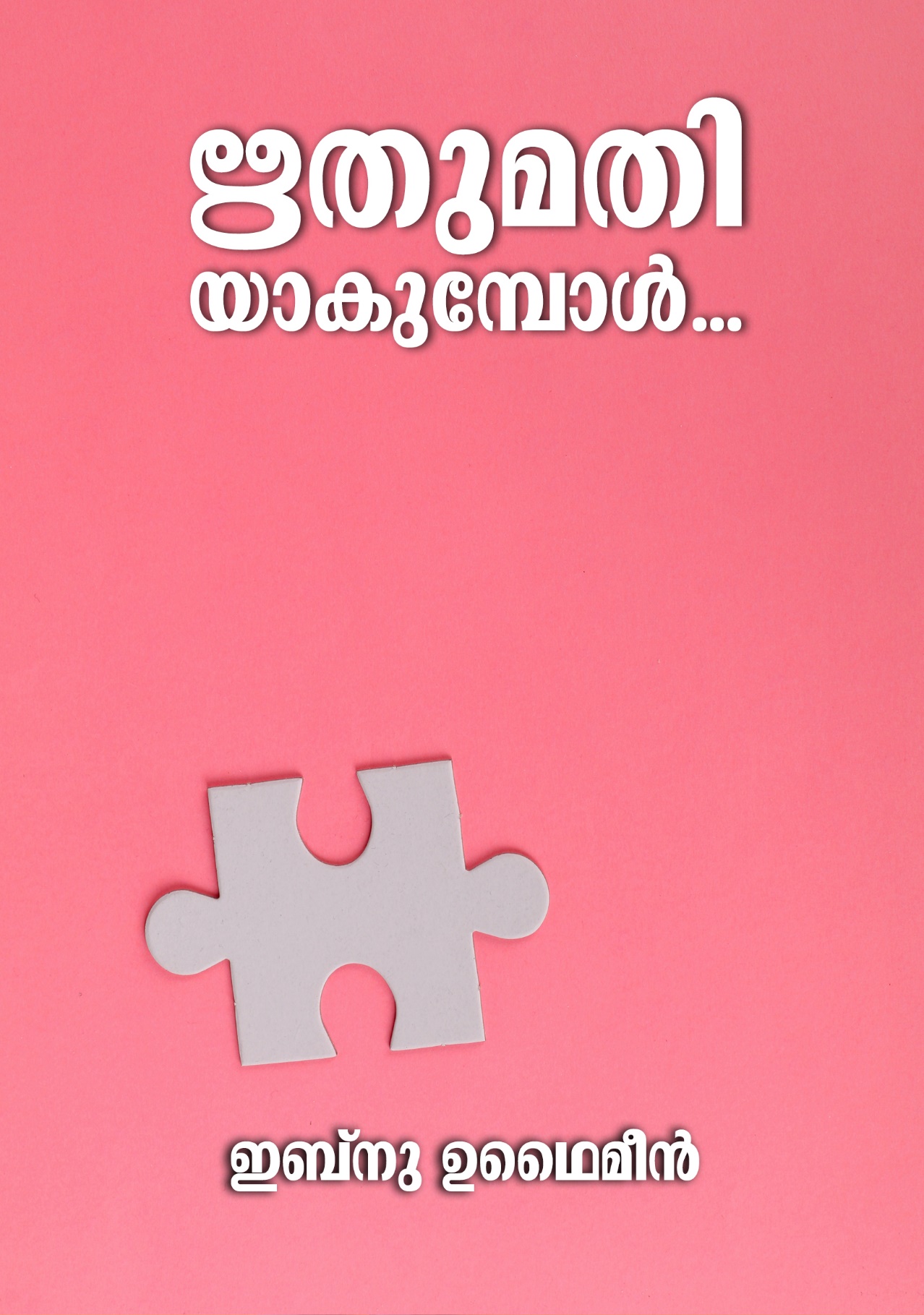 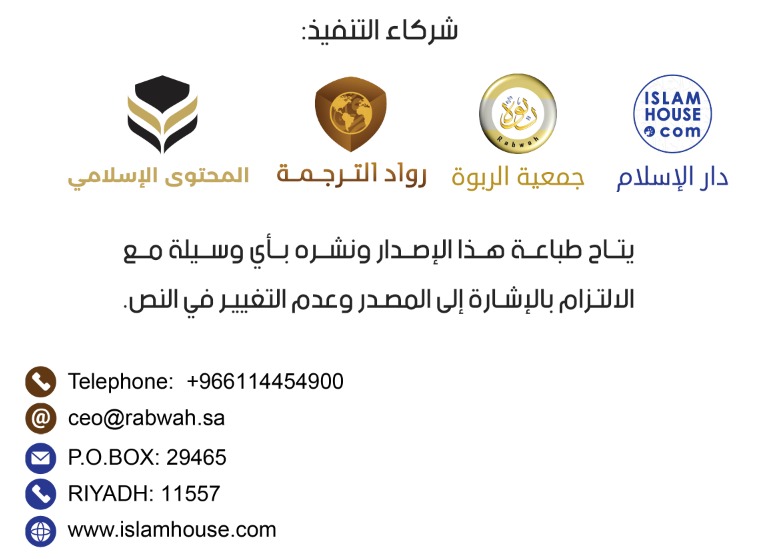 ﷽പരമകാരുണികനും കരുണ ചൊരിയുന്നവനുമായ അ-ല്ലാ-ഹുവിന്റെ നാമത്തിൽലോകരക്ഷിതാവായ അല്ലാഹുവിനാണ് സർവ സ്തു-തി-യും. നാം അവനെ വാഴ്ത്തുകയും, അവനോട് സഹായവും പാ-പമോചനവും തേടുകയും ചെയ്യുന്നു. നമ്മുടെ ന-ഫ്സി-ന്റെ തിന്മകളിൽ നിന്നും നമ്മുടെ മോശം പ്രവൃത്തികളിൽ നി-ന്നും നാം അല്ലാഹുവിനോട് അഭയം തേടുന്നു. ആരെയെങ്കിലും അല്ലാഹു സന്മാർഗത്തിലാക്കിയാൽ അ-വനെ വഴികേടിലാക്കുന്ന ആരുമില്ല. ആരെയെങ്കിലും അ-വ-ൻ വഴികേടിലാക്കിയാൽ അവനെ നേർവഴിക്ക് നയി-ക്കാ-നും ആ-രുമില്ല. അല്ലാഹു അല്ലാതെ ആരാധനക്കർഹനായി മറ്റാരുമില്ല. അ-വ-ൻ ഏകനും പങ്കുകാരില്ലാത്തവനുമാകുന്നു എന്ന് ഞാ-ൻ സാക്ഷ്യപ്പെടുത്തുന്നു. മുഹമ്മദ് (ﷺ) അല്ലാഹുവിന്റെ അ-ടി-മയും ദൂതനുമാണെന്നും ഞാൻ സാക്ഷ്യപ്പെടുത്തുന്നു. അ-വിടുത്തെ മേലും അവിടുത്തെ അനുചരന്മാരിലും ലോ-കാ-വ-സാനം വരെ അവിടുത്തെ പിൻപറ്റിയവരിലും അ-ല്ലാ-ഹു സമാധാനവും അനുഗ്രഹവും നല്കുമാറാകട്ടെ.സ്ത്രീകള്‍ക്ക് മാത്രമായി കാണപ്പെടുന്ന രക്ത സാ-ന്നി-ധ്യം മൂന്നു വിധമാണ്. 1. ആർത്തവം. 2. രക്തസ്രാവം. 3. പ്രസവരക്തം. ഇവയുമായി ബന്ധപ്പെട്ട മതവിധികൾ ഗ്രഹിക്കുക വ-ള-രെ പ്രാധാന്യമുള്ള കാര്യമാണ്. പണ്ഡിതന്മാർ ഇവ്വി-ഷ-യ-ക-മായി രേഖപ്പെടുത്തിയ ഭിന്നാഭിപ്രായങ്ങളിൽ നിന്ന് തെറ്റും ശ-രിയും വേർതിരിച്ചു മനസ്സിലാക്കേണ്ടതുണ്ട്. അതില്‍ നി-ന്ന് പ്രബലമായ അഭിപ്രായവും ദുർബലമായ അഭിപ്രായവും വേർതിരിക്കാന്‍ അവലംബമാക്കേണ്ടത് ഖുർആനും സു-ന്ന-ത്തു-മാണ്.കാരണം:1) അല്ലാഹുവിന്റെ വിധിവിലക്കുകളുടെ അടിസ്ഥാന സ്രോ-ത-സുകൾ അവ രണ്ടുമാണ്. അവയുടെ നിർ-ദ്ദേ-ശ-ങ്ങ-ൾ-ക്കനുസരിച്ചാണ് മനുഷ്യൻ അല്ലാഹുവെ ആരാധി-ക്കേ-ണ്ട-ത്. അതിനാണവൻ കൽപിക്കപ്പെട്ടിട്ടുള്ളത്.2) ഖുർആനും സുന്നത്തും അവലംബിക്കുമ്പോഴാണ് മ-ന-സിന് ആശ്വാസം ലഭിക്കുക. തുറന്ന ഹൃദയവും നല്ല മ-ന-സും അതിലൂടെയാണ് കിട്ടുക. ഒരാളുടെ മേലുള്ള ബാധ്യത നി-റവേറ്റാന്‍ അതിലൂടെ മാത്രമേ സാധിക്കൂ.3) ഖുര്‍ആനിനും സുന്നത്തിനും പുറത്തുള്ള എന്തൊരു കാ-ര്യത്തിനും തെളിവുകള്‍ വേണം; അവ ഒരിക്കലും സ്വ-ത-ന്ത്ര-മായ തെളിവുകളല്ല.കാരണം അല്ലാഹുവിന്റെ വചനവും റസൂലിന്റെ ചര്യയു-മ-ല്ലാ-ത്ത മറ്റൊന്നും മതത്തിൽ പ്രമാണങ്ങളല്ല. ഈ പറഞ്ഞതിനൊപ്പം -ശരിയായ അഭിപ്രായപ്രകാരം- സ്വ-ഹാബികളുടെ വാക്കുകളും ദീനിൽ തെളിവാണ്. പക്ഷെ അ-ത് സ്വീകരിക്കാന്‍ ചില നിബന്ധനകളുണ്ട്. 1) സ്വാഹാബിയുടെ വാക്ക് ഖുർആനിനും സുന്ന-ത്തി-നും എതിരാകരുത്. 2) അദ്ദേഹത്തിന്റെ വാക്കിന് എതിരായി മറ്റൊരു സ്വ-ഹാ-ബിയുടെ വാക്ക് ഉണ്ടാകരുത്. സ്വഹാബിയുടെ വാക്കിന് വിരുദ്ധമായ വല്ലതും ഖു-ർ-ആ-നിലും സുന്നത്തിലും ഉണ്ടെങ്കില്‍ ഖുര്‍ആനും സു-ന്ന-ത്തു-മാ-ണ് സ്വീകരിക്കേണ്ടത്. ഇനി ഒരു സ്വഹാബിയുടെ വാക്കിന് മ-റ്റൊരു സ്വഹാബി എതിരു പറഞ്ഞിട്ടുണ്ട് എന്നാണെങ്കില്‍ അ-വയില്‍ ഖുർആനിനോടും സുന്നത്തിനോടും കൂടുതൽ യോ-ജിക്കുന്നത് മാത്രം സ്വീകരിക്കപ്പെടും. അല്ലാഹു പറയുന്നത് കാണുക: ﵟ يَٰٓأَيُّهَا ٱلَّذِينَ ءَامَنُوٓاْ أَطِيعُواْ ٱللَّهَ وَأَطِيعُواْ ٱلرَّسُولَ وَأُوْلِي ٱلۡأَمۡرِ مِنكُمۡۖ 
فَإِن تَنَٰزَعۡتُمۡ فِي شَيۡءٖ فَرُدُّوهُ إِلَى ٱللَّهِ وَٱلرَّسُولِ إِن كُنتُمۡ تُؤۡمِنُونَ 
بِٱللَّهِ وَٱلۡيَوۡمِ ٱلۡأٓخِرِۚ ذَٰلِكَ خَيۡرٞ وَأَحۡسَنُ تَأۡوِيلًا ٥٩ ﵞ"വല്ല കാര്യത്തിലും നിങ്ങൾ അഭിപ്രായ വ്യത്യാസത്തിലാ-യാ-ൽ അത് അല്ലാഹുവിലേക്കും റസൂലിലേക്കും നിങ്ങൾ മ-ട-ക്കണം. നിങ്ങൾ അല്ലാഹുവിലും അന്ത്യനാളിലും വിശ്വ-സി-ക്കു-ന്നുവെങ്കിൽ. അതാണ് ഉത്തമവും ഏറ്റവും നല്ല പര്യവ-സാ-നമുളളതും" (നിസാഅ് 59)സ്ത്രീകളുടെ രക്തസ്രാവവും അതുമായി ബന്ധപ്പെട്ട വി-ധി-വിലക്കുകളും വിശദീകരിക്കുന്ന ഒരു ലഘുപു-സ്ത-ക-മാ-ണി-ത്. അതിൽ ഇനിപ്പറയുന്ന അധ്യായങ്ങൾ ഉൾപ്പെടുന്നു.1.ആർത്തവവും വിധികളും2.ആർത്തവ പ്രായവും കാലവും3. ആർത്തവത്തിന്റെ അവസ്ഥാഭേദങ്ങൾ4. ആർത്തവസംബന്ധമായ വിധി വിലക്കുകൾ5. ഇസ്തിഹാദത്തും വിധികളും6. നിഫാസും വിധിവിലക്കുകളും7. ആർത്തവ ചക്രത്തിൽ കൃത്രിമമായി മാറ്റമു-ണ്ടാ-ക്കാ-മോ? ഗർഭധാരണം തടയാൻ പാടുണ്ടോ? ഗർഭം അ-ല--സിപ്പിക്കാമോ?ആർത്തവം; നിര്‍വ്വചനവും 
സൃഷ്ടിപ്പിലെ യുക്തിയും'ഹയ്ദ്' എന്ന അറബി പദത്തിന്റെ മലയാള വിവ-ർ-ത്ത-ന-മാ-ണ് ആർത്തവം. ഒഴുകുക എന്നത്രെ 'ഹയ്ദ്'ന്റെ ഭാ-ഷാ-ർ-ത്ഥം.മതപരമായ അതിന്റെ വിവക്ഷ ഇപ്രകാരമാണ്: ശാരീ-രി-ക പ്രകൃതിയുടെ ഭാഗം മാത്രമായി, (മനുഷ്യന്റെ ഭാഗത്ത് നി-ന്നു-ള്ള) എന്തെങ്കിലും കാരണമില്ലാതെ, നിര്‍ണ്ണിത സമ-യ-ങ്ങ-ളില്‍ സ്ത്രീകളില്‍ പുറപ്പെടുന്ന രക്തമാണ് ആര്‍ത്ത-വ-ര-ക്തം.ആര്‍ത്തവരക്തം തീര്‍ത്തും ശാരീരിക പ്രകൃതിയുടെ ഭാ-ഗ-മാണ്. എന്തെങ്കിലും രോഗമോ മുറിവോ കാര-ണ-ത്താ-ലോ, ഗ-ര്‍ഭം അലസിയതിനാലോ പ്രസവം കഴിഞ്ഞ-തി-നാ-ലോ ഉ-ണ്ടാ-കുന്ന രക്തസാന്നിദ്ധ്യം ആര്‍ത്തവത്തില്‍ പെടു-ക-യില്ല. ആര്‍ത്തവം പ്രകൃതിപരമാണ് എന്നതിനാല്‍ ഓരോ സ്ത്രീയുടെയും ശരീരപ്രകൃതിയും, ചുറ്റുപാടും, പരി-ത-സ്ഥി-തി-യും അനുസരിച്ച് ആർത്തവത്തിൽ മാറ്റങ്ങള്‍ ഉണ്ടായി-രി-ക്കും. വളരെ പ്രകടവും വ്യക്തവുമായ രൂപത്തില്‍ ഇക്കാ-ര്യ-ത്തി-ല്‍ സ്ത്രീകള്‍ക്കിടയില്‍ അന്തരങ്ങള്‍ ഉണ്ടാകാറുണ്ട്.ആര്‍ത്തവത്തിന് പിറകിലെ യുക്തി: ഗർഭാശയത്തിൽവെച്ച് മറ്റുള്ളവരെപ്പോലെ പോഷക ദ്ര-വ്യ-ങ്ങൾ സ്വീകരിക്കാൻ കുഞ്ഞിന് നിവൃത്തിയില്ല. അതെ-ത്തി-ച്ചു കൊടുക്കാൻ മാതാവിനും കഴിയില്ല. അതിനാൽ മാ-താ-വിന്റെ ഗർഭാശയത്തിൽ അല്ലാഹു പ്രത്യേക രീതിയിൽ രക്തപാളികളൊരുക്കുകയും, ശിശുവിന്റെ പോഷണത്തി-നാ-വ-ശ്യമായ ദ്രവ്യങ്ങൾ പൊക്കിൾകൊടി വഴികുഞ്ഞിന്റെ ധ-മനികളിൽ എത്തിക്കുകയും ചെയ്യുന്നു. ഗര്‍ഭസ്ഥ ശിശു ഭക്ഷിക്കുകയോ ചവക്കുകയോ ചെ-യ്യാ-തെ തന്നെ പൊക്കിള്‍ കൊടിയിലൂടെ അതിന്റെ ശരീര-ത്തി-ലേ-ക്ക് ആവശ്യമായ പോഷകം എത്തുകയും, അതിന് വേ-ണ്ട-ത് ലഭിക്കുകയും ചെയ്യുന്നു. ഏറ്റവും നല്ല സൃഷ്ടി-ക-ര്‍ത്താ-വായ അല്ലാഹു അനുഗ്രഹപൂര്‍ണ്ണനായിരിക്കുന്നു!ഇതാണ് ആര്‍ത്തവത്തിന്റെ പിന്നിലെ യുക്തി.ഗർഭിണിയാകുന്നതോടെ ആർത്തവം നിലക്കുന്നത് ഇ-തു കൊണ്ടാണ്; വളരെ വിരളമായി മാത്രമെ ഇതിന് അ-പ-വാ-ദമുണ്ടാകാറുള്ളൂ. ഇതുപോലെ, മുലയൂട്ടുന്ന മാതാ-ക്ക-ളി-ലും ആദ്യനാളുകളിൽ - പ്രത്യേകിച്ചും- ആർത്തവ സാന്നി-ദ്ധ്യം വളരെ വിരളമായിരിക്കും.ആർത്തവം; പ്രായവും കാലവുംഈ അധ്യായത്തിന് രണ്ട് ഭാഗമുണ്ട്.1. ആർത്തവം ആരംഭിക്കുന്ന പ്രായം.പന്ത്രണ്ട് വയസ്സിന്റെയും അൻപത് വയസ്സിന്റെയും ഇട-യി-ലുള്ള കാലമാണ് സാധാരണ ഗതിയിൽ സ്ത്രീയുടെ ആ-ർ-ത്ത-വകാലം. ചിലരുടെ ശരീര പ്രകൃതിയും, ചുറ്റുപാടും, കാ-ലാ-വസ്ഥയും അനുസരിച്ച് ഈ പറഞ്ഞതിന് മുന്‍പോ ശേ-ഷമോ ആർത്തവം ഉണ്ടായിക്കുടെന്നില്ല.ഇന്ന പ്രായത്തിന് മുന്‍പും ശേഷവും ആര്‍ത്തവം സം-ഭവിക്കില്ല എന്ന് തീര്‍ത്തു പറയാവുന്ന വിധം ഒരു പ്രാ-യ-പ-രിധി ആര്‍ത്തവത്തിന് കൃത്യമായി നിര്‍ണ്ണയിക്കാന്‍ കഴിയു-മോ? ഈ നിശ്ചിത പ്രായത്തിന് മുന്‍പും ശേഷവും വരുന്ന ര-ക്തം (നിസ്കാരമോ മറ്റോ തടയാത്ത) സാധാര-ക്ത-മാ-യാ-ണോ പരിഗണിക്കേണ്ടത്? – ഇക്കാര്യത്തില്‍ പണ്ഡിതന്മാ-ര്‍ക്ക് അഭിപ്രായവ്യത്യാസമുണ്ട്.ഈ വിഷയത്തിലെ വ്യത്യസ്ത വീക്ഷണങ്ങള്‍ ഉദ്ധരിച്ച ശേ--ഷം ഇമാം ദാരിമി -r- പറയുന്നു: “ഈ അഭി-പ്രാ-യ-ങ്ങ-ളെ-ല്ലാം തെറ്റാണ്. ആര്‍ത്തവ രക്തത്തിന്റെ സാന്നി-ദ്ധ്യ-മു-ണ്ടോ ഇല്ലേ എന്നതാണ് യഥാർത്ഥ മാനദണ്ഡം. ഉണ്ടെ-ങ്കി-ൽ അതെത്രയായാലും ഏത് പ്രായത്തിലായാലും ഏതു സാ-ഹചര്യത്തിലായാലും അതിനെ ആര്‍ത്തവ രക്തമായി പ-രി-ഗ-ണിക്കല്‍ നിര്‍ബന്ധമാണ്‌. അല്ലാഹുവിനാണ് കൂടുതല്‍ അ-റിയുക. (അല്‍ മജ്മൂഅ് ശര്‍ഹുല്‍ മുഹദ്ദബ്: 1/386)ഇമാം ദാരിമി -r- പറഞ്ഞതാണ് ശരി. ഇതേ അഭിപ്രാ-യം തന്നെയാണ് ശൈഖുൽ ഇസ്‌ലാം ഇബ്നു തൈമിയ്യ-യും സ്വീകരിച്ചത്. ആര്‍ത്തവരക്തം എപ്പോൾ കാണുന്നുവോ, അതോടെ അവൾ ആര്‍ത്തവകാരിയാണ്; അത് ഒൻപത് വയസ്സിന് മു-മ്പായാലും അൻപത് വയസ്സിന് ശേഷമായാലും. കാരണം. അ-ല്ലാഹുവും അവന്റെ ദൂതനും ആർത്തവ സംബന്ധമായ വി-ധിവി-ലക്കുകളെ ആര്‍ത്തവ രക്തത്തിന്റെ സാന്നി-ദ്ധ്യ-വു-മായാണ് ബന്ധപ്പെടുത്തിയത്. അതിന് പ്രത്യേക പ്രായപ-രി-ധി ഖുര്‍ആനോ ഹദീഥോ നിർണ്ണയിച്ചു തന്നിട്ടില്ല. അതിനാ-ൽ രക്ത സാന്നിദ്ധ്യം തന്നെയാണ് മാനദണ്ഡമായി ഗണി-ക്കേ-ണ്ടത്. അതിനപ്പുറം പ്രത്യേകമായ പ്രായപരിധി നിശ്ചയിക്കാൻ ഖു-ർആനിലോ ഹദീസിലോ രേഖ വേണം. അത്തരം യാ-തൊ-രു രേഖയും ഇവ്വിഷയകമായി സ്ഥിരപ്പെട്ടിട്ടില്ല.2. ആർത്തവത്തിന്റെ ദൈര്‍ഘ്യം:ആർത്തവം എത്ര നീണ്ടു നിൽക്കും? ഇവ്വിഷയകമായി ആ-റോ ഏഴോ അഭിപ്രായങ്ങൾ പണ്ഡിതന്മാർ രേ-ഖ-പ്പെടു-ത്തി-യിട്ടുണ്ട്. ഇബ്നുൽ മുൻദിർ -r- പറയുന്നു: "ഒരു കൂട്ടര്‍ പറഞ്ഞു: ആര്‍ത്തവത്തിന്റെ കൂടിയ സമയവും കുറഞ്ഞ സമയവും ഇത്ര ദിവസമാണെന്ന് നിര്‍ണ്ണയിക്കുക സാധ്യമല്ല."ഞാൻ (ഇബ്നു ഉഥൈമീൻ) പറയട്ടെ: നേരത്തെ ഇമാം ദാ-രി-മി -r- പറഞ്ഞതിന് സമാനമാണിത്. ശൈഖുൽ ഇസ്‌-ലാം ഇബ്നു തൈമിയ്യ സ്വീകരിച്ചത് ഈ അഭിപ്രായമാണ്. അ-തു തന്നെയാണ് ശരി. കാരണം ഖുർആനിനോടും സു-ന്ന-ത്തിനോടും ബുദ്ധിയോടും യോജിക്കുന്ന അഭിപ്രായം ഇ-താ-ണ്.തെളിവ് (ഒന്ന്)അല്ലാഹു പറയുന്നു: ﵟ وَيَسۡـَٔلُونَكَ عَنِ ٱلۡمَحِيضِۖ قُلۡ هُوَ أَذٗى فَٱعۡتَزِلُواْ ٱلنِّسَآءَ فِي 
ٱلۡمَحِيضِ وَلَا تَقۡرَبُوهُنَّ حَتَّىٰ يَطۡهُرۡنَ ﵞ البقرة [222]“ആർത്തവത്തെപ്പറ്റി അവർ നിന്നോട് ചോദിക്കുന്നു. പറയുക. അതൊരു മാലിന്യമാണ്. അതിനാൽ ആർത്തവ ഘട്ടത്തിൽ നിങ്ങൾ സ്ത്രീകളിൽ നിന്ന് അകന്ന് നിൽക്കുക. അവർ ശുദ്ധിയാകുന്നത് വരെ അവരെ സമീപിക്കാൻ പാ-ടി-ല്ല.” (ബഖറഃ. 222) 'അവർ ശുദ്ധിയാകുന്നത് വരെ' എന്നാണ് അല്ലാഹു നി-ശ്ച-യിച്ച പരിധി. അല്ലാതെ ഒരു ദിവസമെന്നോ, മൂന്ന് ദിവ-സ-മെന്നോ, പതിനഞ്ച് ദിവസമെന്നോ അല്ല. ഇതിൽ നി-ന്നും ആർത്തവരക്തത്തിന്റെ സാന്നിദ്ധ്യവും അസാന്നി-ദ്ധ്യ-വു-മാണ് ആർത്തവത്തിന്റെ വിധിവിലക്കുകളുടെ ഹേതു-വെ-ന്ന് വ്യക്തമായി. അതിനാൽ എപ്പോൾ ആർത്തവമുണ്ടാകുന്നുവോ അ-പ്പോ-ൾ വിധിവിലക്കുകൾ പ്രാബല്യത്തിൽ വരും. എപ്പോൾ ശു-ദ്ധി പ്രാപിക്കുന്നുവോ അപ്പോൾ ആർത്തവത്തിന്റെ നി-യ-മം നീങ്ങുകയും ചെയ്യും.തെളിവ് (രണ്ട്)ഇമാം മുസ്ലിമിന്റെ സ്വഹീഹിൽ കാണാം: ആഇശ -k- ഉം-റക്ക് വേണ്ടി ഇഹ്റാമിൽ പ്രവേശിച്ച ശേഷം അവർക്ക് ആ-ർത്തവമുണ്ടായി. അപ്പോൾ നബി (ﷺ) പറഞ്ഞു: «افْعَلِي مَا يَفْعَلُ الْحَاجُّ غَيْرَ أَنْ لَا تَطُوفِي بِالْبَيْتِ»“ശുദ്ധിയാകുന്നത് വരെ നീ കഅ്ബാലയം ത്വവാഫ് ചെ-യ്യ-രുത്; അതൊഴികെ ഹജ്ജ് തീർത്ഥാടകർ ചെയ്യുന്ന എല്ലാ ക-ർ-മ്മങ്ങളും നീയും ചെയ്യുക.” ആഇശ -k- പറയുന്നു: ബ-ലി-ദിനമായപ്പോഴാണ് ഞാൻ ശുദ്ധി പ്രാപിച്ചത്. (മുസ്‌ലിം: 4/30)ഇമാം ബുഖാരിയും മുസ്ലിമും ഉദ്ധരിച്ച റിപ്പോർട്ടിൽ ഇങ്ങ-നെ-യാണ് ഉള്ളത്; നബി (ﷺ) അവരോട് പറഞ്ഞു: «انْتَظِرِي، فَإِذَا طَهُرْتِ فَاخْرُجِي إِلَى التَّنْعِيمِ»“നീ കാത്തിരിക്കുക, ശുദ്ധിപ്രാപിച്ച ശേഷം തൻഈ-മി-ൽ-ചെന്ന് ഇഹ്റാമിൽ പ്രവേശിക്കുക.” ഇവിടെയും ശുദ്ധി കൈവരുന്നത് വരെയാണ് ത്വവാഫ് ചെ-യ്യുന്നത് നബി (ﷺ) വിലക്കിയത്; അല്ലാതെ നിശ്ചിത കാ-ലം വരെ അല്ല. ഇതും ആർത്തവമുണ്ടോ ഇല്ലേ എന്നതാണ് അ-ത് സംബന്ധമായ വിധി വിലക്കുകൾക്ക് നിദാനമെന്ന് മ-ന-സ്സിലാക്കിത്തരുന്നു.തെളിവ് (മൂന്ന്)കർമ്മശാസ്ത്ര പണ്ഡിതന്മാർ ഇവ്വിഷയകമായി പറഞ്ഞ കണക്കുകളും വിശദാംശങ്ങളും അല്ലാഹുവിന്റെ ഗ്രന്ഥ-ത്തി-ലോ നബിചര്യയിലോ കാണാൻ കഴിയില്ല. അങ്ങ-നെ-യൊ-ന്നു-ണ്ടായിരുന്നെങ്കിൽ ഖുർആനിലും സുന്നത്തിലും അത് വ-ര-ണമായിരുന്നു. കാരണം അങ്ങേയറ്റം ആവശ്യമുള്ള വി-വ-രങ്ങളാണത്. അവയെല്ലാം മനുഷ്യൻ നിർബന്ധമായി ഗ്ര-ഹി-ക്കേണ്ട-തും ആരാധനാകർമ്മങ്ങളിൽ പരിഗണിക്കേണ്ടതും ആ-യി-രു-ന്നെങ്കിൽ എല്ലാവർക്കും മനസ്സിലാകുന്ന രീതിയിൽ അ-ല്ലാ-ഹു-വും തിരുദൂതരും വിശദീകരിക്കുമായിരുന്നു കാരണം ന-മ-സ്കാ-രം, നോമ്പ്, ഹജ്ജ്, വിവാഹം, വിവാഹമോചനം അ-ന-ന്ത-രാവകാശം തുടങ്ങി നിരവധി മൗലിക പ്രശ്ന-ങ്ങ-ളു-ടെ മത-വി-ധി ആർത്തവവുമായി ബന്ധപ്പെട്ടാണ് കി-ട-ക്കു-ന്ന-ത്.നമസ്കാരത്തിന്റെ എണ്ണം, സമയം, റുകൂഅ്, സൂജൂദ്, സ-കാ-ത്തിന്റെ തോത്, പരിധി, നിർബന്ധമാകുന്ന സമ്പത്ത്, വി-നിയോഗ രീതി, നോമ്പിന്റെ സമയം, കാലം ഹജ്ജിന്റെ രൂ-പം എന്നിവയൊക്കെ അല്ലാഹുവും അവന്റെ റസൂലും ﷺ വ-ള-രെ വ്യക്തമായി വിശദീകരിച്ചിരിക്കുന്നു. അതിനേക്കാള്‍ പ്രാധാന്യം കുറവുള്ള വിഷയങ്ങളായ ഭ-ക്ഷ-ണ-പാനീയങ്ങള്‍ കഴിക്കുന്നതിന്റെയും, ഉറക്ക-ത്തി-ന്റെ-യും ലൈംഗികബന്ധത്തിന്റെയും വീട്ടില്‍ പ്രവേ-ശി-ക്കുന്ന-തി-ന്റെ-യും പുറത്ത് പോകുന്നതിന്റെയും മലമൂത്രവിസ-ര്‍ജ-ന-ത്തി-ന്റെയും മര്യാദകള്‍ വരെ ഈ ദീനില്‍ വിവരിക്ക-പ്പെ-ട്ടി-ട്ടു-ണ്ട്. എന്തിനധികം! കല്ല്‌ കൊണ്ട് ശുദ്ധീകരിക്കുമ്പോള്‍ ഉപ-യോ-ഗിക്കേണ്ട കല്ലുകളുടെ എണ്ണം പോലുള്ള തീര്‍ത്തും സൂ-ക്ഷ്മ-മായ കാര്യങ്ങള്‍ മുതല്‍ വലിയ വിഷയങ്ങള്‍ വരെ വ്യ-ക്ത-മായി വിവരിക്കപ്പെട്ടിട്ടുണ്ട്. അതുവഴി അല്ലാഹുവിന്റെ മതം പൂർത്തീകരിക്കുകയും സ-ത്യവിശ്വാസികൾക്ക് അവന്റെ അനുഗ്രഹം സമ്പൂ-ർ-ണ-മാ-ക്കി തരികയുമാണ് അവൻ ചെയ്തത്. അല്ലാഹു പറയുന്നു: ﵟ وَنَزَّلۡنَا عَلَيۡكَ ٱلۡكِتَٰبَ تِبۡيَٰنٗا لِّكُلِّ شَيۡءٖ ﵞ النحل [89]"എല്ലാ കാര്യത്തിനും വിശദീകരണമായി കൊണ്ടുമാണ് നി-നക്ക് നാം വേദഗ്രന്ഥം അവതരിപ്പിച്ചിരിക്കുന്നത്." (ന-ഹ്ൽ: 89) അല്ലാഹു പറയുന്നു: ﵟ مَا كَانَ حَدِيثٗا يُفۡتَرَىٰ وَلَٰكِن تَصۡدِيقَ ٱلَّذِي بَيۡنَ يَدَيۡهِ 
وَتَفۡصِيلَ كُلِّ شَيۡءٖ ﵞ يوسف [111]"ഇത് കെട്ടിയുണ്ടാക്കുന്ന ഒരു വർത്തമാനമല്ല. പ്രത്യുത; അ-തിന്റെ മുമ്പുള്ളതിനെ (വേദങ്ങളെ) ശരിവെക്കുന്നതും എ-ല്ലാ കാര്യത്തെ സംബന്ധിച്ചുമുള്ള ഒരു വി-ശ-ദീ-ക-ര-ണ-വു-മാ-ണ്." (യൂസുഫ്: 111)ഈ രീതിയിൽ കാര്യങ്ങൾ വിശദീകരിച്ച അല്ലാഹുവിന്റെ ഗ്രന്ഥത്തിലും തിരുദൂതരുടെ ചര്യയിലും ആർത്തവ സം-ബ-ന്ധ-മായി കർമ്മശാസ്ത്ര പണ്ഡിതന്മാർ പറഞ്ഞ ക-ണ-ക്കു-ക-ളും വിശദീകരണങ്ങളും കാണുന്നില്ലെങ്കിൽ അ-വ-യൊ-ന്നും അവലംബിക്കേണ്ടതില്ല എന്നാണ് വ്യക്തമാവുന്നത്. ആര്‍ത്തവവുമായി ബന്ധപ്പെട്ട വിധി വിലക്കുകൾക്ക് ആ-ർ-ത്തവരക്തത്തിന്റെ സാന്നിദ്ധ്യവും അസാ-ന്നി-ദ്ധ്യ-വു-മാ-ണ് നിദാനമെന്നും, അവ മാത്രമേ പരിഗണിക്കേണ്ടതുള്ളൂ എ-ന്നുകൂടി അതിൽനിന്നു മനസ്സിലാക്കാം. വിശുദ്ധ ഖുർആനിലും സ്ഥിരപ്പെട്ട ഹദീസിലും ഇല്ലാ-ത്ത-തി-നാൽ തന്നെ ഒരു കാര്യം മതവിധിയായി പരിഗണി-ക്കേ-ണ്ട-തില്ല എന്ന തത്വം ഈ വിഷയത്തിലെന്നല്ല ധാരാളം പ്ര-ശ്ന-ങ്ങളിൽ വായനക്കാരന് ഉപയോഗപ്പെടും. കാരണം മ-ത-വി-ധികള്‍ സ്ഥിരപ്പെടാനുള്ള മൂലപ്രമാണങ്ങൾ ഖു-ർ-ആ-നും നബിചര്യയുമാണ്. അല്ലെങ്കിൽ സുവിദിതമായ ഇജ്മാ-ഓ (പണ്ഡിതന്മാരുടെ ഏകാഭിപ്രായം) സാധുവായ ഖിയാ-സോ (താരതമ്യം) വേണം. ശൈഖുൽ ഇസ്‌ലാം ഇബ്നുതൈമിയ്യ ദീനിലെ ഒരു ത-ത്വം വിശദീകരിക്കവെ പറഞ്ഞു: "... ഇതിൽ പെട്ടതാണ് ആ-ർ-ത്ത-വം എന്ന വാക്ക്. ഖുർആനിലും ഹദീസിലുമുള്ള ധാരാ-ളം വിധിവിലക്കുകളെ ഇതുമായി അല്ലാഹു ബന്ധപ്പെ-ടു-ത്തി-യിട്ടുണ്ട്. എല്ലാവരും മനസ്സിലാക്കേണ്ടതും സമൂഹത്തെ മൊ-ത്തത്തിൽ ബാധിക്കുന്നതുമാണ് ഈ വിഷയം. എന്നിട്ടും ആര്‍ത്തവം സംഭവിക്കുന്ന ഏറ്റവും ചു-രു-ങ്ങി-യ സമയമോ, കൂടിയസമയമോ, രണ്ട് ആർത്തവ-ങ്ങ-ൾ-ക്കിട-യിലെ ശുദ്ധികാലത്തിന്റെ ദൈര്‍ഘ്യമോ എത്രയാണെന്ന് അ-ല്ലാഹു നിർണയിച്ചു തന്നിട്ടില്ല. ഭാഷാപ്രയോഗം മു-ഖേ-ന-യും അവ ലഭ്യമല്ല. അതിനാൽ ആർത്തവത്തിന് കാല-പ-രി-ധി നിശ്ചയിക്കുന്നവൻ ഖുർആനിനും സുന്നത്തിനും വി-രു-ദ്ധം പ്രവർത്തിക്കുകയാണ്." (രിസാല ഫില്‍ അസ്മാ: 35)തെളിവ് (നാല്)ശരിയായ ഖിയാസ് (താരതമ്യം); ഒരു ബുദ്ധിമുട്ട് എ-ന്നാ-ണ് ഋതു രക്തത്തെ അല്ലാഹു വിശേഷിപ്പിച്ചത്. ഋതുരക്തം ഉ-ണ്ടാവുമ്പോഴൊക്കെ ബുദ്ധിമുട്ട് ഉണ്ടാവുമല്ലോ? അതിൽ ഒ-ന്നാം ദിവസമെന്നോ രണ്ടാം ദിവസമെന്നോ മൂന്നാം ദിവ-സ-മെന്നോ നാലാം ദിവസമെന്നോ വ്യത്യാസമില്ല. പതിനാ-റെന്നോ പതിനഞ്ചെന്നോ പതിനെട്ടെന്നോ പതിനേഴെന്നോ വ്യ-ത്യാസമില്ല. ആർത്തവം എപ്പോഴും ആർത്തവം തന്നെ. ബു-ദ്ധിമുട്ട് എപ്പോഴും ബുദ്ധിമുട്ട് തന്നെ. വിധി-വി-ല-ക്കു-ക-ൾ-ക്കാ-ധാരമായ ഹേതു (അശുദ്ധാവസ്ഥ) എല്ലാ ദിവസവും നിലനിൽക്കുന്നു എന്നർത്ഥം. അതിനാൽ എന്തടിസ്ഥാനത്തിലാണ് രക്തം വന്നുകൊ-ണ്ടി-രിക്കുന്ന രണ്ട് ദിവസങ്ങൾക്കിടയിൽ വ്യത്യാസം ക-ൽ-പിക്കുക? അത് ശരിയായ ഖിയാസിന് വിരുദ്ധമല്ലേ? കാര-ണം ആര്‍ത്തവം മൂലമുണ്ടാകുന്ന പ്രയാസം എല്ലായ്പ്പോഴും നി-ല-നിൽക്കുന്നുണ്ട്. അതിനാൽ അപ്പോഴൊക്കെ ആര്‍ത്ത-വ-ത്തിന്റെ വിധിവിലക്കുകളും ബാധകമാകണം.തെളിവ് (അഞ്ച്)കാലപരിധി നിർണ്ണയിച്ചവർക്കിടയിൽ കാണപ്പെടുന്ന രൂ-ക്ഷ-മായ ഭിന്നതയും പരസ്പര വൈരുദ്ധ്യവും; അതില്‍ നി-ന്ന് മനസ്സിലാകുന്നത് -നിര്‍ബന്ധമായും സ്വീകരിച്ചിരിക്കണം എ-ന്ന് പറയാവുന്ന ഒരു തെളിവ്- അവരുടെ പക്കലൊന്നും ഇല്ലെ-ന്നാണ്. തെറ്റാനും ശരിയാവാനും സാധ്യതയുള്ള ഗ-വേ-ഷണങ്ങൾ മാത്രമാണ് അവരുടെ അഭിപ്രാ-യ-ങ്ങൾ-ക്കു-ള്ള നിദാനം. അതിൽ ഒന്ന് മറ്റൊന്നിനേക്കാൾ പിൻപറ്റാൻ മെ-ച്ച-മെ-ന്ന് പറയാനാവില്ല. ഇത്തരം അഭിപ്രായ ഭിന്നത-യു-ണ്ടാ-വു-മ്പോ-ൾ ഖുർആനിലേക്കും സുന്നത്തിലേക്കും മടങ്ങു-ക-യാ-ണ് കരണീയം.മേൽപറഞ്ഞ തെളിവുകളിൽ നിന്നെല്ലാം ആർത്തവ-ത്തി-ന് ഏറ്റവും കുറഞ്ഞതെന്നോ കൂടിയതെന്നോ നിർണ്ണ-യി-ക്കാ-വുന്ന കാലപരിധിയില്ല എന്ന അഭിപ്രായമാണ് ഏറ്റവും പ്ര-ബലവും പ്രാമാണികവുമെന്ന് മനസ്സിലായി. അതിനാൽ ശ്രദ്ധിക്കുക: രോഗമോ മുറിവോ പോലുള്ള പ്ര-ത്യേക കാരണങ്ങൾ മൂലമല്ലാതെ സ്ത്രീകളിൽ പ്രകൃത്യാ കാ-ണപ്പെടുന്ന രക്തസാന്നിദ്ധ്യം എത്ര ദിവസമായാലും, ഏ-ത് പ്രായത്തിലായാലും അത് ആർത്തവരക്തം തന്നെയാ-ണ്. എന്നാല്‍ രക്തം വരുന്നത് പരിധിയില്ലാതെ തുടരുകയോ അ-ല്ലെങ്കിൽ ഒന്നോ രണ്ടോ ദിവസം മാത്രം നിലക്കുകയും വീണ്ടും അവിരാമമായി തുടരുകയോ ചെയ്യുന്ന പ്രത്യേക അവസ്ഥകളില്‍ അത് ആർത്തവമല്ല. മറിച്ച് അപ്പോള്‍ അത് 'ഇസ്തിഹാദത്' (രക്തസ്രാവം) ആയി ഗണിക്കപ്പെടും. (അ-തി-നെപ്പറ്റി വഴിയെ വിശദീകരിക്കുന്നുണ്ട്)ശൈഖുൽ ഇസ്‌ലാം ഇബ്നു തൈമിയ്യ പറയുന്നു: “ഗർഭ പാ-ത്രത്തിൽ നിന്നുണ്ടാവുന്ന രക്തം മൗലികമായി ആ-ർ-ത്ത-വ-രക്തം തന്നെയാണ്. രക്തസ്രാവമായി ഗ-ണിക്ക-ണ-മെ-ങ്കി-ൽ അതിന് തെളിവ് വേണം. രോഗം മൂലമോ മുറിവ് നി-മി-ത്തമോ ആണെന്ന് അറിയപ്പെടാത്ത അവസ്ഥയിലെല്ലാം അ-ത് ആർത്തവരക്തമായി ഗണിക്കണം. ഈ അഭിപ്രായം പ്രമാണങ്ങളുടെ വെളിച്ചത്തിൽ പ്രബല-മാ-ണെന്ന് മാത്രമല്ല പരിധി നിർണ്ണയിക്കുന്നവർ പറയുന്ന-തി-നേ-ക്കാൾ ഗ്രാഹ്യവും പ്രാവർത്തികമാക്കാൻ എളുപ്പ-വു-മാ-ണ്. അതിനാൽ ഈ അഭിപ്രായമാണ് നാം സ്വീ-ക-രി-ക്കേ-ണ്ട-ത്. കാരണം ഇസ്ലാമിന്റെ ചൈതന്യത്തോടും സരള-ത-യോ--ടും ലാളിത്യത്തോടും അനുയോജ്യമാണവ. അല്ലാഹു പറയുന്നു. ﵟ وَمَا جَعَلَ عَلَيۡكُمۡ فِي ٱلدِّينِ مِنۡ حَرَجٖ ﵞ الحج [78]"മതത്തിൽ നിങ്ങൾക്ക് അല്ലാഹു പ്രയാസമു-ണ്ടാ-ക്കി-യി-ട്ടി-ല്ല." (ഹജ്ജ്: 78) നബി (ﷺ) പറഞ്ഞു. "നിശ്ചയമായും മതം ലളിതമാണ്. ആ-ർ അതിനെ കുടുസ്സാക്കുന്നുവോ അവനെയത് തോ-ൽ-പിക്കും. അതിനാൽ നിങ്ങൾ ഏറ്റവും കൃത്യമായ നിലപാട് കൈ-ക്കൊള്ളുക. (ശരിയോട്) ഏറ്റവും അടുത്ത മാർ-ഗ-ത്തി-ൽ നിലകൊള്ളുക. മറ്റുള്ളവർക്ക് സന്തോഷം പകരുക." (ബു-ഖാരി)രണ്ട് കാര്യങ്ങളിൽ ഇഷ്ടമുള്ളത് സ്വീകരിക്കാൻ അവ-സ-രം ലഭിച്ചാൽ ഏറ്റവും എളുപ്പമുള്ളതാണ് നബി (ﷺ) സ്വീ-ക-രി-ച്ചി-രുന്നത്; അത് പാപമല്ലെങ്കിൽ.3. ഗർഭിണിയും ആർത്തവവും:സ്ത്രീ ഗർഭിണിയായാൽ സാധാരണയായി ആർത്തവം നിലയ്ക്കുന്നു; അതാണ്‌ ബഹുഭൂരിപക്ഷം സന്ദര്‍ഭങ്ങളിലും ഉണ്ടാവുക.ഇമാം അഹ്മദ് പറയുന്നു: “ആർത്തവം നിലയ്ക്കുന്നത് മു-ഖേനയാണ് സ്ത്രീ ഗർഭിണിയാണെന്ന് മ-ന-സ്സി-ലാക്കാറു-ള്ള-ത്.”എന്നാൽ ഗർഭിണിയായിരിക്കെ രക്ത സാന്നിദ്ധ്യം ക-ണ്ടാ-ൽ അതിന്റെ വിധി എന്താണ്? ഇത് രണ്ട് രീ-തി-യി-ലു-ണ്ടാ-വാം. 1. പ്രസവവേദനയും അതോടൊപ്പം രക്തവും പുറ-പ്പെ-ടു-ക. പ്രസവം നടക്കുന്നതിന്റെ അൽപകാലം മുന്‍പ് -ഏ-താ-ണ്ട് രണ്ടോ മൂന്നോ ദിവസങ്ങൾ മുമ്പാണെങ്കിൽ- അത് 'നി-ഫാ-സി' ന്റെ ഗണത്തിൽ ഉൾപ്പെടുന്നതാണ്. 2. പ്രസവവേദനയില്ലാതെയോ പ്രസവനാൾ എത്തു-ന്ന-തി-ന്റെ വളരെ മുമ്പോ രക്തം പുറപ്പെടുക. ഇത് നിഫാസായി ഗണിക്കരുത്. പിന്നെ ഏതിന-ത്തി-ലാ-ണ-ത് ഉൾപ്പെടുക? ആർത്തവരക്തത്തിന്റെ ഗണത്തിലോ അ-തോ ആര്‍ത്തവവിധികള്‍ ബാധകമാകാത്ത സാധാരണ ര-ക്തസ്രാവത്തിന്റെ ഗണത്തിലോ? ഈ വിഷയത്തിൽ പ-ണ്ഡി-തന്മാർക്കിടയിൽ അഭിപ്രായ വ്യത്യാസമുണ്ട്അവയിൽ ഏറ്റവും ശരിയായ അഭിപ്രായം ഇതാണ്: സാ-ധാ-രണ മാസമുറ പോലെ -ആര്‍ത്തവം സംഭവിക്കാറുള്ള സ-മയത്താണ്- രക്തം പുറപ്പെട്ടത് എങ്കില്‍ ഇത് ആ-ർ-ത്ത-വ-മാ-യി ഗണിക്കണം. കാരണം ആർത്തവരക്തമല്ലെന്ന് പറയാന്‍ കഴിയും വി-ധം യാതൊരു കാരണവും പ്രകടമല്ലെങ്കില്‍ സ്ത്രീകളിൽ കാ-ണു-ന്ന രക്തം ആർത്തവരക്തമായി പരിഗണിക്കണം എ-ന്ന-താണ് അടിസ്ഥാന നിയമം. ഗർഭിണിക്ക് ഒരിക്കലും ആ-ർ-ത്ത-വമുണ്ടാവില്ലെന്ന് ഖുർആനിലോ സുന്നത്തിലോ വന്നി-ട്ടി-ല്ല.ഇതാണ് ഇമാം ഷാഫിഈയുടെയും ഇമാം മാലി-കിന്റെ-യും അഭിപ്രായം. ശൈഖുൽ ഇസ്‌ലാം ഇബ്നു തൈമിയ്യ സ്വീ-കരിച്ച അഭിപ്രായവും ഇതു തന്നെയാണ്. അദ്ദേഹം പ-റ-യു-ന്നു: "ഇമാം അഹ്മദിന് ഈ അഭിപ്രായമാണെന്ന ഒരു റി-പ്പോ-ർട്ട് ബൈഹഖി ഉദ്ധരിച്ചിട്ടുണ്ട്. അല്ല, അദ്ദേഹം തന്റെ മു-ൻ-കാ-ല വീക്ഷണത്തിൽ നിന്ന് ഈ അഭിപ്രായത്തിലേക്ക് മടങ്ങി എ-ന്നുതന്നെ ഉദ്ധരിക്കപ്പെട്ടിട്ടുണ്ട്." (ഇഖ്തിയാ-റാ-ത്: പേ: 30)അതിനാൽ ഗർഭാവസ്ഥയിലെ രക്തസാന്നിദ്ധ്യവും സാ-ധാ-രണ മാസമുറയും തമ്മിൽ വിധിവിലക്കുകളിൽ വ്യ-ത്യാ-സമില്ല. രണ്ട് പ്രശ്നങ്ങളിൽ ഒഴികെ.ഒന്ന്: വിവാഹ മോചനം. ഇദ്ദ ആചരിക്കേണ്ട സ്ത്രീ ഗ-ർ-ഭിണിയല്ലെങ്കിൽ ആർത്തവ സമയത്ത് വിവാഹമോചനം ചെ-യ്യാൻ പാടില്ല എന്നതാണ് നിയമം. (ലൈംഗിക ബന്ധ-ത്തി-ലേ-ർപെടാത്ത ശുദ്ധി കാലത്ത് മാത്രമേ അവളെ ത്വ-ലാ-ഖ് ചൊല്ലാൻ പാടുള്ളു.) എന്നാല്‍ അവള്‍ ഗർഭി-ണി-യാ-ണെ-ങ്കിൽ ഈ നിബന്ധന പാലിക്കേണ്ടതില്ല. ഗർഭിണിയല്ലാതിരിക്കെ ആർത്തവ ഘട്ടത്തിൽ വിവാഹ മോ-ചനം നടത്തുന്നത് ഖുർആനിലെ ഈ കൽപനക്ക് വിരു-ദ്ധ-മാണ്: ﵟ إِذَا طَلَّقۡتُمُ ٱلنِّسَآءَ فَطَلِّقُوهُنَّ لِعِدَّتِهِنَّ ﵞ الطلاق [1]"നിങ്ങൾ സ്ത്രീകളെ ത്വലാഖ് ചൊല്ലുമ്പോൾ ഇദ്ദ ആച-രി-ക്കാൻ തക്കവണ്ണം അവരെ ത്വലാഖ് ചൊല്ലുക" (ത്വലാഖ്: 1) എന്നാൽ ഗർഭിണിയാണെങ്കിൽ ആർത്തവം ഉണ്ടെങ്കി-ലും ത്വലാഖ് ചൊല്ലാം. അത് അല്ലാഹുവിന്റെ ഈ കല്പനക്ക് വി-രുദ്ധമല്ല. കാരണം ഇദ്ദ ആചരിക്കാൻ തക്കവണ്ണം തന്നെ-യാ-ണ് ഭര്‍ത്താവ് അവളെ ത്വലാഖ് ചൊല്ലിയിരിക്കുന്നത്; അ-വ-ൾക്ക് ആർത്തവമുണ്ടെങ്കിലും ഇല്ലെങ്കിലും ശരി. അത് അ-വ-ളുടെ ഇദ്ദയെ ബാധിക്കുകയില്ല. കാരണം ഗര്‍ഭിണികളുടെ ഇദ്ദകാലം എന്നത് ഗർഭം അ-വ-സാനിക്കുന്നത് വരെയാണ്. പ്രസവത്തോടെ അവളുടെ ഇ-ദ്ദ അവസാനിക്കും. അതിനാൽ ലൈംഗികബന്ധം നടന്ന ശേ-ഷം അവളെ ത്വലാഖ് ചൊല്ലുന്നതിനും വിരോധമില്ല.രണ്ട്: ദീക്ഷാകാലം അഥവാ ഇദ്ദ. ഗർഭിണിയുടെ ഇദ്ദ പ്ര-സവിക്കുന്നത് മുഖേനയല്ലാതെ അവസാനിക്കുകയില്ല. ഗ-ർ-ഭകാലത്ത് അവൾക്ക് ആർത്തവമുണ്ടാകുന്നോ ഇല്ലേ എ-ന്ന-ത് പ്രശ്നമല്ല. കാരണം, അല്ലാഹു പറഞ്ഞിരിക്കുന്നു: ﵟ وَأُوْلَٰتُ ٱلۡأَحۡمَالِ أَجَلُهُنَّ أَن يَضَعۡنَ حَمۡلَهُنَّ ﵞ الطلاق [4]"ഗർഭിണികൾക്ക് നിർണ്ണയിച്ച അവധി അവർ അവരുടെ ഗർഭം പ്രസവിക്കലാണ്." (ത്വലാഖ്: 4)ആർത്തവം; അവസ്ഥാഭേദങ്ങൾപല രീതിയിലുള്ള അവസ്ഥാ ഭേദങ്ങൾ ആർത്തവത്തിൽ കാണപ്പെടാറുണ്ട്.1. സാധാരണ അവസ്ഥയെക്കാൾ നീണ്ടു നിൽ-ക്കു-ക-യോ ചുരുങ്ങുകയോ ചെയ്യുക. ഉദാഹരണമായി സാധാ-ര-ണ ആറ് ദിവസമുണ്ടാകാറുളള മാസമുറ ഏഴാം ദിവസവും തു-ടരുക. അല്ലെങ്കിൽ സാധാരണ ഏഴ് ദിവസമു-ണ്ടാ-കു-ന്ന-ത് ആറാം ദിവസം തന്നെ അവസാനിക്കുക.2. സാധാരണ മാസമുറ ഉണ്ടാകാറുള്ള സമയത്തിന് മു-മ്പോ ശേഷമോ ആവുക. ഉദാഹരണമായി സാധാരണ മാ-സാ-വസാനം കാണപ്പെടുന്ന രക്തസാന്നിദ്ധ്യം മാസത്തിന്റെ ആ-ദ്യത്തിൽ കാണുക. അല്ലെങ്കിൽ മാസാരംഭത്തിൽ കാ-ണു-ന്ന-ത് മാസാവസാനം കാണുക.ഈ രണ്ട് അവസ്ഥകളിലും സ്വീകരിക്കേണ്ട ഇസ്ലാമിക വി-ധി സംബന്ധിച്ച് പണ്ഡിതന്മാർക്കിടയിൽ അഭിപ്രാ-യ-വ്യ-ത്യാ-സമുണ്ട്. എപ്പോൾ രക്തം കാണുന്നുവോ അപ്പോൾ ആ-ർ-ത്ത-വമായും എപ്പോൾ ശുദ്ധി കൈവരുന്നുവോ അ-പ്പോ-ൾ ശു-ദ്ധിയുളളവളായും ഗണിക്കുക എന്നതത്രെ ശരി-യാ-യ കാ-ഴ്ചപ്പാട്. സാധാരണ ഉണ്ടാകാറുള്ളതിനെക്കാൾ കൂടുതൽ സമ-യം നീണ്ടുനിന്നുവോ അല്ലെങ്കിൽ അതിനെക്കാൾ കുറ-വാ-ണോ നേരത്തെയാണോ വൈകിയിട്ടുണ്ടോ എന്നൊന്നും പ-രി-ഗണിക്കേണ്ടതില്ല ഇതിനു മുൻപത്തെ അധ്യായത്തിൽ നാം ഉദ്ധരിച്ച തെളിവുകളിൽ നിന്ന് ആർത്തവത്തിന്റെ സാ-ന്നി-ദ്ധ്യ-ത്തോടാണ് അത് സംബന്ധമായ വിധിവിലക്കുകളെ അല്ലാഹു ബന്ധപ്പെടുത്തിയതെന്ന് വ്യക്തമാണ്.ഇമാം ഷാഫിഈയും ശൈഖുൽ ഇസ്‌ലാം ഇബ്നു തൈ-മി-യ്യയും ഈ അഭിപ്രായമാണ് ശരിയെന്ന് രേഖപ്പെ-ടു-ത്തി-യി-ട്ടു-ണ്ട്. പ്രമുഖ ഹമ്പലീ പണ്ഡിതനായ ഇമാം ഇബ്നു ഖുദാ-മ പ്ര-ബലമെന്ന് വിധിയെഴുതിയതും ഈ കാഴ്ചപ്പാട് തന്നെ-യാ-ണ്. അദ്ദേഹം പറഞ്ഞു: "(ഹമ്പലീ) മദ്ഹബിൽ പറയുന്ന പോലെ “സാധാരണാവസ്ഥ” പരിഗണിക്കൽ അനിവാ-ര്യ-മാ-യി-രുന്നെങ്കിൽ നബി (ﷺ) തന്റെ സമുദായത്തെ അക്കാര്യം ഉ-ണർത്തുമായിരുന്നു. അത് വിശദീകരിക്കാതെ നീട്ടി വെ-ക്കു-മായിരുന്നില്ല. കാരണം, ഒരു കാര്യം ഉണർത്തേണ്ട സമ-യ-ത്ത് ഉണർത്താതിരിക്കുന്നത് ശരിയല്ല. അവിടുത്തെ പ-ത്നി-മാർക്കും ഇതര വനിതകൾക്കും ഏ-തു-കാ-ലത്തും വിശദീകരണം ആവശ്യമായ ഒരു പ്രശ്ന-മാ-ണി-ത്. എന്നിട്ടും തിരുനബി ﷺ അത് വിശദീകരി-ക്കാ-തി-രു-ന്ന-ത് ശ്രദ്ധയിൽപെടാത്തത് കൊണ്ടല്ല. ഇസ്തിഹാദത് അ-ഥ-വാ രക്തസ്രാവമുണ്ടാകുന്നവളെ സംബന്ധിച്ചല്ലാതെ സാ-ധാ-രണാവസ്ഥ എന്ന പരാമർശം തന്നെ അവിടുന്ന് നടത്തി-യി-ട്ടില്ല."3. വർണ വ്യത്യാസം. അതായത് 'സുഫ്റ'യോ കുദ്റ'യോ പോ-ലെ. അഥവാ ഒന്നുകിൽ മുറിവുകളിൽ കാണ-പ്പെ-ടു-ന്ന-തു-പോലുള്ള മഞ്ഞ നിറത്തിലോ, അല്ലെങ്കിൽ മഞ്ഞയും ക-റു-പ്പും കലർന്ന അഴുക്കുനിറത്തിലോ വല്ലതും കാണ-പ്പെ-ടു-ക.ഇത്തരം സ്രവം കാണുന്നത് ആർത്തവ വേളയിലോ, അ-തിനോട് ചേർന്നുള്ള ദിവസങ്ങളിലോ ആണെങ്കിൽ അ-ത് ആ-ർത്തവത്തിന്റെ വിധിവിലക്കുകൾക്ക് വിധേയമാണ്. ശുദ്ധിപ്രാപിച്ച ശേഷമാണെങ്കിൽ അത് ആർത്തവമായി പ-രി-ഗണിക്കേണ്ടതില്ല. ഉമ്മു അത്വിയ്യ -k- പറഞ്ഞു. "ശുദ്ധി കൈവരിച്ച ശേഷം കാണുന്ന 'സുഫ്റയും കുദ്റയും' ഞങ്ങൾ പ്രശ്നമാക്കാറേ ഉണ്ടായിരുന്നില്ല." (അബൂദാവൂദ് സ്വഹീഹായ സനദോടെ ഉദ്ദരിച്ചത്) ഇമാം ബുഖാരിയുടെ റിപ്പോർട്ടിൽ "ശുദ്ധി കൈവരിച്ച ശേ-ഷം" എന്ന പരാമർശം ഇല്ല. പക്ഷെ 'ആർത്തവേതര ദി-വ-സങ്ങളിൽ കാണുന്ന 'സുഫ്റയും കുദ്റയും' എന്ന് ത-ന്നെ-യാ-ണ് ഈ ഹദീസിന് അദ്ദേഹം നൽകിയ തലക്കെട്ട്. ബുഖാരിയുടെ വ്യാഖ്യാനമായ ഫത്ഹുൽ ബാരിയിൽ ഇ-ങ്ങനെ കാണാം. "'വെളുത്ത ‘ഖസ്സ്വ’ (White Discharge / വെളു-ത്ത സ്രവം, വെള്ളപ്പോക്ക്) കാണുന്നത് വരെ ആ-ർ-ത്ത-വ-മാ-യി ഗണിക്കണം എന്ന് ആയിശ -k-യിൽ നിന്ന് ഉദ്ധരി-ക്ക-പ്പെ-ട്ടിരിക്കുന്നു. ആ ഹദീഥും ഈ ഹദീഥും തമ്മിൽ എങ്ങ-നെ യോജിപ്പിക്കാം എന്നതിലേക്ക് സൂചന നല്കുകയാ-ണി-വി-ടെ ഇമാം ബുഖാരി ചെയ്യുന്നത്. അതും മുകളിൽ പ-റ-ഞ്ഞ ഉമ്മു അത്വിയ്യ -k- യുടെ പ്രസ്താവനയും തമ്മിൽ വൈ-രു-ദ്ധ്യമില്ലേ എന്ന സംശ-യ-ത്തി-നുള്ള ഉത്തരം കൂ-ടിയാണ് ബുഖാരി നൽകിയ തല-ക്കെ-ട്ട്. അതായത് ആഇശാ -k-യുടെ പ്രസ്താവന ആർത്തവ സ--മയത്ത് വർണ്ണവ്യത്യാസത്തോടെ കാണുന്ന സ്രവ-ത്തെ-ക്കു-റിച്ചും ഉമ്മു അത്വിയ്യ-k-യുടെ പ്രസ്താവന ആർത്തവ സ-മയത്തല്ലാതെ കാണുന്ന അത്തരം സ്രാവത്തെ കുറി-ച്ചു-മാ-ണ്." ഇമാം ബുഖാരി പരമ്പര പറയാതെ ഉദ്ധരിച്ച പ്രബലമായ റി-പ്പോർട്ടാണ് മുകളിൽ സൂചിപ്പിച്ച ആയിശ-k-യുടെ ഹദീ-സ്. അത് ഇപ്രകാരമാണ്. (ചില സ്ത്രീകൾ) മഞ്ഞ നി-റ-ത്തി-ലു-ളള സ്രവം പുരണ്ട പരുത്തി ആയിശാ -k-യുടെ അടു-ത്ത് കൊടുത്തയക്കാറുണ്ടായിരുന്നു. അപ്പോൾ അവർ പറ-യും: "നിങ്ങൾ ധൃതി കാണിക്കേണ്ടതില്ല. വെളുത്ത 'ഖസ്സ്വ' കാ-ണട്ടെ." ആർത്തവം അവസാനിച്ചതിന്റെ ലക്ഷണമായി ഗർഭാശയം പുറന്തള്ളുന്ന വെളുത്ത ദ്രാവകമാണ് 'വെ-ളു-ത്ത ഖസ്സ്വ'4. ആർത്തവം ഇടമുറിഞ്ഞു കൊണ്ടിരിക്കുക. അ-താ-യ-ത് ഒരു ദിവ-സം രക്തമുണ്ടെങ്കിൽ പിറ്റേന്ന് വൃത്തി-യാ-യി-രി-ക്കും. അല്ലെ-ങ്കിൽ സമാനമായ സ്ഥിതി! ഇത്തരം അവസ്ഥ രണ്ട് രീതി-യി-ലാകാം.ഒന്ന്: എന്നെന്നും നിരന്തരമായി ഈ അവസ്ഥ തുടരുക. ഈ ഘട്ടത്തിൽ അത് ആർത്തവമല്ല. മറിച്ചു രക്ത-സ്രാ-വ-മാ-യി ഗണിക്കുകയും അതിന്റെ വിധിവിലക്കുകൾ പാലി-ക്കു-ക-യും വേണം.രണ്ട്: എപ്പോഴും ഈ അവസ്ഥ തുടരുന്നില്ല. മറിച്ചു കൃ-ത്യമായ ശുദ്ധികാലമുള്ളവളായിരിക്കെ ചില സന്ദർഭങ്ങിൽ ഈ അവസ്ഥ ഉണ്ടാകുന്നു. ഇത്തരം സ്ത്രീകളെ സംബ-ന്ധി-ച്ചി-ടത്തോളം വൃത്തിയോടെ കാണുന്ന ദിവസം ശുദ്ധിയായി ഗ-ണിക്കുമോ? അതോ അതും ആർത്തവദിനങ്ങളിൽ ഉൾ-പ്പെ-ടുമോ? ഇതിൽ പണ്ഡിതന്മാർക്ക് അഭിപ്രായ വ്യത്യാ-സ-മു-ണ്ട്.ഹനഫീ മദ്ഹബിലും ഇമാം ശാഫിയുടെ പ്രബലമായ വീ-ക്ഷ-ണ പ്രകാരവും ആർത്തവവേളയിൽ ഇടക്കിടെ കാണ-പ്പെ-ടുന്ന വൃത്തിയുള്ള നാളുകളും ആർത്തവ ദിനത്തിൽ ത-ന്നെ ഉൾപ്പെടും. അതിനാൽ അവ ആർത്തവത്തിന്റെ വിധി-വി-ലക്കുകൾക്ക് വിധേയമാണ്. ശൈഖുൽ ഇസ്‌ലാം ഇ-ബ്നു-തൈ-മിയയും അൽ ഫാഇഖ് എന്ന ഗ്രന്ഥത്തിന്റെ കർ-ത്താ-വായ ഇബ്നു ഖാദീ അൽ ജബലും ഈ വീക്ഷണ-മാ-ണ് അംഗീകരിച്ചത്. കാരണം, ഇവിടെ ആർത്തവം അ-വസാനിക്കുന്നതിന്റെ ല-ക്ഷണമായ വെളുത്ത ഖസ്സ്വ ഉണ്ടാകുന്നില്ല. മാത്ര-മല്ല, ഇ-ട-ക്കി-ടെ കാണുന്ന വൃത്തിയുള്ള നാളുകൾ ശുദ്ധിയായി ഗ-ണി-ച്ചാൽ അവയുടെ മുമ്പും ശേഷവും കാണുന്ന ര-ക്ത-സാ-ന്നി-ദ്ധ്യമുള്ള ദിവസങ്ങൾ ആർത്തവമായി ഗണിക്കേ-ണ്ടി-വരും. അപ്പോൾ ഒരുമാസം തന്നെ നിരവധി പ്രാവശ്യം ആർ-ത്ത-വമുണ്ടായതായി വരും. അത് ശരിയാണെന്ന് ഒരാളും വാ-ദി-ക്കുന്നില്ല. അവ ശുദ്ധിയായി ഗണിക്കുമ്പോൾ മൂന്ന് മാസമുറ അ-വ-സാനിക്കുന്നത് വരെ ആചരിക്കേണ്ട വിവാഹ മോ-ചി-ത-യുടെ ഇദ്ദ നാലഞ്ചു ദിവസം കൊണ്ടു തന്നെ അവസാ-നി-ച്ചേ-ക്കും. അതുപോലെ, ഇന്ന് കുളിക്കുക നാളെ അശു-ദ്ധ-യാ-വുക മറ്റന്നാൾ വീണ്ടും കുളിക്കുക. പിന്നെയും അ-ശു-ദ്ധ-യാവുക ഇങ്ങനെ സ്ത്രീയെ സംബന്ധിച്ചിടത്തോളം ഏറെ പ്രയാസകരമായ ഒരവസ്ഥ ഇതുവഴി ഉണ്ടായിത്തീരുന്നു. അത്തരം പ്രയാസമൊന്നും ഈ മതത്തിന്റെ നിയമങ്ങളിൽ ഇല്ല. അല്ലാഹുവിന് സ്തുതി.ഹമ്പലി മദ്ഹബിലെ പ്രസിദ്ധ വീക്ഷണം രക്തം കാണു-ന്ന ദിവസം ആർത്തവവും വൃത്തിയുള്ള ദിവസം ശു-ദ്ധി-യു-മായി ഗണിക്കുക എന്നാണ്. എന്നാൽ ആർത്തവ-ത്തി-ന്റെ-യും ശുദ്ധിയുടെയും ദിവസങ്ങൾ കൂട്ടിയാലുള്ള എണ്ണം പര-മാ-വ-ധി ആർത്തവ ദിനങ്ങളുടെ എണ്ണത്തേക്കാൾ കൂടാൻ പാടില്ല എന്ന നിബന്ധനയോടെയാണിത്. അങ്ങനെയു-ണ്ടെ-ങ്കി-ൽ പിന്നീടുകാണുന്ന രക്തം 'ഇസ്തിഹാദത്' ആയി-ട്ടാ-ണ് പരിഗണിക്കപ്പെടുക.പ്രസിദ്ധ ഹമ്പലീ പണ്ഡിതനായ ഇബ്നു ഖുദാമ തന്റെ 'മു-ഗ്നി-'യിൽ പറയുന്നതിങ്ങനെയാണ്: വൃത്തിയുള്ള അ-വ-സ്ഥ ഒരു ദിവസത്തിന് താഴെയാണെങ്കിൽ അത് ശുദ്ധി-യാ-യി ഗണിക്കേണ്ടതില്ല. നിഫാസ് ഒരു ദിവസത്തിൽ കുറഞ്ഞ സ-മയം കാണപ്പെട്ടാൽ അത് പരിഗണിഗണിക്കേണ്ടതില്ല എ-ന്ന മദ്ഹബിലെ അഭിപ്രായത്തിന്റെ അടി-സ്ഥാ-ന-ത്തിലാ-ണി-ത്. അതുതന്നെയാണ് ശരിയായ അഭിപ്രായവും. കാരണം ആ-ർത്തവരക്തം ചിലപ്പോൾ സ്രവിക്കുകയും പിന്നീട് നില-യ്ക്കു-കയും ചെയ്യാറുണ്ട്. അതിനനുസൃതമായി ഓരോ മ-ണി-ക്കൂറിലും കുളിക്കണമെന്ന് വരുന്നത് ശരിയാവുകയില്ല. കാരണം അല്ലാഹു പറഞ്ഞിരിക്കുന്നു:ﵟ وَمَا جَعَلَ عَلَيۡكُمۡ فِي ٱلدِّينِ مِنۡ حَرَجٖ ﵞ الحج [78]"മതത്തിൽ നിങ്ങൾക്ക് അല്ലാഹു പ്രയാസമു-ണ്ടാ-ക്കി-യി-ട്ടി-ല്ല." (ഹജ്ജ്: 78) അതിനാൽ ഒരു ദിവസമെങ്കിലും രക്തമില്ലാത്ത അ-വ-സ്ഥ നീണ്ടു നിൽക്കുന്നില്ലെങ്കിൽ അത് ശുദ്ധിയായി ഗണി-ക്കേ-ണ്ടതില്ല. അല്ലെങ്കിൽ സാധാരണ ശുദ്ധിപ്രാപി-ക്കു-മ്പോ-ൾ ഉണ്ടാകാറുള്ള ലക്ഷണങ്ങളുണ്ടാവണം. ഉദാഹ-ര-ണ-ത്തിന് രക്തം നിലച്ചത് സാധാരണ ആർത്തവം അ-വ-സാ-നി-ക്കാ-റുള്ള സമയത്താവുകയോ അല്ലെങ്കിൽ വെളുത്ത ഖസ്സ കാ-ണപ്പെടുകയോ ചെയ്യുക. അങ്ങനെയാണെങ്കിൽ ശുദ്ധി പ്രാപിച്ചതായി കണക്കാക്കാംമൂന്നാമത് പറഞ്ഞ ഇബ്നു ഖുദാമയുടെ അഭിപ്രായം ര-ണ്ട് വീക്ഷണങ്ങൾക്കും മദ്ധ്യേയുള്ള ഒരു വീക്ഷണമായി എ-നിക്ക് തോന്നുന്നു. الله أعلم5. രക്ത വരൾച്ചയുണ്ടാവുക. അതായത് രക്തത്തിനു പകരം കേവലം നനവ് മാത്രം അവശേഷിക്കുക. നേരത്തെ പ-റഞ്ഞ വർണ്ണ വ്യത്യാസത്തോടെ കാണുന്ന സ്രവ-ത്തെ-പ്പോ-ലെയാണിത്. അഥവാ അർത്തവ കാലത്തോ അതിനോ-ട് ചേർന്നോ ആണെങ്കിൽ ഇതിനെ ആർത്തവ-ത്തി-ലു-ൾ-പെ-ടുത്താം. ശുദ്ധി കൈവന്ന ശേഷമാണെങ്കിൽ പ്രശ്ന-മാ-ക്കാ-തെ സാധാരണ പോലെ കണക്കാക്കുകയും ചെയ്യും. നേ-ര-ത്തെ പറഞ്ഞ വർണ്ണ വ്യത്യാസത്തോടെ കാണുന്ന സ്ര-വ-ത്തെ (സുഫ്റ, കുദ്റ എന്നിവയെ) പോലെയാണിത്ആർത്തവം; വിധിവിലക്കുകള്‍മാസമുറയുമായി ബന്ധപ്പെട്ട ഇസ്ലാമിക വിധികൾ ഇ-രു-പ-തിലധികമുണ്ട്. അവയിൽ ഏറ്റവും ആവശ്യമുള്ളതെന്ന് നാം മനസിലാക്കുന്നവ വിശദീകരിക്കാം. അവ കാണുക:1. നമസ്കാരം. ആർത്തവകാരി നമസ്കരിക്കൽ ഹറാമാ-കുന്നു. നി-ർ-ബ-ന്ധ-മായതോ ഐഛികമായതോ ആകട്ടെ നിസ്കരിക്കാൻ പാ-ടില്ല. നമസ്കരിച്ചാൽ അത് സ്വീകാര്യവുമല്ല. അ-തു-പോ-ലെ നമസ്കാര സമയത്തിൽ നിന്ന് ഒരു റക്അത്ത് പൂ-ർ-ണ്ണ-മാ-യി നിർവ്വഹിക്കാനുള്ള സാവകാശം ലഭിക്കുമ്പോൾ മാ-ത്ര-മേ അവൾ നമസ്കരിക്കേണ്ടതുള്ളൂ. അപ്പോൾ നിസ്കാരം വാ-ജിബാണ്. അങ്ങനെ ലഭിക്കുന്നത് നിസ്കാരത്തിന്റെ നി-ർ-ണ്ണിത സമയത്തിന്റെ ആദ്യത്തിലായാലും അവ-സാ-ന-ത്തി-ലാ-യാലും അവൾ നമസ്കരിച്ചേ തീരൂ.ഉദാഹരണമായി, സൂര്യൻ അസ്തമിച്ചു മഗ്'രിബിന്റെ സ-മ-യമായി. ഒരു റക്അത്ത് നമസ്കരിക്കാനാവശ്യമുള്ള സ-മ-യം കഴിഞ്ഞപ്പോൾ ഒരു സ്ത്രീ ആർത്തവകാരിയായി എ-ന്നു വെക്കുക. എങ്കിൽ പ്രസ്തുത മഗ്'രിബ് നമസ്കാരം അ-വ-ളുടെമേൽ ബാദ്ധ്യതയായി. ശുദ്ധിയായ ശേഷം ആ ന-മ-സ്കാരം അവൾ 'ഖദാഅ്' വീട്ടണം. കാരണം ആർത്തവ-കാ-രിയാകും മുമ്പ് ഒരു റക്അത്ത് നമസ്കരിക്കാനുള്ള സ-മ-യം അവൾക്ക് ലഭിച്ചിട്ടുണ്ട്. നിസ്കാരസമയത്തിന്റെ ആദ്യ-ഭാ-ഗത്ത് സമയം ലഭിക്കുന്നതിന്റെ ഉദാഹരണമാണിത്.നിസ്കാരസമയത്തിന്റെ അവസാന ഭാഗത്ത് സമയം ല-ഭിക്കുന്നതിന്റെ ഉദാഹരണം കാണുക: ഒരു സ്ത്രീ ശുദ്ധി-യാ-യി ഒരു റക്അത്ത് നമസ്കരിക്കാനുള്ള സമയം കഴിഞ്ഞ ശേ-ഷമാണ് സൂര്യൻ ഉദിച്ചത്. എങ്കിൽ പ്രസ്തുത സുബ്ഹ് ന-മസ്കാരം നിസ്കരിക്കൽ അവൾക്ക് നിർബന്ധമാണ്. കാ-രണം അവൾക്ക് ഒരു റക്അത്ത് പൂർണമായി നമ-സ്ക-രി-ക്കാനുള്ള സമയം കിട്ടിയ ശേഷമാണ് സുബ്ഹിന്റെ സ-മ-യം അവസാനിച്ചത്.സൂര്യൻ അസ്തമിച്ചു ഒരു റക്അത്ത് നമസ്കരി-ക്കാ-നു-ള്ള സമയം ആയിട്ടില്ല. അപ്പോഴേക്കും ഒരു സ്ത്രീ ഋതു-മ-തി-യാ-യി എന്നു കരുതുക. എന്നാൽ പ്രസ്തുത മഗ്-രിബ് നമ-സ്കാ-രം അവൾ നിർവ്വഹിക്കേണ്ടതില്ല. ഇനി ഒരു റക്അത്ത് നമസ്കരിക്കാനുള്ള സമയമാ-കു-ന്ന-തി-നു മുമ്പ് അവള്‍ ശുദ്ധി പ്രാ-പിച്ചുവെന്ന് കരുതുക; എങ്കിലും അവൾ സുബ്ഹി ന-മ-സ്കാ-രം നി-ർവ്വഹി-ക്കേ-ണ്ട-തി-ല്ല. മേൽ പറഞ്ഞ കാര്യങ്ങൾക്കുള്ള തെളിവ് നബി (ﷺ) യു-ടെ ഈ വചനമാണ്: «مَنْ أَدْرَكَ رَكْعَةً مِنَ الصَّلَاةِ فَقَدْ أَدْرَكَ الصَّلَاةَ»"നമസ്കാരത്തിൽ നിന്ന് ഒരു റക്അത്ത് ലഭിച്ചവന് ആ ന-മസ്കാരം കിട്ടി." (ബുഖാരി, മുസ്‌ലിം) ഇതിൽ നിന്നും ഒരു റക്അത്തിൽ കുറഞ്ഞതേ ലഭി-ച്ചു-ള്ളൂ എങ്കിൽ നമസ്കാരം ലഭിക്കുകയില്ല എന്നും ഗ്രഹിക്കാ-മ-ല്ലോ.അസ്റിന്റെ സമയത്തിൽ നിന്ന് ഒരു റക്അത്ത് നമ-സ്ക-രി-ക്കാനുള്ള സമയം ലഭിച്ചവൾ അസ്റിനോടൊപ്പം ദുഹ്ർ ന-മസ്കാരംകൂടി നമസ്കരിക്കേണ്ടതുണ്ടോ? അതുപോലെ ഇശാഅ് നമസ്കാരത്തിന്റെ സമയത്തിൽ നിന്നു ഒരു റ-ക്-അ-ത്തു ലഭിച്ചവൾ ഇശായോടൊപ്പം മഗ്-രിബ് നമസ്കാരം കൂ-ടി നിർവ്വഹിക്കേണ്ടതുണ്ടോ?ഈ വിഷയത്തിൽ പണ്ഡിതന്മാർക്കിടയിൽ അഭിപ്രായ വ്യ-ത്യാസമുണ്ട്. എന്നാൽ ഏതിന്റെ സമയമാണോ ലഭിച്ചത്. ആ നമസ്കാരം മാത്രമേ നിർവ്വഹിക്കേണ്ടതുള്ളു എന്ന അ-ഭി-പ്രായമാണ് ശരി. അഥവാ അസ്റും ഇശായും മാത്രം നമ-സ്ക-രിച്ചാൽ മതി. കാരണം നബി (ﷺ) പറഞ്ഞു: «وَمَنْ أَدْرَكَ رَكْعَةً مِنَ الْعَصْرِ قَبْلَ أَنْ تَغْرُبَ الشَّمْسُ فَقَدْ أَدْرَكَ الْعَصْرَ»"സൂര്യാസ്തമയത്തിന് മുമ്പ് അസ്ർ നമസ്കാരത്തിൽ നി-ന്നു ഒരു റക്അത്ത് ലഭിച്ചവന് അസ്ർ നമസ്കാരം ല-ഭി-ച്ചു." (ബുഖാരി, മുസ്‌ലിം) അസ്റും ദുഹ്റും ലഭിച്ചുവെന്ന് ന-ബി ﷺ പറഞ്ഞില്ല. ദുഹ്ർ നിർബന്ധമാണെന്ന കാര്യവും പ-രാ-മ-ർശിച്ചില്ല. കൽപനയില്ലാത്ത കാലത്തോളം മനുഷ്യന്റെ മേൽ യാ-തൊ-രു ബാദ്ധ്യതയും വരുന്നില്ല എന്നതാണ് അടിസ്ഥാന നി-യ-മം. ഇമാം അബു ഹനീഫയും ഇമാം മാലിക്കും സ്വീക-രി-ച്ച വീക്ഷണമതാണ്. ശർഹുൽ മുഹദ്ദബിൽ അവരുടെ ഈ അ-ഭിപ്രായം ഉദ്ധരിച്ചിട്ടുണ്ട്.ആര്‍ത്തവകാരിക്ക് ദിക്റും ദുആയും പാടുണ്ടോ? അല്ലാഹു അക്ബർ, സുബ്ഹാനല്ലാഹ്, അൽഹം-ദു-ലി-ല്ലാ-ഹ് എന്നിങ്ങനെയുള്ള ദിക്റുകളും പ്രാർത്ഥനകളും, ഭക്ഷ-ണം കഴിക്കുമ്പോഴും മറ്റും ബിസ്മി ചൊല്ലുന്നതും ആമീൻ പ-റയുന്നതും, ഹദീസ് വായിക്കുന്നതും മതഗ്രന്ഥങ്ങൾ പഠി-ക്കു-ന്നതും ഖുർആൻ പാരായണം ശ്രവിക്കുന്നതും തുടങ്ങി യാതൊന്നും അവൾക്ക് നിഷിദ്ധമല്ല. ആയിഷ -k- ആർത്തവകാരിയായിരിക്കെ നബി (ﷺ) അ--വ-രുടെ മടിയിൽ കിടന്ന് ഖുർആൻ ഓതാറുണ്ടായിരുന്നു എന്ന് ബുഖാരിയും മുസ്ലിമും റിപ്പോർട്ട് ചെയ്തിരിക്കുന്നു.അതുപോലെ ഉമ്മു അത്വിയ്യ -k- പറഞ്ഞു: നബി (ﷺ) പറയുന്നത് ഞാൻ കേട്ടിട്ടുണ്ട്: “ഋതുമതികളും വീട്ടിൽ നിന്ന് പു-റത്തിറങ്ങാത്ത (അവിവാഹിതകളായ) പെൺകുട്ടികളും ആ-ർത്തവകാരികളും മറ്റെല്ലാവരും പെരുന്നാൾ നമസ്കാ-ര-ത്തി-ന് പുറപ്പെടട്ടെ. നന്മയിലും സത്യവിശ്വാസികളുടെ പ്രാ-ർ-ത്ഥ-നയിലും അവരൊക്കെ പങ്കുകൊള്ളട്ടെ. ആർത്ത-വ-മു-ള്ള-വർ നമസ്കാര സ്ഥലത്തു നിന്ന് മാറി നിൽക്കുകയും ചെ-യ്യ-ട്ടെ.ആര്‍ത്തവകാരിക്ക് ഖുർആൻ ഓതാമോ? നാവ് കൊണ്ട് ഉരുവിടാതെ, മൗനമായി ഖുർആൻ നോ-ക്കി വായിക്കുന്നതിനും ഹൃദിസ്ഥമാക്കിയത് മനസ്സുകൊണ്ട് ഓ-തുന്നതിനും വിരോധമില്ല. മുസ്ഹഫ് ഒരു സ്ഥലത്ത് വെച്ച് അ-തിൽ നോക്കി ഹൃദയം കൊണ്ട് പാരായണം ചെയ്യാമെ-ന്ന-ർത്ഥം. ഇക്കാര്യം അനുവദനീയമാണെന്നതിൽ ഭിന്നത-യി-ല്ലെ-ന്ന് ഇമാം നവവി ശറഹുൽ മുഹദ്ദബിൽ പറ-ഞ്ഞി-ട്ടു-ണ്ട്. എന്നാൽ നാവുകൊണ്ട് ഉരുവിട്ട് പാരായണം ചെ-യ്യു-ന്ന-ത് അനുവദനീയമല്ല എന്നത്രെ ഭൂരിപക്ഷ പണ്ഡിതന്മാരും പ-റഞ്ഞത്. പക്ഷെ ഇമാം ബുഖാരി, ഇബ്നു ജരീർ അ-ത്വ-ബ്-രി, ഇബ്നുൽ മുൻദിർ, എന്നീ മഹാന്മാർ അത് അനുവ-ദ-നീ-യ-മാണ് എന്ന പക്ഷക്കാരാണ്. ഇമാം മാലിക്കിന്റെ അഭി-പ്രാ-യവും ഇമാം ഷാഫിഈയുടെ ആദ്യകാല അഭിപ്രായവും ഇ-താണെന്ന് ഫത്ഹുൽ ബാരിയിൽ ഉദ്ധരിക്കപ്പെട്ടത് കാ-ണാം. ഖുർആൻ സൂക്തം ഓതുന്നതിന് വിരോധമില്ല എന്ന് ഇ-ബ്രാഹീം നഖഈ പറഞ്ഞതായി ബുഖാരി (റഹി) ഉദ്ധ-രിച്ചിട്ടുണ്ട്.ശൈഖുൽ ഇസ്‌ലാം ഇബ്നു തൈമിയ്യ തന്റെ മജ്മൂഉ ഹ-താവയിൽ പറയുന്നത് കാണുക: "ആർത്തവകാരിയെ ഖു-ർ-ആ-ൻ ഓതുന്നതിൽ നിന്ന് തടയുന്ന യാതൊരു പ്രമാണവും നബി ചര്യയിലില്ല. "ജനാബത്തുകാരനും ആർത്തവകാരി-യും ഖുർആൻ ഓതരുത്" എന്ന ഹദീസ് ദുർബല-മാ-ണെ-ന്ന-തിൽ ഹദീസ് പണ്ഡിതന്മാർക്കിടയിൽ ഭിന്നിപ്പില്ല. നബി- (ﷺ) -യു-ടെ കാലത്തും സ്ത്രീകൾ ആർത്തവകാരികൾ ആകാ-റു-ണ്ടാ-യിരുന്നല്ലോ. നമസ്കാരം പോലെ ഖുർആൻ പാരായണവും അവ-ൾ-ക്ക് നിഷിദ്ധമായിരുന്നെങ്കിൽ മുസ്‌ലിം സമുദായത്തിന് അ-വി-ടുന്ന് ﷺ വിവരിച്ചു കൊടുത്ത കാര്യങ്ങളിൽ അതും ഉൾ-പെ-ടു-മായിരുന്നു. നബിﷺയുടെ പത്നിമാർ അത് മനസ്സിലാ-ക്കു-മാ-യിരുന്നു. ജനങ്ങൾ ആ കാര്യം റിപ്പോർട്ട് ചെ-യ്യു-മാ-യി-രുന്നു. എന്നാൽ അത്തരം യാതൊരു വിലക്കും ഒരാളും ന-ബി(ﷺ)യിൽ നിന്നും റിപ്പോർട്ട് ചെയ്യാത്ത സ്ഥിതിക്ക്, അഥ-വാ വിരോധിച്ചില്ലെന്ന് വ്യക്തമായി മനസ്സിലാകുന്ന സ്ഥി-തി-ക്ക് അവൾ ഖുർആൻ ഓതുന്നത് നിഷിദ്ധമാക്കുവാൻ പാ-ടി-ല്ല. തന്റെ കാലത്ത് ധാരാളം ആർത്തവകാരികൾ ഉണ്ടായി-രി-ക്കെ അവർ ഖുർആൻ ഓതുന്നത് നബി(ﷺ) വിരോ-ധി-ച്ചി-ല്ലെങ്കിൽ അത് ഹറാമല്ല എന്നു തന്നെയാണ് മനസിലാ-ക്കേ-ണ്ട-ത്."പണ്ഡിതന്മാർക്കിടയിലെ അഭിപ്രായ ഭിന്നത കണക്കി-ലെ-ടുത്ത് നമുക്ക് പറയാനുള്ളത് ഇതാണ്. ക്ലാസ്സെടുക്കുന്ന അ-ദ്ധ്യാപിക, പരീക്ഷക്ക് വായിക്കുന്ന വിദ്യാർത്ഥിനി എന്നി-വ-രെപ്പോലെ പ്രത്യേക ആവശ്യങ്ങൾക്ക് വേണ്ടിയല്ലാതെ ആ-ർ-ത്തവകാരി നാവ് കൊണ്ട് ഉരുവിട്ട് ഖുർആൻ ഓതാ-തി-രി-ക്കുകയാണ് അഭികാമ്യം.2. നോമ്പ്: ആർത്തവകാരി നോമ്പ് നോൽക്കൽ ഹറാമാകുന്നു. നി-ർ-ബന്ധമായതോ ഐച്ഛികമായതോ ആകട്ടെ; നോമ്പെടു-ക്കാ-ൻ പാടില്ല. നോറ്റാൽ സ്വീകാര്യവുമല്ല. എന്നാൽ നിർബ-ന്ധ നോമ്പ് മറ്റൊരവസരത്തിൽ നോറ്റ് വീട്ടണം. കാരണം ആയിഷ -k- പറയുന്നു: "ഞങ്ങൾ ഋതുമതിക-ളാ-കാ-റുണ്ട്. തദവസരത്തിലെ നോമ്പ് നോറ്റ് വീട്ടാൻ കൽപി-ക്ക-പ്പെ-ട്ടിരുന്നു. എന്നാൽ നമസ്കാരം 'ഖദാ' വീട്ടാൻ കൽപി-ക്ക-പ്പെട്ടിരുന്നില്ല." (ബുഖാരി, മുസ്‌ലിം)നോമ്പ് നോറ്റവളായിരിക്കെ ആർത്തവമുണ്ടായാൽ അ-വ-ളുടെ നോമ്പ് അസാധുവായിത്തീരും. അത് സൂര്യാസ്ത-മ-യത്തിന്റെ തൊട്ട് മുമ്പാണെങ്കിലും ശരി നിർബന്ധ നോ-മ്പാ-യി-രുന്നെങ്കിൽ പിന്നീടത് നോറ്റ് വീട്ടണം.എന്നാൽ സൂര്യാസ്തമയത്തിന്റെ മുമ്പ് തന്നെ ഋതുമ-തി-യാകുന്ന ലക്ഷണങ്ങൾ ആന്തരികമായി അ-നുഭവ-പ്പെ-ട്ടെ-ങ്കി-ലും അസ്തമയത്തിന് ശേഷമാണ് രക്തം പുറത്ത് വന്നത് എ-ന്ന് കരുതുക. എങ്കിൽ അവളുടെ നോമ്പ് അസാധുവല്ല; മറിച്ച് അത് പൂ-ർണമായും സാധുവാണ്‌. കാരണം ശ-രീ-ര-ത്തി-നു-ള-ളി-ലെ ര-ക്ത-വുമായി വിധിവിലക്കുകൾക്ക് ബന്ധ-മി-ല്ല. ഇതാണ് ഈ വിഷയത്തിലെ ശരിയായ അഭിപ്രായം. കാ-രണം, പുരുഷന്മാർക്ക് സ്വപ്ന സ്ഖലനമുണ്ടാകുന്നതിന് സ-മാ-നമായ അവസ്ഥ സ്ത്രീകൾക്കുണ്ടായാൽ അവൾ കു-ളി-ക്കേണ്ടതുണ്ടോ എന്ന് നബി(ﷺ) യോട് ചോദിക്കപ്പെട്ടു. തി-രുമേനി പറഞ്ഞു: "അതെ, അവൾ വെള്ളം കണ്ടെങ്കിൽ." ഇവിടെ കുളിക്കണം എന്ന വിധി ബാഹ്യമായി കാണുന്ന ദ്രാ-വകത്തോടാണ് നബി ﷺ ബന്ധപ്പെടുത്തിയത്. അല്ലാതെ ആ-ന്തരികമായി അത് പുറപ്പെടുന്നതിനോടല്ല. ആർ-ത്ത-വ-വും ഇത് പോലെതന്നെയാണ്. രക്തം ബാഹ്യമായി കാ-ണു-മ്പോ-ൾ മാത്രമേ വിധി വിലക്കുകൾ പാലിക്കേണ്ടതുള്ളൂ. ആ-ന്തരികമായ അനുഭവം പ്രശ്നമല്ല.ഋതുമതിയായിക്കൊണ്ട് പ്രഭാതം പ്രാപിക്കുന്നവൾ നോ-മ്പ് നോൽക്കാൻ പാടില്ല. നിമിഷങ്ങൾക്ക് ശേഷം ശുദ്ധി കൈ-വന്നാൽ പോലും.അതുപോലെ പ്രഭാതമാകുന്നതിന്റെ അൽപം മുമ്പ് ശു-ദ്ധി-യായവൾ നേരം പുലർന്ന ശേഷമാണ് കുളിക്കു-ന്ന-തെ-ങ്കിലും അവളുടെ നോമ്പ് ശരിയാകും. രാത്രിയിൽ ജനാബ-ത്തു-കാരനായവൻ കുളിക്കുന്നത് പ്രഭാതം (സുബ്ഹ്) ആയ-തി-ന് ശേഷമാണെങ്കിലും നോമ്പ് നിയ്യത്തുണ്ടെങ്കിൽ അ-വ-ന്റെ നോമ്പ് ശരിയാകുന്നത് പോലെ. ആയിഷ -k- പറയുകയാണ്. "നബി(ﷺ) റമദാൻ മാസ-ത്തി-ൽ ജനാബത്തുകാരനായിരിക്കെ പ്രഭാതം പ്രാപിക്കാ-റു-ണ്ട്. സ്വപ്നസ്ഖലനം മൂലമല്ല, ലൈംഗിക വേഴ്ചയാൽ ത-ന്നെ. എന്നിട്ട് നോമ്പനുഷ്ഠിക്കുകയും ചെയ്യും." (ബുഖാരി, മു-സ്‌-ലിം)3. കഅ്ബാലയം ത്വവാഫ് ചെയ്യൽ: ഋതുമതി കഅ്ബ ത്വവാഫ് ചെയ്യാൻ പാടില്ല. നി-ർ-ബ-ന്ധ-മാ-യതും ഐച്ഛികമായതും. ത്വവാഫ് ചെയ്താൽ അത് സ്വീ-കാര്യ-വുമല്ല. കാരണം ആയിഷ-k- ഋതുമതിയായപ്പോൾ ന-ബി (ﷺ) അവരോട് പറഞ്ഞു. "ത്വവാഫ് ഒഴികെ ഹജ്ജ് തീ-ർ-ത്ഥാ-ടകർ ചെയ്യുന്നതെല്ലാം നീയും ചെയ്യുക. ത്വവാഫ് ശു-ദ്ധി-യായ ശേഷം ചെയ്താൽ മതി."സ്വഫാ-മർവക്കിടയിലെ സഅ്യ് നടത്തം, അറഫയിൽ നി-ൽ-ക്കൽ, മുസ്ദലിഫയിൽ രാത്രി കഴിച്ചു കൂട്ടൽ, മിനായിൽ താ-മസിക്കൽ, കല്ലേറ് നടത്തൽ തുടങ്ങി ഹജ്ജിലെയും ഉംറ-യി-ലെയും ത്വവാഫല്ലാത്ത എല്ലാ കർമ്മങ്ങളും അവൾക്ക് നി-ർവ്വഹിക്കാം. അവയൊന്നും നിഷിദ്ധമല്ല. അതിനാൽ ത്വ-വാഫ് കഴിഞ്ഞയുടനെ ഒരു സ്ത്രീക്ക് ആർത്തവമുണ്ടായി എ-ന്നു കരുതുക. അല്ലെങ്കിൽ സഅ്യിനിടയിൽ ആർത്ത-വ-മു-ണ്ടാ-യി. എങ്കിൽ അതവൾ പ്രശ്നമാക്കേണ്ടതില്ല. (അ-വ-ൾ-ക്ക് തുടർന്നുള്ള കർമ്മങ്ങളെല്ലാം നിർവ്വഹിക്കാം)4. ആർത്തവകാരി ത്വവാഫുൽ വദാഅ് നി-ർവഹി-ക്ക-ണ-മെ-ന്നില്ല. ഹജ്ജും ഉംറയും പൂർത്തിയാക്കിയ സ്ത്രീ മക്കയി-ൽ നിന്ന് സ്വന്തം നാട്ടിലേക്ക് യാത്ര തിരിക്കും മുമ്പ് ഋ-തു-മ-തിയായാൽ ത്വവാഫുൽ വദാഅ് ചെയ്യാതെ തന്നെ അവ-ൾ-ക്ക് നാട്ടിലേക്ക് മടങ്ങാം. ഇബ്നു അബ്ബാസ് -h- പറയുന്നു. "തീ-ർത്ഥാടനത്തി-നെ-ത്തി-യ ജനങ്ങളുടെ ഏറ്റവും അവസാന സമയം കഅ്ബാ-ല-യ-ത്തോടൊപ്പമാകണമെന്ന് കൽപിക്കപ്പെട്ടിരിക്കുന്നു. ഋതു-മ-തിയായ സ്ത്രീ ഒഴികെ. അവൾക്കതിൽ വിട്ടുവീഴ്ചയുണ്ട്." (ബു-ഖാരി, മുസ്‌ലിം)ഋതുമതിയാണെങ്കിൽ മസ്ജിദുൽ ഹറാമിന്റെ കവാ-ടത്തി-ൽ വന്ന് പ്രാർത്ഥിച്ച് യാത്ര തിരിക്കുന്ന ഒരു സമ്പ്രദായം കാ-ണപ്പെടുന്നുണ്ട്. അത് തെറ്റാണ്. അതിൽ യാതൊരു പു-ണ്യ-വു-മില്ല. കാരണം നബി(ﷺ)യിൽ നിന്നത് സ്ഥിരപ്പെട്ടിട്ടില്ല. ആരാധനാ കർമ്മങ്ങളെല്ലാം നബി(ﷺ)യിൽ നിന്നു ലഭിച്ച പ്ര-ബലമായ പ്രമാണങ്ങളിൽ അധിഷ്ഠിതമായിരിക്കണം. ഇ-വി-ടെയാകട്ടെ മേൽ സമ്പ്രദായത്തിനെതിരെയാണ് നബി- (ﷺ)യി-ൽ നിന്ന് സ്ഥിരപ്പെട്ട പ്രമാണങ്ങൾ വിരൽ ചൂ-ണ്ടു-ന്നത്. അവിടുത്തെ പത്നി സ്വഫിയ്യ -k- ത്വവാഫുൽ ഇഫാ-ദ-ക്ക് ശേഷം ഋതുമതിയായി. അപ്പോൾ നബി(ﷺ) അവരുടെ വി-ഷയത്തിൽ പറഞ്ഞു. "എങ്കിൽ അവൾ യാത്ര തിരി-ക്ക-ട്ടെ." (ബുഖാരി, മുസ്‌ലിം)അവരോട് മസ്ജിദിന്റെ കവാടത്തിൽ ചെല്ലാൻ നബി (ﷺ) അ-നുശാസിച്ചില്ല. ഒരു പുണ്യകർമ്മമായിരുന്നെങ്കിൽ അ-വി-ടു-ന്നത് വ്യക്തമാക്കുമായിരുന്നു. എന്നാൽ ഹജ്ജിന്റെയും ഉം-റയുടെയും അനിവാര്യ ഘടകങ്ങളായ ത്വവാഫുകൾ അ-വ-ളും നിർവ്വഹിക്കണം. അത് പക്ഷെ ശുദ്ധി പ്രാപിച്ച ശേ-ഷം മാത്രം.5. മസ്ജിദിൽ കഴിച്ചുകൂട്ടൽ: ആർത്തവമുള്ളവൾ മസ്ജിദിൽ കഴിഞ്ഞുകൂടാൻ പാ-ടി-ല്ല. ഈദ്ഗാഹിൽ പോലും നമസ്കാരസ്ഥലത്തു നിന്ന് ഒ-ഴി-ഞ്ഞു നിൽക്കാനാണല്ലോ അവൾ കൽപിക്കപ്പെട്ടത്. ഉമ്മു അ-ത്വിയ്യ:-k- പറയുകയാണ്: ഋതുമതികളും വീട്ടി-ൽ നിന്ന് പുറത്തിറങ്ങാത്ത സ്ത്രീകളും പ്രായപൂ-ർ-ത്തി-യായ സ്ത്രീകളും ഈദ്ഗാഹിലേക്ക് പുറപ്പെടട്ടെ. ഋതുമതി നമ-സ്കാ-ര സ്ഥലത്തുനിന്ന് ഒഴിഞ്ഞുനിൽക്കുകയും ചെയ്യട്ടെ" എ-ന്ന് നബി(ﷺ) പറയുന്നത് ഞാൻ കേട്ടിട്ടുണ്ട്.6. ലൈംഗിക വേഴ്ച: ഋതുമതിയുമായി ലൈംഗിക വേഴ്ചയിലേർപ്പെടുന്നത് ഭർ-ത്താ-വിന് നിഷിദ്ധമാണ്. അതിന് വഴങ്ങിക്കൊടുക്കൽ അ-വ-ൾ-ക്കും ഹറാമാണ്. കാരണം അല്ലാഹു പറയുന്നത് കാ-ണുക: ﵟ وَيَسۡـَٔلُونَكَ عَنِ ٱلۡمَحِيضِۖ قُلۡ هُوَ أَذٗى فَٱعۡتَزِلُواْ ٱلنِّسَآءَ فِي 
ٱلۡمَحِيضِ وَلَا تَقۡرَبُوهُنَّ حَتَّىٰ يَطۡهُرۡنَ ﵞ البقرة [222]“ആർത്തവത്തെപ്പറ്റി അവർ നിന്നോട് ചോദിക്കുന്നു. പറയുക. അതൊരു മാലിന്യമാണ്. അതിനാൽ ആർത്തവ ഘട്ടത്തിൽ നിങ്ങൾ സ്ത്രീകളിൽ നിന്ന് അകന്ന് നിൽക്കുക. അവർ ശുദ്ധിയാകുന്നത് വരെ അവരെ സമീപിക്കാൻ പാ-ടി-ല്ല.” (ബഖറഃ. 222) ഇവിടെ ആർത്തവ ഘട്ടം എന്നതിന് 'മഹീദ്' എന്നാണ് ഖു-ർആൻ പ്രയോഗിച്ചത്. 'മഹീദ്' എന്ന പദത്തിന് ആ-ർ-ത്ത-വ-കാലം എന്ന പോലെ ആർത്തവസ്ഥാനം എന്നും അ-ർ-ത്ഥം പറയാം. അതിനാൽ വെടിഞ്ഞു നിൽക്കേണ്ടത് ജ-ന-നേ-ന്ദ്രിയത്തെയാണെന്ന് മനസ്സിലാക്കാം. നബി (ﷺ) അരുളിയതിങ്ങനെയാണ്. "ലൈംഗിക വേ-ഴ്ച-യ-ല്ലാത്ത എല്ലാം നിങ്ങൾ ചെയ്തോളൂ." (മുസ്‌ലിം) ആർത്തവ ഘട്ടത്തിൽ ലൈംഗിക വേഴ്ച നിഷി-ദ്ധ-മാ-ണെ-ന്ന കാര്യത്തിൽ മുസ്‌ലിം പണ്ഡിതർക്ക് ഏകാഭി-പ്രാ-യ-മു-ണ്ട്. (ഇജ്മാഅ്)അതിനാൽ അല്ലാഹുവിലും പരലോകത്തിലും വിശ്വ-സി-ക്കു-ന്ന ഒരാൾക്കും വിശുദ്ധ ഖുർആനും തിരുസുന്നത്തും ഇജ്മാഉം വിലക്കിയ ഈ നിഷിദ്ധ വൃത്തിയിലേർപ്പെടാൻ പാടില്ല. അതിന് തുനിയുന്നവൻ അല്ലാഹുവോടും തിരു-ദൂ-ത-രോ-ടും ധിക്കാരം പ്രവർത്തിക്കുകയാണ്. സത്യവിശ്വാസം കൈ-ക്കൊള്ളാത്തവരുടെ സരണി സ്വീകരിക്കുകയാണ്. മജ്മൂഉ ശർഹിൽ മുഹദ്ദബിൽ ഇമാം നവവി പറയുന്നു: ഇ-മാം ശാഫിഈ (റഹി) പറഞ്ഞിരിക്കുന്നു: "ആർത്ത-വ-ഘ-ട്ടത്തിൽ ലൈംഗിക ബന്ധത്തിലേർപ്പെട്ടവൻ കൊടുംപാപം പ്ര-വർത്തിച്ചിരിക്കുന്നു." നമ്മുടെ മദ്ഹബിലെ പണ്ഡിതന്മാരും അല്ലാത്തവരും പ്ര-സ്താ-വിച്ചിരിക്കുന്നു: "അത് അനുവദനീയമാണെന്ന് വാദി-ച്ച-വ-ന്റെ വിധി അവൻ കാഫിറായിരിക്കുന്നു എന്ന-താ-കു-ന്നു."ലൈംഗിക വേഴ്ച പാടില്ലെ-ങ്കി-ലും അവളുടെ ജനനേ-ന്ദ്രി-യ-മൊഴികെ ഏത് ഭാഗവും സ്പ-ർ-ശി-ക്കാം. ചുംബനം, ആ-ലിം-ഗനം തുടങ്ങി വൈകാരിക താൽപര്യങ്ങളെ തൃപ്തിപ്പെ-ടു-ത്താവുന്നതൊക്കെ അവർക്ക് പരസ്പരം പങ്കുവെക്കാം. എങ്കിലും അവളുടെ മുട്ട് - പൊക്കിളിന്നിടയിലുളള ഭാഗം നേ-രിട്ട് സ്പർശിക്കാതിരിക്കുന്നതാണുത്തമം. ആഇശ -k- പറയുന്നു: "ആർത്തവഘട്ടത്തിൽ 'ഇ-സാ-ർ' (തുണി, മുണ്ട് പോലെ അരയിൽ ചുറ്റി ഉടുക്കുന്ന വ-സ്ത്രം) അണിയാൻ നബി(ﷺ)എന്നോട് ആജ്ഞാപിക്കും. പി-ന്നീ-ടദ്ദേഹം എന്നെ ചേർത്തുപിടിക്കുകയും ചെയ്യും." (ബു-ഖാ-രി, മുസ്‌ലിം)7. വിവാഹമോചനം. ആർത്തവ ഘട്ടത്തിൽ ഭാര്യയെ ത്വലാഖ് ചൊല്ലൽ ഹറാ-മാകുന്നു. കാരണം, അല്ലാഹു പറഞ്ഞിരിക്കുന്നു: ﵟ إِذَا طَلَّقۡتُمُ ٱلنِّسَآءَ فَطَلِّقُوهُنَّ لِعِدَّتِهِنَّ ﵞ الطلاق [1]"നബിയേ നിങ്ങൾ (വിശ്വാസികൾ) നിങ്ങളുടെ സ്ത്രീ-ക-ളെ വിവാഹ മോചനം നടത്തുമ്പോൾ അവരുടെ ഇദ്ദ-കാ-ല-ത്തിന് (കണക്കാക്കി) അവരെ നിങ്ങൾ വിവാഹ മോചനം നട-ത്തുക." (ത്വലാഖ്: 1) അതായത് ത്വലാഖ് ചൊല്ലപ്പെടുമ്പോൾ മുതൽ നിശ്ചിത ഇദ്ദ ആരംഭിക്കാൻ കഴിയുന്ന അവസ്ഥ ഉണ്ടാ-കണ-മെ-ന്ന-ർ-ത്ഥം. ഗർഭിണിയായിരിക്കുമ്പോഴും ലൈംഗിക ബന്ധം ന-ട-ക്കാ-ത്ത ശുദ്ധിഘട്ടത്തിലുമാണ് ആ അവസ്ഥയുണ്ടാവുക കാ-രണം ആർത്തവഘട്ടത്തിൽ വിവാഹ മോചിതയായാൽ ആ നാളുകൾ ഇദ്ദയിൽ എണ്ണുകയില്ല. അതിനാൽ ഇദ്ദ-കാ-ലം ആരംഭിക്കാൻ പിന്നെയും കാത്തിരിക്കേണ്ടിവരും. ശുദ്ധി ഘട്ടത്തിൽ ലൈംഗിക ബന്ധമുണ്ടായ ശേഷമാ-ണ് ത്വലാഖ് എങ്കിൽ പ്രസ്തുത ബന്ധത്തിൽ ഗർ-ഭ-മു-ണ്ടാ-കാ-ൻ സാധ്യതയുണ്ട്. അതിനാൽ ദീക്ഷാകാലം ഏത് രീതി-യി-ലാണെന്ന് തിട്ടപ്പെടുത്താനാവില്ല. അഥവാ മൂന്ന് ആർ-ത്തവ-ച-ക്രമാണോ അതോ ഗർഭം പ്രസവിക്കുന്നത് വരെ-യാ-ണോ ഇദ്ദ ആചരിക്കേണ്ടത് എന്ന കാര്യത്തിൽ കണി-ശ-മാ-യ ഒരവസ്ഥയുണ്ടാകുന്നില്ല എന്നർത്ഥം. ഇത്തരത്തിൽ ഇ-ദ-യു-ടെ ഇനം ഏതായിരിക്കണമെന്ന കാ-ര്യത്തിൽ ഉറപ്പില്ലാത്തതിനാൽ കാര്യം വ്യക്തമാകാത്ത ഘ-ട്ട-ത്തിൽ ത്വലാഖ് ചൊല്ലുന്നത് നിഷിദ്ധമാക്കപ്പെട്ടു.അപ്പോൾ ഉപര്യുക്ത ഖുർആൻ സൂക്ത പ്രകാരം ആ-ർ-ത്തവ ഘട്ടത്തിൽ ത്വലാഖ് ചൊല്ലുന്നത് നിഷിദ്ധമാണെന്ന് വ്യ-ക്തമായി. കൂടാതെ ബുഖാരിയും മുസ്ലിമും ഉദ്ധരിക്കുന്ന ഒരു സംഭവം കാണുക. ഉമർ ഖത്താബിന്റെ മകൻ അബ്ദുല്ല -h- തന്റെ ഭാര്യയെ ആർത്തവ ഘട്ടത്തിൽ ത്വലാഖ് ചൊല്ലി. ആ കാര്യം ഉമർ-h- ന-ബി (ﷺ) യോട് പറഞ്ഞു. അപ്പോൾ തിരുമേനി കോപാകു-ല-നായി ഇങ്ങനെ പ്രതികരിച്ചു. "അവനോട് വീണ്ടും അവ-ളെ ഭാര്യയായി സ്വീകരിക്കാൻ പറയൂ. അവൾ ശുദ്ധിയായ ശേ-ഷം വീണ്ടും മാസമുറയുണ്ടായി ശുദ്ധിയാവട്ടെ. എന്നിട്ട് വേ-ണമെങ്കിൽ അവൻ വിവാഹമോചനം നടത്തട്ടെ. അത് പ-ക്ഷെ, ബന്ധപ്പെടുന്നതിന് മുമ്പാകണം.” ഇതത്രെ “ഇദ്ദ കാലത്തിന് കണക്കാക്കി വേണം സ്ത്രീ-ക-ളെ ത്വലാഖ് ചൊല്ലാൻ” എന്ന അല്ലാഹുവിന്റെ കൽപന" അ-തി-നാൽ ഋതുമതിയായിരിക്കെ തന്റെ ഭാര്യയെ ഒരാൾ ത്വ-ലാ-ഖ്- ചൊല്ലിയാൽ അവൻ കുറ്റക്കാരനാണ്. വന്നുപോയ തെ-റ്റി-ന് പശ്ചാത്തപിക്കുന്നതോടൊപ്പം അവളെ വീണ്ടും ഭാര്യ-യാ-യി തിരിച്ചെടുക്കണം. പിന്നീട് മുറപ്രകാരം അല്ലാഹുവും തി-രു-ദൂതരും അനുശാസിച്ചപോലെ ത്വലാഖ് ചൊല്ലണം. അഥവാ അവൾ ശുദ്ധിപ്രാപിച്ച് വീണ്ടും മാസ-മു-റ-യു-ണ്ടാ-യി ശുദ്ധികൈവരുന്നത് വരെ കാത്തിരിക്കണം. ശേഷം വേ-ണ-മെങ്കിൽ ത്വലാഖ് ചൊല്ലാം. അത് പക്ഷെ, ബന്ധ-പ്പെ-ടു-ന്ന-തി-ന് മുമ്പാകണം. മൂന്നു സന്ദർഭങ്ങളിൽ ഈ നിയമം ബാ-ധ-കമല്ല; അവ താഴെ പറയാം:1. വിവാഹം കഴിഞ്ഞു. പക്ഷെ അവളുമായി ഒറ്റക്കാവു-ക-യോ അവളെ സ്പർശിക്കുകയോ ചെയ്യുന്നതിനു മു-ൻ-പാ-ണ് ത്വലാഖ് സംഭവിച്ചത് എങ്കിൽ. ഈ സന്ദർഭത്തിൽ അ-വ-ൾ ഋതുമതിയാണോ അല്ലയോ എന്ന് ശ്രദ്ധിക്കേണ്ടതില്ല. കാ--ര-ണം ലൈംഗിക വേഴ്ച നടക്കാത്ത സ്ഥിതിക്ക് ഇവൾ ഇദ്ദ ആചരിക്കേണ്ടി വരുന്നില്ല. അതിനാൽ "ഇദ്ദ കാല-ത്തി-ന് കണക്കാക്കി വിവാഹ മോചനം നടത്തുക" (ത്വലാഖ് 1) എ-ന്ന അല്ലാഹുവിന്റെ കൽപനക്കത് വിരുദ്ധമാകുന്നില്ല.2. ഗർഭിണിയെ ത്വലാഖ് ചൊല്ലുമ്പോൾ വിരള-മാ-യെ-ങ്കി-ലും കാണാറുള്ള ആർത്തവം ഉണ്ടോ ഇല്ലേ എന്ന് ഗൗ-നി-ക്കേ-ണ്ടതില്ല. കാരണം ഗർഭിണിയുടെ ദീക്ഷാകാലം ആർ-ത്ത-വ ചക്രവുമായി ബന്ധപ്പെട്ടതല്ല. (ഇക്കാര്യം നേരത്തെ വി-ശ-ദീകരിച്ചിട്ടുണ്ട്)3. സ്ത്രീയുടെ ആവശ്യ പ്രകാരം അവളിൽ നിന്ന് ത്വ-ലാ-ഖി-ന് പകരമായി വല്ലതും സ്വീകരിച്ചുകൊണ്ടാണ് ത്വലാഖ് എ-ങ്കിൽ ആർത്തവ ഘട്ടത്തിൽ ത്വലാഖ് ചൊല്ലുന്നതിന് വി-രോ-ധമില്ല.ഉദാഹരണമായി ദമ്പതികൾക്കിടയിൽ പരസ്പരം ഒരു-മി-ച്ചു പോകാൻ കഴിയാത്ത അവസ്ഥയുണ്ടായി. തദ്ഫലമായി ബ-ന്ധം വിഛേദിക്കണമെന്ന് ഭാര്യ ആവശ്യപ്പെട്ടു. പകര-മാ-യി ഭർത്താവിന് നൽകേണ്ടത് നൽകാമെന്ന് ഭാര്യ അം-ഗീ-ക-രി-ക്കു-കയും ചെയ്തു. ഈ സന്ദർഭത്തിൽ അവൾ ആർത്ത-വ-കാ-രിയാണെങ്കിലും ത്വലാഖ് ചൊല്ലാം. ഇബ്നു അബ്ബാസ് -h- റിപ്പോർട്ട് ചെയ്യുന്ന ഹദീസിൽ കാ-ണാം. സാബിത് ബിൻ ഖൈസിന്റെ ഭാര്യ നബി(ﷺ) യുടെ അ-രികിൽ വന്നു. അവൾ പറഞ്ഞു. അല്ലാഹുവിന്റെ റസൂ-ലേ! അദ്ദേഹത്തിന്റെ സ്വഭാവത്തിലോ, മതനിഷ്ഠയിലോ എ-നിക്ക് പരാതിയില്ല. പക്ഷെ ഇസ്ലാമിൽ നിന്നുകൊ-ണ്ട്ന-ന്ദി-കേ-ട് കാണിക്കുന്നത് ഞാൻ വെറുക്കുന്നു. നബി (ﷺ) ചോദി-ച്ചു: "അദ്ദേഹത്തിന്റെ തോട്ടം അയാൾക്ക് തന്നെ നീ തിരിച്ചു കൊ-ടുക്കുമോ?" അവൾ പറഞ്ഞു. അതെ. അങ്ങനെ അ-ദ്ദേ--ഹത്തോട് നബി(ﷺ) പറഞ്ഞു. "നീ തോട്ടം സ്വീകരിച്ച് അ-വ-ളെ വിവാഹ മോചിതയാക്കൂ." (ബുഖാരി) ഇവിടെ അവൾ ഋതുമതിയാണോ അല്ലേ എന്ന് നബി(ﷺ) അന്വേഷിച്ചിട്ടില്ല. കാരണം അവളുടെ ആവശ്യ പ്രകാരമാണ് വിവാഹ മോചനം നടന്നത്. അപ്പോൾ അതിന് ആവശ്യം വ-ന്നാ-ൽ ഏതുസന്ദർഭത്തിലും അത് അനുവദനീയമാണ്. (ഇ-ങ്ങ-നെ ഭാര്യയുടെ ആവശ്യപ്രകാരം നടക്കുന്ന ത്വലാഖിന് സാ-ങ്കേതികമായി ഖുൽഅ് എന്നു പറയുന്നു. വിവ.)ഖുൽഇന്റെ സന്ദർഭത്തിൽ ഋതുമതിയാണോ അല്ലേ എ-ന്ന് നോക്കേണ്ടതില്ല എന്നു പറഞ്ഞുവല്ലോ. എന്താണതി-ന്റെ കാരണം? ഇമാം ഇബ്നു ഖുദാമ തന്റെ 'മുഗ്നി'യിൽ പറയുന്നത് കാ-ണുക. "ആർത്തവ ഘട്ടത്തിൽ ത്വലാഖ് നടന്നാൽ അ-വ-ളുടെ ദീക്ഷാകാലം അൽപം ദീർഘിക്കും. അവൾക്കത് പ്ര-യാ-സകരമാണ്. എന്നാൽ അതിനെക്കാൾ ദുഷ്കരമാണ് താ-ൻ വെറുക്കുകയും, സഹവാസം ഇഷ്ടപ്പെടാതി-രി-ക്കു-ക-യും ചെയ്യുന്ന ഒരു പുരുഷനോടൊപ്പം കഴിച്ചുകൂട്ടൽ. അ-തി-നാൽ കൂടുതൽ ദുഷ്കരമായതിനെ ഒഴിവാക്കാൻ വേണ്ടി അ-ൽപം പ്രയാസകരമായത് മതം അനുവദി-ച്ചി-രി-ക്കു-ക-യാ-ണ്. അതത്രെ നബി(ﷺ) ബന്ധ വിഛേദം ആവശ്യപ്പെട്ട സ്ത്രീ-യോ-ട് അവളുടെ ശാരീരികാവസ്ഥ അന്വേ-ഷിക്കാത്ത-തി-ന്റെ പൊരുൾ."ആർത്തവ ഘട്ടത്തിൽ വിവാഹം ചെ-യ്യുന്നതിന് വിരോധമുണ്ടോ? ഇല്ല. യാതൊരു വിരോധവുമില്ല. കാരണം ആ കാര്യം വി-ല-ക്കുന്ന ഒരു പ്രമാണവുമില്ല. പക്ഷെ സഹശയനം ശ്രദ്ധി-ക്ക-ണം. ആത്മനിയന്ത്രണം കൈകൊള്ളാൻ സാധിക്കു-മെ-ന്ന് ഉറപ്പുള്ളവന് സഹശയനമാകാം. അങ്ങനെയുള്ളവരെ അ-തിന് അനുവദിക്കാം. എന്നാൽ ലൈംഗിക വേഴ്ചയിൽ നി-ന്ന് മാറിനിൽക്കാൻ കഴിയില്ലെന്ന് ബോധ്യമുള്ളവൻ നി-ഷി-ദ്ധ വൃത്തിയിൽ അകപ്പെടാതിരിക്കാൻ വേണ്ടി ശുദ്ധികാ-ലം വരെ സഹശയനം ഒഴിവാക്കണം.8. ദീക്ഷാകാലം: ലൈംഗിക വേഴ്ച നടക്കുകയോ, അല്ലെങ്കിൽ അ-വ-ളു-മാ-യി ഭർത്താവ് ഒറ്റക്കാവുകയോ ചെയ്ത ശേഷം വിവാഹ മോ-ചിതയാകുന്ന സ്ത്രീ ഗർഭിണിയല്ലെങ്കിൽ മൂന്ന് പൂർണ-മാ-യ ആർത്തവചക്രം വരെ ഇദ്ദയാചരിക്കണം. ആർത്ത-വ-മു-ള്ള സ്ത്രീയാണെങ്കിലാണ് ഈ നിയമം. കാരണം, അല്ലാഹു പറയുന്നു. ﵟ وَٱلۡمُطَلَّقَٰتُ يَتَرَبَّصۡنَ بِأَنفُسِهِنَّ ثَلَٰثَةَ قُرُوٓءٖۚ ﵞ البقرة [228]"വിവാഹ മോചിതയായ സ്ത്രീകൾ തങ്ങളുടെ സ്വന്തം കാര്യത്തിൽ മൂന്നു മാസമുറകൾ (കഴിയുന്നത്) വരെ കാ-ത്തി-രിക്കേണ്ടതാണ്." (ബഖറഃ 228) മൂന്ന് 'ഖുറൂഅ്' കാത്തിരിക്കണം എന്നാണ് അല്ലാഹു പ-റ-ഞ്ഞത്. മൂന്ന് ആർത്തവം എന്നാണ് അതിന്റെ അർത്ഥം. ഗ-ർഭിണിയാണെങ്കിൽ ഗർഭം പ്രസവിക്കുന്നത് വരെയാണ് ഇദ്ദ കാലം. ഗർഭകാലം അൽപം മാത്രമോ അല്ലെങ്കിൽ ദീർ-ഘി-ച്ചതോ ആണെങ്കിലും ഒരേ വിധി തന്നെയാണ്. അല്ലാഹു പറയുന്നു. ﵟ وَأُوْلَٰتُ ٱلۡأَحۡمَالِ أَجَلُهُنَّ أَن يَضَعۡنَ حَمۡلَهُنَّ ﵞ الطلاق [4]"ഗർഭിണികളായ സ്ത്രീകളുടെ അവധി അവർ ഗർഭം പ്ര-സ-വിക്കലാകുന്നു." (ത്വലാഖ് 4) ആർത്തവമുണ്ടായിട്ടില്ലാത്ത ബാലികയോ, ആർത്തവ വി-രാമം പ്രാപിച്ച പ്രായം ചെന്നവളോ, ഗർഭാശയം നീക്കം ചെ-യ്യപ്പെട്ടവളോ, മറ്റെന്തെങ്കിലും കാരണത്താൽ ആ-ർത്ത-വ-മുണ്ടാകാൻ സാദ്ധ്യതയില്ലാത്തവളോ ആണെങ്കിൽ മൂന്നു-മാ-സ-മാണ് ഇദ്ദ ആചരിക്കേണ്ടത്. ﵟ وَٱلَّٰٓـِٔي يَئِسۡنَ مِنَ ٱلۡمَحِيضِ مِن نِّسَآئِكُمۡ إِنِ ٱرۡتَبۡتُمۡ فَعِدَّتُهُنَّ ثَلَٰثَةُ أَشۡهُرٖ وَٱلَّٰٓـِٔي لَمۡ يَحِضۡنَۚ ﵞ الطلاق [4]"നിങ്ങളുടെ സ്ത്രീകളിൽ നിന്നും ആർത്തവത്തെപ്പറ്റി നിരാശരായവരെ സംബ-ന്ധി-ച്ചി-ട-ത്തോളം അവരുടെ ഇദ്ദ കാര്യത്തിൽ സംശയാലു-ക്ക-ളാ-ണെ-ങ്കിൽ, അത് മൂന്ന് മാ-സ-മാ-കുന്നു. ആ-ർ-ത്ത-വ-മു-ണ്ടാ-യി-ട്ടി-ല്ലാ-ത്തവരുടെതും അങ്ങ-നെ തന്നെ." (ത്വലാഖ് 4) പതിവായി ഋതുമതിയാകുന്ന ഒരു സ്ത്രീക്ക്, മുലയൂട്ടുക, രോ-ഗിയാവുക തുടങ്ങിയ കാരണത്താൽ ആ-ർത്തവ-മു-ണ്ടാ-കാ-ൻ താമസം നേരിട്ടാൽ അതുണ്ടാകുന്നത് വരെ കാത്തി-രി-ക്കണം. ആർത്തവം തന്നെയാണ് അവർ ഇദ്ദക്ക് അടി-സ്ഥാ-നമാക്കേണ്ടത്. ആർത്തവം ഉണ്ടാകാതിരിക്കാനുള്ള കാ-രണം നീങ്ങി. അ-ഥവാ രോഗം മാറി; അല്ലെങ്കിൽ മുലയൂട്ടൽ നിർത്തി; എ-ന്നി-ട്ടും ഋതുമതിയാകുന്നില്ല എങ്കിൽ ആ തടസം നീങ്ങിയത് മു-ത-ൽ ഒരു വർഷമാണ് അവൾ ഇദ്ദയാചരിക്കേണ്ടത്. ഈ അഭിപ്രായമാണ് ഏറ്റവും ശരിയായത്. മത തത്വങ്ങളോട് കൂ-ടുതൽ യോജിക്കുന്നത് ഇതാണ്. കാരണം ഇത്തരം സന്ദർഭത്തിൽ പ്രത്യേക കാരണ-മി-ല്ലാ-തെ ആർത്തവം അപ്രത്യക്ഷമാകുന്ന സ്ത്രീകളുടെ ഗ-ണ-ത്തി-ലാണ് അവൾ ഉൾപ്പെടുന്നത്. അത്തരം സ്ത്രീകൾ ഒരു വർഷം ഇദ്ദയാചരിക്കേണ്ടതാണ്. ഒമ്പത് മാസം സൂക്ഷ്മ-ത-ക്ക് വേണ്ടിയും മൂന്ന് മാസം ആർത്തവമില്ലാത്തവൾക്ക് നി-ശ്ച-യിക്കപ്പെട്ട ഇദ്ദ കാലവും. സാധാരണ ഗതിയിൽ ഗർ-ഭ-കാ-ലം ഒമ്പത് മാസമായി കണക്കാക്കപ്പെടുന്നു.വിവാഹം കഴിഞ്ഞെങ്കിലും ഭർത്താവുമായി ഒറ്റക്കാവ-ലോ ലൈംഗിക വേഴ്ചയോ ഉണ്ടാകുന്നതിന് മുമ്പ് വിവാഹ-മോ-ചനം ചെയ്യപ്പെട്ടവൾ ഇദ്ദയാചരിക്കേണ്ടതില്ല. ആർത്ത-വ-മോ മറ്റോ അതിനുവേണ്ടി പരിഗണിക്കേണ്ടതില്ല. കാര-ണം. അല്ലാഹു പറഞ്ഞിരിക്കുന്നു: ﵟ يَٰٓأَيُّهَا ٱلَّذِينَ ءَامَنُوٓاْ إِذَا نَكَحۡتُمُ ٱلۡمُؤۡمِنَٰتِ ثُمَّ طَلَّقۡتُمُوهُنَّ مِن 
قَبۡلِ أَن تَمَسُّوهُنَّ فَمَا لَكُمۡ عَلَيۡهِنَّ مِنۡ عِدَّةٖ تَعۡتَدُّونَهَاﵞ "സത്യവിശ്വാസികളേ, നിങ്ങൾ സത്യവിശ്വാസിനികളെ വി-വാഹം കഴിക്കുകയും എന്നിട്ട് നിങ്ങൾ അവരെ സ്പർ-ശി-ക്കുന്നതിന് മുമ്പ് വിവാഹമോചനം നടത്തുകയും ചെ-യ്താ-ൽ നിങ്ങൾ എണ്ണിക്കണക്കാക്കുന്ന ഇദ്ദയാചരിക്കേണ്ട ബാദ്ധ്യത അവർക്ക് നിങ്ങളോടില്ല" (അഹ്സാബ്: 49)9. ഗർഭമില്ലെന്ന് സ്ഥിരീകരിക്കൽ. സ്ത്രീ ഗർഭിണിയാണോ അല്ലേ എന്ന് സ്ഥിരീകരിക്കേണ്ട ഘട്ടങ്ങൾ പല പ്രശ്നങ്ങളിലും ഉണ്ടാകാറുണ്ട്.ഉദാഹരണമായി ഒരു സ്ത്രീയുടെ ഗർഭസ്ഥശിശു അ-ന-ന്ത-രാവകാശിയാകുന്ന അവസ്ഥയിൽ ഒരാൾ മരിച്ചു എന്ന് ക-രു-തുക. എങ്കിൽ അവൾ ഗർഭിണിയാണോ അല്ലേ എന്ന് വ്യ-ക്ത-മാകുകയോ അവൾക്ക് ആർത്തവമുണ്ടാവുകയോ ചെ-യ്യു-ന്നത് വരെ അവളുമായി ഭർത്താവ് ലൈംഗിക ബ-ന്ധം പുലർത്താൻ പാടില്ല. ഗർഭമുണ്ട് എന്ന് വ്യക്തമായാൽ ഗർഭസ്ഥശിശുവിന് അ-ന-ന്തരാവകാശം ലഭിക്കും. കാരണം അയാൾ മര-ണ-പ്പെ-ടു-മ്പോ-ൾ ശിശു ഉണ്ടായിരുന്നതായി കണക്കാക്കപ്പെടും. ആ-ർ-ത്ത-വമുണ്ടായാൽ ഗർഭാവസ്ഥയിലുള്ള അനന്തരാവകാശി ഇ-ല്ല എന്ന് മനസ്സിലാക്കാം അഥവാ ആർത്തവം നിമിത്ത-മാ-ണ് ഗർഭമില്ലെന്ന് സ്ഥിരീകരിക്കുക എന്നർത്ഥം.10. കുളിക്കൽ: ശുദ്ധി പ്രാപിച്ചു കഴിഞ്ഞാൽ നിർബന്ധമായും ശരീരം മുഴുവൻ നനയുന്ന രൂപത്തിൽ അവൾ കുളിക്കേണ്ടതാണ്. കാരണം ഫാത്വിമ ബിൻത് അബീ ഹുബൈഷിനോട് നബി (ﷺ) പറഞ്ഞു: "ആർത്തവമുണ്ടായാൽ നീ നമസ്കാരം ഉ-പേ-ക്ഷി-ക്കുക, ആർത്തവം കഴിഞ്ഞാൽ കുളിക്കുകയും ന-മ-സ്ക-രിക്കുകയും ചെയ്യുക." (ബുഖാരി)മുടിയുടെ അടിഭാഗമടക്കം ശരീരം മുഴുവൻ കഴുകു-ന്ന-തോ-ടെ കുളിയുടെ അനിവാര്യ രൂപം നിർവ്വഹിച്ചു എന്നു പ-റ-യാം. എന്നാൽ ഏറ്റവും അഭികാമ്യമായ കുളിയുടെ രൂപം ഹ-ദീ-സിൽ വന്നിട്ടുണ്ട്. അസ്മാഅ് ബിൻത് ശക്ൽ എന്ന സ്വ-ഹാബി വനിത നബി(ﷺ)യോട് ചോദിച്ചു. ഋതുമതി കുളിക്കേണ്ടത് എ-ങ്ങ-നെയാണ്? അവിടുന്ന് ﷺ പറഞ്ഞു. താളിയും വെള്ളവും എ-ടു-ക്കുക. നന്നായി വൃത്തിയാക്കുക. ശേഷം വെള്ളം തല-യി-ലൊ-ഴിച്ച് ശരിക്കും തേച്ചു വൃത്തിയാക്കുക. തലയുടെ തൊ-ലി-യി-ലെത്തുവോളം കഴുകുക. ശേഷം കസ്തൂരി മണപ്പിച്ച പ-രു-ത്തി കൊണ്ട് വൃത്തിയാക്കുക. അസ്മാഅ് ചോദിച്ചു പ-രു-ത്തി ഉപയോഗിച്ചു വൃത്തിയാക്കുകയോ? അതെങ്ങനെ? ന-ബി (ﷺ) പറഞ്ഞു "സുബ്ഹാനല്ലാഹ്". അപ്പോൾ ആയിഷ -k- അവൾക്ക് പറഞ്ഞുകൊടുത്തു: രക്തപ്പാടുകളൊക്കെ അ-തുപയോഗിച്ച് തുടച്ചു വൃത്തിയാക്കുക (എന്നർത്ഥം.) (മുസ്‌ലിം)മുടിയുടെ താഴെ വെള്ളമെത്താത്ത വിധം കെട്ടു-പി-ണ-ഞ്ഞു കിടക്കുന്നില്ലെങ്കിൽ തലമുടി തിക്കകറ്റി കഴുകണ-മെ-ന്നി-ല്ല ഉമ്മു സലമ -k- നബിയോട് പറഞ്ഞു. ഞാൻ മുടി കൂ-ട്ടി-ക്കെ-ട്ടാറുണ്ട്. അശുദ്ധി നിമിത്തം കുളിക്കുമ്പോൾ ഞാൻ തി-ക്കകറ്റി കഴുകേണ്ടതുണ്ടോ നബി(ﷺ) പറഞ്ഞു. വേണ്ട നീ മൂന്നു പ്രാവശ്യം തലയിൽ വെള്ളമൊഴിക്കുക. പിന്നെ ശ-രീരം നന്നായി കഴുകുക അതുമതി.ശുദ്ധി പ്രാപിക്കുമ്പോൾ നമസ്കാര സമയമാണങ്കിൽ എ-ത്രയും പെട്ടെന്ന് കുളിച്ച് നിർണ്ണിത സമയത്ത് തന്നെ നമ-സ്ക-രിക്കണം. യാത്രയിലോ മറ്റോ പോലെ വെള്ളം ല-ഭ്യ-മ-ല്ലാ-ത്ത അവസ്ഥയിലും വെള്ളമുപയോഗിക്കുന്നത് ദോഷക-ര-മാ-ണെന്നോ രോഗം മുർഛിക്കാനിടവരുമെന്നോ ഭയപ്പെ-ടു-ന്ന അവസ്ഥയിലും കുളിക്കുന്നതിന് പകരം തയമ്മും ചെ-യ്താ-ൽ മതി. വെള്ളമുപയോഗിക്കാനാവുമ്പോൾ കുളിക്കു-ക-യും ചെയ്യുക.നമസ്കാരസമയം കഴിയുന്നതിന് മുമ്പ് ശുദ്ധി പ്രാപി-ച്ചാ-ലും ചില സ്ത്രീകൾ കുളിക്കുന്നത് നീട്ടിവെക്കാറുണ്ട്. ഇ-പ്പോ-ൾ വിശദമായി കുളിക്കാൻ നേരമില്ല എന്നാണവർ പ-റ-യാ-റുള്ളത്. ഇതൊരു ശരിയായ ന്യായമല്ല. അങ്ങനെ കുളി നീ-ട്ടി-വെക്കാൻ ഒഴിവുകഴിവൊന്നും തന്നെയില്ല. കാരണം ന-മ-സ്ക്കാരം നിശ്ചിത സമയത്ത് തന്നെ നിർവ്വഹിക്കൽ നിർ-ബ-ന്ധമാണ്. അതിനാൽ നിർബന്ധ ബാധ്യത വീടുന്ന രൂ-പ-ത്തി-ൽ ചുരുങ്ങിയ നിലക്ക് പെട്ടെന്ന് കുളിച്ച് നമസ്കാരം നി-ർവ്വഹിക്കണം. പൂർണമായും സുന്നത്തുകൾ പാലിച്ചുള്ള കു-ളി പിന്നീട് കുളിക്കാവുന്നതാണ്.ഇസ്തിഹാദ്വഒരിക്കലും രക്ത സാന്നിദ്ധ്യം നിലയ്ക്കാതിരിക്കുക അ-ല്ലെ-ങ്കിൽ മാസത്തിൽ ഒന്നോ രണ്ടോ ദിവസം അഥവാ വള-രെ ചുരുങ്ങിയ സമയം മാത്രം നിലയ്ക്കുക ഇത്തരം അ-വ-സ്ഥ-യാണ് 'ഇസ്തിഹാദത്ത്' അഥവാ (രക്തസ്രാവം).മേൽ പറഞ്ഞ രണ്ടവസ്ഥയും നബി(ﷺ)യുടെ കാലത്ത് കാ-ണപ്പെട്ടിരുന്നു. ഒന്നാമത്തേതിനുള്ള തെളിവ് കാണുക: ആ-യിശാ-k- പറയുന്നതായി ഇമാം ബുഖാരി ഉദ്ധ-രി-ക്കുന്നു:. ഫാത്വിമ ബിൻത് അബീ ഹുബൈശ് നബി(ﷺ) യോ-ട് പറഞ്ഞു: 'അല്ലാഹുവിന്റെ റസൂലേ! ഞാൻ ശുദ്ധി പ്രാ-പി-ക്കു-ന്നേയില്ല.' മറ്റൊരു റിപ്പോർട്ടിലുള്ളത് ഇങ്ങനെ-യാ-ണ്: 'എനിക്കെപ്പോഴും രക്തം സ്രവിക്കുന്നു. ശുദ്ധി വ-രു-ന്നേ-യില്ല.'രണ്ടാമത്തെ അവസ്ഥ -അഥവാ വളരെ കുറഞ്ഞ ദിവ-സ-ങ്ങളിൽ മാത്രം രക്തം നിലക്കുന്ന അവസ്ഥക്കുള്ള- തെളിവ് ഇ-താണ്: ജഹ്ശിന്റെ മകൾ ഹംന-k-യുടെ ഹദീസിൽ കാ-ണാം. അവൾ നബി(ﷺ)യുടെ അടുക്കൽ വന്നു പറഞ്ഞു: "അ-ല്ലാ-ഹുവിന്റെ റസൂലേ! എനിക്ക് ശക്തമായ രക്തസ്രാ-വം ധാരാളമായുണ്ടാകുന്നു." [അഹ്മദ്, അബൂദാവൂദ്, തി-ർ-മി-ദി, എന്നിവർ ഉദ്ധരിച്ചു. തിർമിദി ഇത് സ്വഹീഹാണ് എന്ന് വി-ല-യിരുത്തുകയും ഇമാം അഹ്മദിൽ നിന്ന് ഇത് സ്വ-ഹീ-ഹാ-ണെ-ന്ന അഭിപ്രായവും ബുഖാരിയിൽ നിന്ന് ഇത് ഹസൻ ആ-ണെ-ന്ന അഭിപ്രായവും ഉദ്ധരിക്കുകയും ചെയ്തു.) ഇത് ര-ണ്ടാ-മത്തെ അ-വ-സ്ഥ-യാ-ണ്.ഇസ്തിഹാദത്തിന്റെ അവസ്ഥാഭേദങ്ങൾ:ഇസ്തിഹാദത് (നിരന്തര രക്തസ്രാവം) ഉണ്ടാകുന്ന സ്ത്രീ-കളെ മൂന്നായി തരം തിരിക്കാം.(ഒന്ന്) രക്തസ്രാവമുണ്ടാകുന്നതിന് മുമ്പ് കൃത്യമായി മാ-സ-മുറ ഉണ്ടായിരുന്നവൾ. ഇത്തരം സ്ത്രീകൾ സാധാരണ മാ-സമുറയുണ്ടാകുന്ന ദിവസങ്ങൾ ഋതുമതിയായി കണ-ക്കാ-ക്കി ബാക്കി ദിവസങ്ങൾ ഇസ്തിഹാദത്തായി ഗണി-ക്ക-ണം.ഉദാഹരണമായി എല്ലാ മാസവും ആദ്യത്തെ ആറ് ദിവ-സം ഋതുമതിയാകാറുണ്ടായിരുന്ന ഒരു സ്ത്രീക്ക് അതിനു ശേ-ഷം ഇസ്തിഹാദത് പ്രത്യക്ഷപ്പെട്ടു. പിന്നെ രക്തസ്രാവം നി-ല-ക്കാതായി. എങ്കിൽ എല്ലാ മാസവും ആദ്യത്തെ ആറ് ദി-വ-സം ആർത്തവമായും ബാക്കി ദിവസങ്ങൾ ഇസ്തി-ഹാ-ദ-താ-യും ഗണിക്കണം.കാരണം ആയിഷാ -k- പറയുന്നു. അബു ഹുബൈ-ഷി-ന്റെ മകൾ ഫാത്വിമ നബി(ﷺ) യുടെ അടുത്ത് വന്നു പറ-ഞ്ഞു: അല്ലാഹുവിന്റെ റസൂലേ!എനിക്ക് രക്തസ്രാവ-മു-ണ്ടാ-ക്കു-ന്നു. ശുദ്ധി പ്രാപിക്കുന്നേ ഇല്ല. ഞാൻ നമസ്കാരം ഉ-പേ-ക്ഷിക്കാൻ പാടുണ്ടോ? നബി (ﷺ) പറഞ്ഞു. "പാടില്ല. അ-തൊ-രു ഞരമ്പിനെ ബാധിക്കുന്ന രോഗമാണ്. അതിനാൽ നീ എത്ര ദിവസമാണോ ഋതുമതി ആകാറുണ്ടായിരുന്നത് അ-ത്രയും ദിവസം നമസ്കാരം ഉപേക്ഷിക്കുക. പിന്നീട് കു-ളി-ക്കുകയും നമസ്കരിക്കുകയും ചെയ്യുക." (ബുഖാരി) ജഹ്ഷിന്റെ മകൾ ഉമ്മു ഹബീബയോടും നബി(ﷺ) ഇതേ മ-റു-പടി പറയുകയുണ്ടായി. "എത്ര ദിവസമാണോ നിനക്ക് ആ-ർ-ത്തവമുണ്ടാകാറുള്ളത് അത്രയും ദിവസം (നിസ്ക-രി-ക്കാ-തെ) കഴിച്ചുകൂട്ടുക. പിന്നീട് കുളിക്കുകയും നമസ്ക-രി-ക്കു-കയും ചെയ്യുക." (മുസ്‌ലിം) അപ്പോൾ കൃത്യമായി മാസമുറയുണ്ടാകുന്നവൾ ഇസ്തി-ഹാ-ദത് ഉള്ളവളായാൽ മാസമുറയുടെ അത്രയും ദിവസ-ങ്ങ-ൾ ആർത്തവമായി കണക്കാക്കി അത് കഴിയുന്നതോടെ കു-ളിച്ച് നമസ്കാരം തുടങ്ങണം. രക്തസാന്നിദ്ധ്യം പ്ര-ശ്ന-മാ-ക്കേണ്ടതില്ല.(രണ്ട്) മാസമുറ എത്ര ദിവസമാണെന്ന് അറിഞ്ഞിട്ടി-ല്ലാ-ത്ത-വൾ; അതായത് ഋതുമതിയാകാൻ തുടങ്ങിയത് മുതൽ ത-ന്നെ രക്തസ്രാവമുള്ളവളായി മാറി. അതിനാൽ എത്ര ദിവ-സ-മാണ് മാസമുറ എന്ന് മനസ്സിലാക്കാൻ സാധിച്ചില്ല. ഇ-ത്ത-രം സന്ദർഭങ്ങളിൽ രക്തത്തിന്റെ വർണ്ണ വ്യത്യാസവും ക-ട്ടിയും ഗന്ധവും മറ്റും പരിശോധിച്ച് ആർത്തവ രക്തവും അ-ല്ലാത്തതും വേർതിരിക്കുകയും തദനുസാരമായ വിധി-വി-ല-ക്കു-കൾ പാലിക്കുകയുമാണ് ചെയ്യേണ്ടത്. ആർത്തവ രക്തം അതിന്റെ കറുപ്പ് നിറവും കട്ടിയും ഗ-ന്ധ-വും മുഖേന വേർതിരിച്ചറിയാം.ഉദാഹരണം: ഋതുമതിയായത് മുതൽ തന്നെ രക്തം നി-ല-യ്ക്കാതെ തുടരുന്ന ഒരു സ്ത്രീ ആദ്യത്തെ പത്ത് ദിവസം ര-ക്ത-ത്തിന്റെ നിറം കറുപ്പും പിന്നീട് ചുവപ്പുമായി കണ്ടു. അ-ല്ലെ-ങ്കിൽ പത്ത് ദിവസം കട്ടിയുള്ളതും പിന്നീട് നേ-ർ-ത്ത-തു-മാ-യാണ് കണ്ടത്. അതുമല്ലെങ്കിൽ പത്ത് ദിവസം ആ-ർ-ത്തവ ഗന്ധത്തോടെയും പിന്നീട് അതില്ലാതെയുമാണ്. എ-ങ്കി-ൽ കറുപ്പു നിറമോ കട്ടിയോ ആർത്തവ ഗന്ധമോ കണ്ട ആ-ദ്യ-ത്തെ പത്ത് ദിവസം ഋതുരക്തമായും ബാക്കി ദിവസ-ങ്ങ-ൾ ഇസ്തിഹാദത്തായും വിധിയെഴുതണം. കാരണം ഫാ-ത്വി-മ ബിൻത് ജഹ്ഷിനോട് നബി(ﷺ) പറ-ഞ്ഞു. "ഋതുരക്തം തിരിച്ചറിയാൻ പറ്റും. കറുത്ത നിറമാ-യി-രിക്കും. അത് കണ്ടാൽ നീ നമസ്കാരം ഉപേക്ഷിക്കുക. അ-ല്ലാ-ത്ത അവസ്ഥയിൽ അംഗശുദ്ധി വരുത്തി നീ നമ-സ്ക-രി-ച്ചോ-ളൂ. കാരണം അതൊരു ഞരമ്പിനെ ബാധിക്കുന്ന രോഗമാണ്." (അബൂദാവൂദ്. ഈ ഹദീസിന്റെ പര-മ്പ-ര-യെ-ക്കു-റിച്ചും ഉള്ളടക്കത്തെക്കുറിച്ചും ചില ചർച്ചകളുണ്ട്. എങ്കി-ലും പ്രയോഗത്തിൽ പണ്ഡിതന്മാർ ഇതംഗീകരിക്കുന്നു. ഭൂ-രി-ഭാഗം സ്ത്രീകളുടെ മാസമുറയുടെ പതിവിനെ അവ-ലം-ബി-ക്കുന്നതിനേക്കാൾ നല്ലത് ഈ ഹദീഥിലെ വിധി സ്വീകരി-ക്കു-ക എന്നതാണ്.)(മൂന്ന്) കൃത്യമായി മാസമുറയില്ല. എപ്പോഴും ഒരേ പോ-ലെ-യാ-യതിനാൽ രക്തത്തിന്റെ നിറമോ സ്വഭാവമോ നോ-ക്കി നിർണ്ണയിക്കാൻ സാധിക്കുന്നുമില്ല. അല്ലെങ്കിൽ അടി-ക്ക-ടി രക്തത്തിന്റെ സ്വഭാവം മാറിക്കൊണ്ടിരിക്കുന്നു. എങ്കി-ൽ മറ്റു സ്ത്രീകൾക്കെല്ലാം സാധാരണ എത്ര ദിവസമാണ് മാ-സമുറയുണ്ടാവാറുള്ളത് എന്ന് നോക്കുക. അതിന്റെ അ-ടി-സ്ഥാനത്തിൽ രക്ത സാന്നിദ്ധ്യം കണ്ടത് മുതൽ ഓരോ മാ-സവും ആദ്യത്തെ ആറോ ഏഴോ ദിവസങ്ങൾ ആ-ർ-ത്തവമായും ബാക്കി ഇസ്തിഹാദത്തായും ഗണിക്കണം.ഉദാഹരണം അഞ്ചാം തിയ്യതിയാണ് ആദ്യമായി രക്ത സാ-ന്നിദ്ധ്യമുണ്ടാകുന്നത് എന്ന് വെക്കുക. പിന്നീടത് തുട-ർ-ന്നു കൊണ്ടിരുന്നു. അവസാനിക്കുന്നില്ല. നിറം കൊണ്ടോ മറ്റു ബാഹ്യ ലക്ഷണങ്ങൾ കൊണ്ടോ വേർതിരിച്ചു മ-ന-സ്സി-ലാ-ക്കാൻ കഴിയുന്നുമില്ല. എങ്കിൽ എല്ലാ മാസവും അഞ്ചാം തി-യ്യതി മുതൽ ആറോ ഏഴോ ദിവസം അവൾ ഋതു-മ-തി-യാ-യി കണക്കാക്കണം. കാരണം ജഹ്ഷിന്റെ മകൾ ഹംന-k- നബി(ﷺ) യോട് പറ-ഞ്ഞു. അല്ലാഹുവിന്റെ റസൂലേ! എനിക്ക് കടുത്ത രക്ത-സ്രാവം ധാരാളമായുണ്ടാവുന്നു. നമസ്കാരവും നോമ്പും നി-ർ-വ്വഹിക്കാൻ കഴിയുന്നില്ല. ഞാൻ എന്ത് ചെയ്യണം? അ-വി-ടുന്ന് ﷺ പറഞ്ഞു. "പഞ്ഞി ഉപയോഗിക്കുന്ന രീതി ഞാൻ നി-നക്ക് പറഞ്ഞു തരാം. അത് ലൈംഗികാവയവത്തിൽ വെ-ക്കുക. അത് രക്തത്തെ തടഞ്ഞുകൊള്ളും." അവൾ പ-റ-ഞ്ഞു: അത് ഉപയോഗിച്ചാൽ തന്നെയും കാര്യമില്ലാത്ത അ-വസ്ഥയാണെന്റേത്. അപ്പോൾ അവിടുന്ന് ﷺ പറഞ്ഞു. "ഇ-തൊരു പൈശാചിക ധ്വംസനം തന്നെ. അതിനാൽ നീ ആ-റോ ഏഴോ ദിവസം ഋതുമതിയായി ഗണിക്കുക, പിന്നെ കുളി-ക്കുക. വൃത്തിയായി എന്ന് ബോധ്യമായാൽ നമസ്ക-രി-ക്കു-കയും നോമ്പനുഷ്ഠിക്കുകയും ചെയ്യുക. ഇരുപത്തി നാ-ലോ ഇരുപത്തി മൂന്നോ ദിവസം." (അഹ്മദ്, അബൂദാവൂദ്, തിർമിദി, തിർമിദി ഇത് സ്വഹീഹാണ് എന്ന് വില-യിരുത്തു-ക-യും ഇമാം അഹ്മദിൽ നിന്ന് ഇത് സ്വഹീഹാണെന്ന അഭി-പ്രാ-യ-വും ബുഖാരിയിൽ നിന്ന് ഇത് ഹസൻ ആണെന്ന അഭി-പ്രാ-യ-വും ഉദ്ധരിക്കുകയും ചെയ്തു.)നബി (ﷺ) "ആറോ ഏഴോ ദിവസം" എന്നു പറഞ്ഞത് രണ്ടിൽ ഇഷ്ടമുള്ള ഏതെങ്കിലും ഒന്ന് തിരഞ്ഞെടുക്കാം എ-ന്ന അർത്ഥത്തിലല്ല. മറിച്ച് തന്റെ പ്രായവും പ്രകൃതിയും കു-ടുംബ ബന്ധവുമുള്ള മറ്റു സ്ത്രീകളുടെ മാസമുറ നോക്കി ഏ-റ്റവും ശരിയായ ദിവസം നിർണയിക്കാൻ പരിശ്രമി-ക്ക-ണം- എന്നർത്ഥം. ആറ് ദിവസമോ ഏഴ് ദിവസമോ ഏതാണ് ത-നിക്ക് ഏറ്റവും അനുയോജ്യമെന്ന് മനസിലായത് എങ്കിൽ അതിനനുസരിച്ചാണ് കാര്യം നടപ്പിലാക്കേണ്ടത്.രക്തസ്രാവത്തോട് സാദൃശ്യമുള്ള ചില അവസ്ഥകൾഗർഭാശയ സംബന്ധമായ ശസ്ത്രക്രിയ മൂലവും മറ്റും ചി-ല-പ്പോൾ നേരിയ തോതിൽ രക്തമൊലിക്കുന്ന അവ-സ്ഥ-യു-ണ്ടാവാം. ഇത്തരം സ്ത്രീകളെ രണ്ടായി വിഭജിക്കാം.(1) ഗർഭാശയം പൂർണ്ണമായി നീക്കം ചെയ്തത് കൊ-ണ്ടോ ഗർഭാശയ മുഖം അടച്ചു കളഞ്ഞതുകൊണ്ടോ ഇനി ആ-ർത്തവമുണ്ടാവാൻ സാദ്ധ്യതയില്ല എന്ന് ബോദ്ധ്യമായ സ്ത്രീ-. ഇത്തരം സ്ത്രീകൾ ഇസ്തിഹാദത്തിന്റെ വിധിയല്ല, പ്ര-ത്യു-ത, ശുദ്ധിയായ ശേഷം വർണ്ണവ്യത്യാസമുള്ള സ്രവമോ ഈ-ർപമോ കാണുമ്പോഴുള്ള വിധിവിലക്കുകളാണ് പാലി-ക്കേ-ണ്ടത്. അഥവാ അവൾ നമസ്കാരമോ നോമ്പോ ഉ-പേ-ക്ഷിക്കാൻ പാടില്ല. അവളുമായി ലൈംഗിക വേഴ്ച നടത്തു-ന്ന-തിന് വിരോധമില്ല. അവൾക്ക് ഈ രക്തം കാരണം നി-ർ-ബ-ന്ധമായ കുളിയില്ല. എന്നാൽ നമസ്കരിക്കാൻ വേണ്ടി ര-ക്തം കഴുകി വൃത്തിയാക്കണം. രക്തം കിനിയുന്നത് ത-ട-യാ-ൻ ജനനേന്ദ്രിയത്തിൽ തുണിയോ മറ്റോ വെക്കണം. പിന്നീട് അം-ഗ ശുദ്ധി വരുത്തി നമസ്കരിക്കണം. സമയബന്ധി-ത-മായ നിർബന്ധ നമസ്കാരങ്ങൾക്കും മറ്റും സമയമായ ശേ-ഷം മാത്രം അംഗശുദ്ധി വരുത്തുക. അല്ലാത്തവയ്ക്ക് നമ-സ്കാ-രം ഉദ്ദേശിക്കുമ്പോഴും.(2) ആർത്തവമുണ്ടാകുന്നതിന് തടസ്സം നേരിടാത്ത രീതി-യി-ലുള്ള ശസ്ത്രക്രിയക്ക് വിധേയമായ സ്ത്രീ. ഇത്തരം സ്-ത്രീ--കളിൽ കാണുന്ന രക്ത സാന്നിദ്ധ്യം ഇസ്തിഹാദത്തിന്റെ ഗണത്തിലാണ് ഉൾപ്പെടുക. നബി (ﷺ) ഫാത്വിമ ബിൻത് അ-ബീ- ഹുബൈഷിനോട് പറഞ്ഞ ഹദീഥിൽ നിന്നും ഇക്കാര്യം ഗ്രഹി-ക്കാവുന്നതാണ്. "അത് ആർത്തവമല്ല; ഒരു ഞരമ്പാ-ണ്. അതിനാൽ ആർത്തവ സമയമെത്തിയാൽ നീ നമ-സ്കാ-രം ഉപേക്ഷിക്കുക" "ആർത്തവ സമയമെത്തിയാൽ" എന്ന നബി(ﷺ)യുടെ പ്ര-യോഗം ഇസ്തിഹാദത്തിന്റെ വിധിവിലക്കുകൾ ബാ-ധ-ക-മാ-കുന്നത് ആർത്തവ സാദ്ധ്യതയുള്ള സ്ത്രീക-ൾ-ക്കാ-ണെ-ന്ന് മനസ്സിലാക്കി തരുന്നു. എന്നാൽ ആർത്തവ സാദ്ധ്യത ഇ-ല്ലാ-ത്തവരെ സംബന്ധിച്ചിടത്തോളം എന്നും ഒരു ഞര-മ്പി-ന്റെ രക്തമായി തന്നെ അത് നിലനിൽക്കും.ഇസ്തിഹാദത്തുള്ള സ്ത്രീകൾ പാലിക്കേണ്ട വിധിവി-ല-ക്കുകൾസ്ത്രീകളിൽ കാണപ്പെടുന്ന രക്തസാന്നിദ്ധ്യം ആ-ർ-ത്ത-വ-മായി ഗണിക്കേണ്ടതെപ്പോഴാണ് എന്നും ഇ-സ്തിഹാദ-ത്താ-യി ഗണിക്കേണ്ടതെപ്പോഴാണ് എന്നും മുൻപ് വിവരിച്ച കാ-ര്യങ്ങളിൽ നിന്നും നാം മനസിലാക്കി. ആർത്തവ-മാ-ണെ-ങ്കി-ൽ അതിന്റെ വിധിവിലക്കുകളും, ഇസ്തിഹാദത്താണെ-ങ്കി-ൽ അതിന്റെ വിധിവിലക്കുകളും ബാധകമാകും.അതുപോലെ ആർത്തവമുള്ളവൾക്ക് ബാധകമാവുന്ന പ്ര-ത്യേക വിധിവിലക്കുകൾ എന്തെല്ലാമാണ് എന്നതും നാം വി-വരിച്ചു കഴിഞ്ഞു.ഇനി ഇസ്തിഹാദത്തിന്റെ വിധിവിലക്കുകളാകട്ടെ ശുദ്ധി-യു-ള്ള അവസ്ഥയിലെ വിധിവിലക്കുകൾ തന്നെയാണ്. അ-ശു-ദ്ധിയില്ലാത്ത സാധാരണ അവസ്ഥയും ഇസ്തിഹാ-ദ-ത്തു-ള്ള പ്രത്യേക അവസ്ഥയും മത ദൃഷ്ട്യാ ഒരുപോലെയാണ്. ര-ണ്ട് പേരും ഏതാനും കാര്യങ്ങളിലല്ലാതെ വ്യത്യാസമില്ല. അ-വ താഴെ വിവരിക്കാം.1. രക്തസ്രാവമുള്ളവൾ ഓരോ നമസ്കാരത്തിനും വെ-വ്വേ-റെ അംഗശുദ്ധി വരുത്തണം. കാരണം ഫാത്വിമ ബിൻത് അ-ബീ ഹുബൈഷിനോട് നബി(ﷺ) പറഞ്ഞു: "നീ ഓരോ ന-മസ്കാരത്തിനും വുദൂഅ് എടുക്കുക". (ബുഖാരി) അഥവാ സ-മയ നിർണ്ണിതമായ നമസ്കാരങ്ങൾക്ക് സമയമായ ശേ-ഷം മാത്രമേ വുദൂഅ് ചെയ്യാവൂ എന്നർത്ഥം. സമയ ബന്ധി-ത-മല്ലാത്ത നിസ്കാരമാണെങ്കിൽ അത് നിർവഹിക്കാൻ ഉ-ദ്ദേ-ശിച്ചാലാണ് വുദൂഅ് ചെയ്യേണ്ടത്.2. വുദൂഅ് എടുക്കും മുമ്പ് രക്താവശിഷ്ടങ്ങൾ കഴുകി വൃ-ത്തിയാക്കണം. ജനനേന്ദ്രിയ ഭാഗത്ത് രക്തമൊഴുകി വ-രാ-തിരിക്കാൻ പരുത്തിയോ മറ്റോ വെക്കണം. കാരണം ഹം-ന-യോട് നബി(ﷺ) പറഞ്ഞു. "പരുത്തി ഉപയോഗിക്കുന്ന രീ-തി ഞാൻ പറഞ്ഞു തരാം. അത് രക്തത്തെ തടഞ്ഞു കൊ-ള്ളും." അവൾ പറഞ്ഞു. എന്റെ അവസ്ഥ അതിനെല്ലാം അ-തീ-തമാണ്. അപ്പോൾ അവിടുന്ന് ﷺ പറഞ്ഞു. "എന്നാൽ നീ അ-തിന് ഒരു വസ്ത്രം ഉടുത്തു നോക്കുക." അവൾ പറ-ഞ്ഞു: അതിനും അതീതമാണ് എന്റെ സ്ഥിതി. അവിടുന്ന് ﷺ പ-റഞ്ഞു. "എങ്കിൽ നീ ശീല കെട്ടിവെച്ചു നോക്കുക." ത-ടയാ-നു-ള്ള മുൻകരുതൽ ചെയ്തിട്ടും രക്തം പുറത്ത് വ-രു-ന്നു-ണ്ടെങ്കിൽ അത് പ്രശ്നമാക്കേണ്ടതില്ല. കാരണം നബി (ﷺ) ഫാത്വിമ ബിൻത് അബീ ഹുബൈഷ് -k-യോട് പറ-ഞ്ഞു: "ആർത്തവ സമയമെത്തിയാൽ നീ നമസ്കാരം ഉ-പേ-ക്ഷി-ക്കുക. അത് കഴിഞ്ഞാൽ കുളിച്ച് വൃത്തിയാവുക. പി-ന്നെ- ഓരോ നമസ്കാരത്തിനും അംഗശുദ്ധി വരുത്തി ന-മ-സ്കരിച്ചോളൂ. നമസ്കാരപ്പായയിൽ രക്തം ഇറ്റി വീ-ണാ-ലും ശരി." (അഹ്മദ്, ഇബ്നു മാജ)ലൈംഗിക വേഴ്ച: തെറ്റായ വഴിയിലേക്ക് പൊയ്പോ-കു-മെ-ന്ന ഭയമില്ലെങ്കിൽ ഇസ്തിഹാദത്തിന്റെ സമയത്ത് ലൈം-ഗിക വേഴ്ച അനുവദനീയമല്ല എന്ന അഭിപ്രായമുള്ള പ-ണ്ഡി-തന്മാരുമുണ്ട്. എന്നാൽ അത് ശരിയല്ല. നിരുപാധികം അ-നുവദനീയമാണത്. കാരണം നബി (ﷺ)യുടെ കാലത്ത് ര-ക്ത-സ്രാവമുണ്ടായ പത്തോളം സ്ത്രീകൾ ഉണ്ടായിരുന്നു. അ-ല്ലാ-ഹുവോ റസൂലോ അവരുമായി ലൈംഗിക ബന്ധം നട-ത്തു-ന്നത് വിലക്കിയിട്ടില്ല. മാത്രമല്ല. "ആർത്തവ കാലത്ത് സ്ത്രീ-കളെ വെടിഞ്ഞ് നി-ൽ-ക്കുക" എന്ന് മാത്രമേ അല്ലാഹു പറഞ്ഞിട്ടുള്ളു. അല്ലാ-ത്ത സന്ദർഭങ്ങളിൽ വെടിയേണ്ടതില്ല എന്നതിന്റെ രേ-ഖ-യാ-ണിത്. മറ്റൊരു കാരണം അവൾക്ക് നമ-സ്ക-രിക്കാമെന്ന-താ-ണ്. രക്തസ്രാവമുള്ള അവസ്ഥയിൽ നമസ്കാരം നിർ-വ്വ-ഹി-ക്കാമെങ്കിൽ അതിനെക്കാൾ നിസ്സാരമാണ് ലൈംഗി-ക-വേ-ഴ്ച. ഋതുമതിയുമായി ലൈംഗിക വേഴ്ച നട-ത്തു-ന്നതി-നോ-ട് ഇതിനെ താരതമ്യപ്പെടുത്തുന്നത് ശരിയല്ല. കാരണം ലൈം-ഗിക വേഴ്ച പാടില്ലെന്ന് വാദിക്കുന്നവർ പോലും രണ്ട് പേ-രും തുല്യമാണെന്ന് പറയുന്നില്ല. രണ്ടും വ്യത്യാസ-മു-ണ്ടാ-യി-രിക്കെ പരസ്പരം താരതമ്യപ്പെടുത്തുന്നതിൽ (ഖിയാസാ-ക്കു-ന്ന-തിൽ) അർത്ഥവുമില്ല.നിഫാസും വിധിവിലക്കുകളുംപ്രസവം നിമിത്തം ഗർഭാശയത്തിൽ നിന്ന് പുറത്ത് വരു-ന്ന രക്തമാണ് 'നിഫാസ്'. അത് പ്രസവത്തോടൊപ്പമാകാം. അ-തിന് ശേഷമാകാം, രണ്ടോ മൂന്നോ ദിവസം മുമ്പുമാകാം. അ-തിനോടൊപ്പം പ്രസവ വേദനയുണ്ടാകും.ശൈഖുൽ ഇസ്‌ലാം ഇബ്നുതൈമിയ പറഞ്ഞു: "പ്രസ-വ വേദന തുടങ്ങുമ്പോൾ ഉണ്ടാവുന്ന രക്തമേതോ അ-താ-ണ് നിഫാസ്." രണ്ടോ മൂന്നോ ദിവസമെന്ന പരിധിയൊന്നും ഉ-ള്ളതായി അദ്ദേഹം പറഞ്ഞില്ല. വേദനയുണ്ടായി അതിനെ തുടർന്ന് പ്രസവവും നടന്നാൽ മാത്രമേ അതിനെ നി-ഫാ-സാ-യി ഗണിക്കാൻ പറ്റുകയുള്ളൂ. അല്ലെങ്കിൽ അത് നി-ഫാസാ-വു-കയില്ല. നിഫാസിന്റെ ചുരുങ്ങിയ കാലയളവ് ഇത്രയാണ്, പര-മാ-വ-ധി ഇത്രയാണ് എന്നിങ്ങനെ പരിധിയുണ്ടോ എന്ന കാര്യ-ത്തിൽ പണ്ഡിതന്മാർക്കിടയിൽ അഭിപ്രായവ്യത്യാസമുണ്ട്. ശൈഖുൽ ഇസ്‌ലാം പറയുന്നു. "അങ്ങനെയൊരു പരി-ധി-യൊന്നും ഇതിനില്ല. നാൽപതോ അറുപതോ എഴുപതോ ദി-വസം അശുദ്ധിയുണ്ടായ ശേഷമാണ് അവ-സാ-നിച്ച-തെ-ങ്കി-ലും അതൊക്കെ നിഫാസ് തന്നെയാണ്. എന്നാൽ അവി-രാ-മം തുടരുന്നവരെ സംബന്ധിച്ചേടത്തോളം നാൽപത് ദി-വ-സ-മെന്ന് പരിധി നിശ്ചയിക്കാമെന്നാണ് ഇവ്വിഷയകമായി ന-ബി(ﷺ)യുടെ അനുചരന്മാരിൽ നിന്നും വന്ന റിപ്പോർട്ടു-ക-ൾ മനസ്സിലാക്കി തരുന്നത്."നാൽപത് ദിവസത്തിൽ കൂടുതൽ രക്തം കാണപ്പെട്ടാൽ, ശു-ദ്ധി നീങ്ങാനടുത്ത ലക്ഷണം കാണുകയോ ഏതാനും ദി-വ-സങ്ങൾ കൂടി കഴിഞ്ഞാൽ ശുദ്ധി പ്രാപിക്കുകയാണ് സാ-ധാ-രണ പതിവ് എന്ന് മനസ്സിലാവുകയോ ചെയ്താൽ ര-ക്തം നിലക്കുന്നതുവരെ അവൾക്ക് കാത്തിരിക്കാം. പ്രശ്ന-മി-ല്ല. ഇതൊന്നുമില്ലെങ്കിൽ പിന്നെ നാൽപത് ദിവസം കഴി-യു-ന്നതോടെ കുളിച്ച് സാധാരണ പോലെ നമസ്കാരവും മ-റ്റും ആരംഭിക്കണം. കാരണം അതാണ് പൊതുവെയുള്ള നി-ഫാ-സിന്റെ കാലയളവ്. എന്നാൽ തനിക്ക് ആർത്ത-വമുണ്ടാകാറുള്ള ദിവ-സ-ങ്ങ-ളി-ലാണ് നാൽപത് തികയുന്നതെങ്കിൽ അത്രയും ദിവ-സ-ങ്ങ-ൾ കൂടി കാത്തിരിക്കണം. അതിൽ ശുദ്ധി പ്രാപിച്ചാൽ ഭാ-വിയിൽ അതനുസരിച്ചവൾക്ക് പ്രവർത്തിക്കാം. എന്നാൽ ശു-ദ്ധിവരാതെ പിന്നെയും അശുദ്ധി തുടരുന്നുവെങ്കിൽ ഇ-സ്തി-ഹാദത്തായി കണക്കാക്കി അതിനനുസരിച്ചുവേണം അ-വൾ പ്രവർത്തിക്കാൻ. രക്തം നിലച്ചാൽ -അത് നാൽ-പ-ത് ദിവസത്തിന് മുൻപാണെങ്കിലും ശരി- അവൾ ശു-ദ്ധി-യാ-യിരിക്കുന്നു. അതോടെ കുളിച്ച് നമസ്കാരവും നോമ്പും ആ-രംഭിക്കണം. ഭർത്താവിന് അവളുമായി ലൈംഗിക ബ-ന്ധ-വുമാവാം. എന്നാൽ ഒരൊറ്റ ദിവസം പോലും പൂ-ർ-ത്തി-യാ-വുന്നതിന് മുൻപാണ് രക്തം നിലച്ചതെങ്കിൽ അത് പരി-ഗ-ണിക്കരുത്. 'മുഗ്നി'യിൽ അപ്രകാരം കാണാം.അവയവങ്ങൾ രൂപപ്പെട്ടുതുടങ്ങിയ ഗർഭം പ്ര-സ-വി-ക്കു-ന്നത് മൂലം മാത്രമേ 'നിഫാസ്' ആയി പരി-ഗ-ണി-ക്ക-പ്പെ-ടു-ക-യു-ള്ളൂ. മനുഷ്യരൂപം പ്രാപിച്ചിട്ടില്ലാത്ത അവസ്ഥയിൽ ഗർഭം അ-ലസിയാൽ അത് അസുഖം നിമിത്തമുണ്ടായതും ഇ-സ്തി-ഹാ-ദത്തിന്റെ വിധിവിലക്കുകൾക്ക് വിധേയവുമാണ്. മ-നു-ഷ്യാ-വയവങ്ങൾ രൂപപ്പെട്ടുവരുന്നത്, ചുരുങ്ങിയത് എൺ-പ-ത് ദിവസവും പൊതുവിൽ തൊണ്ണൂറു ദിവസവും ഗർ-ഭ-ത്തി-ന് പ്രായമാകുമ്പോഴാണ്.മജ്ദ് ഇബ്നു തൈമിയ്യ പറയുന്നു. പ്രസവവേദനയും തു-ട-ർന്നു രക്തവും കണ്ടാൽ നമസ്കാരവും നോമ്പും ഉ-പേ-ക്ഷി-ക്കാവുന്നതാണ്. പിന്നീടത് നിഫാസ് അല്ലായിരുന്നു എ-ന്ന് ഉറപ്പായാൽ സാധാരണ അവസ്ഥയിലേക്ക് മടങ്ങുകയും ന-ഷ്ട-പ്പെട്ട ആരാധനാ കർമ്മങ്ങൾ വീണ്ടെടുക്കുകയും ചെ-യ്യു-ക. ഉറപ്പു വരുന്നില്ലെങ്കിൽ സാധാരണ അവസ്ഥയിലേക്ക് മട-ങ്ങേണ്ടതില്ല. പ്രത്യക്ഷത്തിൽ മനസ്സിലാക്കിയ നിഗ-മ-ന-ത്തി-ൽ തുടർന്നാൽ മതി.നിഫാസുമായി ബന്ധപ്പെട്ട വിധിവിലക്കുകൾപ്രസവം മൂലമുണ്ടാകുന്ന അശുദ്ധിയും ആർത്തവം മൂ-ല-മുണ്ടാകുന്ന അശുദ്ധിയും തമ്മിൽ വിധിവിലക്കുകളിൽ തി-കച്ചും ഒരുപോലെയാണ് ഏതാനും പ്രശ്നങ്ങളിൽ മാത്രമേ വ്യത്യാസമുള്ളു. അവ താഴെ പറയുന്നവയാണ്.1. ദീക്ഷാകാലം: ദീക്ഷാകാലം കണക്കാക്കുന്നതിന് 'നിഫാസു'മായി യാ-തൊ-രു ബന്ധവുമില്ല. ത്വലാഖ് നടന്നതെപ്പോഴാണെന്നു മാ-ത്ര-മാണ് നോക്കേണ്ടത്. ഗർഭാവസ്ഥയിലാണെങ്കിൽ പ്ര-സ-വി-ക്കു-ന്നതോടെ ഇദ്ദ കാലം കഴിഞ്ഞു. പ്രസവത്തിന് ശേഷ-മാ-ണെങ്കിൽ മൂന്ന് മാസമുറ കഴിയുന്നതോടെയും. നിഫാസ് നീ-ങ്ങിയോ ഇല്ലയോ എന്നത് ഇവിടെയൊന്നും പ്രശ്നമാ-കു-ന്നി-ല്ല.2. 'ഈലാ'ഇന്റെ' സമയ പരിധി: 'ഈലാ'ഇന്റെ കാലപരിധിയിൽ ആർത്തവകാലം ഉൾ-പ്പെ-ടും. നിഫാസ് എണ്ണുകയില്ല.ഒരാൾ തന്റെ ഭാര്യയുമായി ലൈംഗിക ബന്ധത്തി-ലേ-ർ-പ്പെ-ടുന്നത് എന്നെന്നേക്കും അല്ലെങ്കിൽ നാലു മാസത്തിൽ കൂ-ടു-തൽ നീണ്ടു നിൽക്കുന്ന സമയത്തേക്ക് സ്വയം നി-ഷി-ദ്ധമാക്കി ശപഥം ചെയ്യുന്നതിനാണ് 'ഈലാഅ്' എന്നു പ-റ-യുന്നത്. അത്തരം ശപഥം ചെയ്ത ഒരാളോട് തന്റെ ഭാര്യ ലൈം-ഗികാവശ്യം നിർവ്വഹിക്കാനുള്ള താൽപര്യം പ്രകടി-പ്പി-ച്ചാൽ അവൻ അതിന് വഴങ്ങണം. ഇല്ലെങ്കിൽ നാലു മാസം വ-രെ അവന് സമയം അനുവദിക്കണം. എന്നിട്ടും ശ-പ-ഥ-ത്തിൽ ഉറച്ചു നിൽക്കുകയാണെങ്കിൽ അവളുമായുള്ള ശാ-രീരിക ബന്ധത്തിനോ അതിന് തയ്യാറല്ലെങ്കിൽ വിവാഹ ബ-ന്ധം വേർപെടുത്താനോ ഖാദി അവനെ നിർബന്ധിക്കണം. ഇതാണ് 'ഈലാഇ' ന്റെ ഇസ്ലാമിക വിധി. പ്രസ്തുത നാലു മാസം കണക്കാക്കുന്നതിന് 'നിഫാസ്' എ-ണ്ണുകയില്ല. ആർത്തവ കാലം ഉൾപ്പെടുകയും ചെയ്യും. അ-ഥവാ ശപഥ കാലത്താണ് ഭാര്യ പ്രസവിച്ചതെങ്കിൽ നി-ഫാ-സി'ന്റെ ദിവസങ്ങൾ കഴിച്ച് നാല് മാസം വരെ ഭർത്താ--വിന് സമയം നൽകണമെന്നർത്ഥം. ആർത്തവ കാലം സാ-ധാ-രണ ദിവസങ്ങളെപ്പോലെ എണ്ണുകയും ചെയ്യും.3. പ്രായപൂർത്തി: ഋതുമതിയാകുന്നതോടെയാണ് സ്ത്രീ പ്രാ-യ-പൂ-ർത്തിയാ-വു-ന്നത്. പ്രസവിക്കുന്നതോടെയല്ല. കാരണം സ്ത്രീയുടെ ഇ-ന്ദ്രി-യ സ്ഖലനം സംഭവിക്കാതെ അവൾ ഗർ-ഭിണി-യാ-വു-ക-യി-ല്ല-. അപ്പോൾ ഗർഭത്തിനു മുൻപേ സംഭവിച്ച ഇന്ദ്രിയ സ്ഖ-ലനം കൊണ്ടുതന്നെ പെണ്ണിന് പ്രായപൂർ-ത്തി-യാ-വു-ന്നു.4. ഇടയ്ക്ക് നിന്നാൽ?ആർത്തവം ഇടയ്ക്ക് നിന്ന് വീണ്ടും സാധാരണ പോലെ ഉണ്ടായാൽ അത് ഋതുരക്തം തന്നെയാണ്. ഉദാഹരണം സാ-ധാരണ നിലയിൽ എട്ടു ദിവസം ഋതുമതി ആകാറുള്ള സ്ത്രീ-ക്ക് നാലു ദിവസം കഴിഞ്ഞപ്പോൾ രക്തസാന്നിദ്ധ്യം ഇ-ല്ലാതായി, രണ്ട് ദിവസം കഴിഞ്ഞ് ഏഴും എട്ടും ദിവ-സ-ങ്ങ-ളി-ൽ വീണ്ടും ഉണ്ടായി. എന്നാൽ രണ്ടാമത് ഉണ്ടായതും ഋ-തു-രക്തമായി തന്നെയാണ് കണക്കാക്കുക. അതുപോലെ നാൽപത് ദിവസങ്ങൾ കഴിയുന്നതിന് മു-മ്പ് 'നിഫാസ്' നിൽക്കുകയും നാൽപത് ദി-വസങ്ങ-ൾ-ക്കുള്ളി-ൽ വീണ്ടും ആരംഭിക്കുകയും ചെയ്തു എന്നു കരുതുക. ര-ണ്ടാ-മത് ഉണ്ടായത് ഏത് ഇനത്തിൽ പെടും എന്ന കാര്യം സം-ശയാസ്പദമാണ്. അതിനാൽ അവൾ നിർബന്ധ നമ-സ്കാ-രങ്ങളും നോമ്പും നിർണ്ണിത സമയത്ത് തന്നെ നിർ-വ്വ-ഹിക്ക-ണം. നിർബന്ധമല്ലാത്ത കർമ്മങ്ങളിലെല്ലാം ഋതുമതി-യെ-പ്പോലെ വിലക്കുകൾ പാലിക്കണം. പിന്നീട് ശുദ്ധി കൈ-വ-രി-ച്ച ശേഷം നോമ്പു പോലെയുള്ള കർമ്മങ്ങൾ വീണ്ടും നി-ർവ്വഹിച്ച് 'ഖദാ' വീട്ടുകയും വേണം. ഇതാണ് ഹമ്പലീ മ-ദ്ഹ-ബിലെ പ്രസിദ്ധമായ അഭിപ്രായം.എന്നാൽ ഈ അഭിപ്രായം ശരിയല്ല. നിഫാസായി ഗണി-ക്കാ-വുന്ന കാലയളവിനുള്ളിൽ ഉണ്ടാവുന്നതൊക്കെ 'നിഫാ-സാ'യി തന്നെ ഗണിക്കാം. അതിന് ശേഷമാണെങ്കിൽ ആ-ർ-ത്ത-വമായും. അവിരാമമായി തുടരുമ്പോഴാകട്ടെ ഇസ്തി-ഹാ-ദ-ത്തായാണ് കണക്കാക്കേണ്ടത്.ഏകദേശം ഈ അഭിപ്രായമാണ് ഇമാം മാലിക്ക് പറ-ഞ്ഞ-തായി ഇബ്നു ഖുദാമ 'മുഗ്നി'യിൽ രേഖപ്പെടുത്തിയത്. അ-ദ്ദേഹം പറഞ്ഞു: ഇമാം മാലിക് പറഞ്ഞിരിക്കുന്നു: "ര-ക്തം നിൽക്കുകയും രണ്ടോ മൂന്നോ ദിവസം കഴിഞ്ഞ് വീ-ണ്ടും കാണുകയും ചെയ്താൽ അത് 'നിഫാസ്' തന്നെ-യാ-ണ്. അല്ലെങ്കിൽ അത് ആർത്തവമാണ്." ശൈഖുൽ ഇ-സ്‌-ലാം ഇബ്നു തൈമിയ്യ സ്വീകരിച്ച വീക്ഷണത്തിന്റെ താൽപ-ര്യവുമ-താണ്.വാസ്തവത്തിൽ സംശയാസ്പദമായ ഒരവസ്ഥയൊന്നും രക്തത്തിന്റെ കാര്യത്തിൽ ഇല്ല. സംശയമെന്നത് ആപേ-ക്ഷി-ക-മാണ്. ആളുകളുടെ അറിവും പരിചയവുമനുസരിച്ച് അ-തിൽ വ്യത്യാസം കാണും. എന്നാൽ ഖുർആനിലും ഹ-ദീസി-ലും എല്ലാ കാര്യങ്ങളുടെയും വ്യക്തമായ വിശദീ-ക-ര-ണ-മു-ണ്ട്. ഒരേ നോമ്പ് അല്ലെങ്കിൽ ഒരേ ത്വവാഫ് രണ്ട് പ്രാവശ്യം നി-ർവ്വഹിക്കാൻ അല്ലാഹു കൽപിച്ചിട്ടില്ല. വീണ്ടും ചെ-യ്തെ-ങ്കി-ല-ല്ലാതെ പരിഹരിക്കപ്പെടാത്ത വല്ല വീഴ്ചയും ആ-ദ്യ-ത്തേ-തി-ൽ വന്നെങ്കിലൊഴികെ. താൻ കൽപിക്കപ്പെട്ട കാര്യം കഴി-വി-ന്റെ പരമാവധി നിർവ്വഹിച്ചതോടെ തന്റെ ബാദ്ധ്യതയിൽ നി-ന്നും ഏതൊരാളും ഒഴിവാകുന്നു. അല്ലാഹു പറയുന്നു. ﵟ لَا يُكَلِّفُ ٱللَّهُ نَفۡسًا إِلَّا وُسۡعَهَا ﵞ البقرة [286]"ത-ന്റെ കഴിവിൽ പെട്ടതല്ലാതെ ഒരാളോടും അല്ലാഹു ഏൽപിക്കുന്നില്ല." (ബഖറഃ 286) അല്ലാഹു പറയുന്നു: ﵟ فَٱتَّقُواْ ٱللَّهَ مَا ٱسۡتَطَعۡتُمۡ ﵞ التغابن [16]"നിങ്ങളുടെ കഴിവനുസരിച്ച് നിങ്ങൾ അല്ലാഹുവിനെ സൂക്ഷിക്കുക." (തഗാബുൻ: 16)4. ലൈംഗിക വേഴ്ച:സാധാരണ ആർത്തവം അവസാനിക്കുന്ന സ-മ-യ-മാ-കു-ന്ന-തിന് മുമ്പ് തന്നെ ആർത്തവമുള്ളവൾ ശുദ്ധി പ്രാപി-ച്ചാ-ൽ- അവളുമായി ലൈംഗിക ബന്ധത്തിലേർപ്പെടുന്നതിന് യാ-തൊ-രു വിരോധവുമില്ല. എന്നാൽ പ്രസവിച്ചവൾ നാൽപ-ത്- ദിവസം കഴിയുന്നതിന് മുമ്പ് ശുദ്ധി പ്രാപിച്ചാൽ അ-വ-ളു-മാ-യി ലൈംഗികബന്ധം അഭികാമ്യമാണോ? അത് കറാഹത്താണ് എന്നാണ് ഹമ്പലീ മദ്ഹബിലെ പ്ര-സി-ദ്ധമായ അഭിപ്രായം. എന്നാൽ കറാഹത്തല്ല എന്ന അ-ഭി-പ്രാ-യമാണ് ശരി. ഭൂരിപക്ഷം പണ്ഡിതന്മാരുടെയും അഭി-പ്രാ-യം അതുതന്നെയാണ്. കാരണം ഒരു കാര്യം കറാഹ-ത്താ-ണ് എന്നു പറയാൻ പ്രമാണം വേണം. ഇവിടെ അത്തരം പ്ര-മാ-ണങ്ങളൊന്നുമില്ല. ഇമാം അഹ്മദ് ബിൻ ഹമ്പൽ ഉസ്മാൻ ബിൻ ആ-സ് -h- ൽ നിന്നും ഉദ്ധരിക്കുന്ന ഒരു സംഭവം മാത്രമാണ് ഈ വി-ഷ-യത്തിലുള്ളത്. അദ്ദേഹത്തിന്റെ ഭാര്യ പ്രസവിച്ച് നാൽപത് ദി-വസം കഴിയുന്നതിന് മുമ്പ് അദ്ദേഹത്തെ സ-മീ-പി-ക്കുക-യു-ണ്ടാ-യി. അപ്പോൾ അവളുടെ ആവശ്യത്തിന് അദ്ദേഹം വഴ-ങ്ങി-യില്ല. മാറി നിൽക്കാൻ പറഞ്ഞു. ഈ സംഭവത്തിന്റെ വെ-ളിച്ചത്തിൽ ലൈംഗിക ബന്ധം കറാഹത്താണെന്ന് പറയാൻ പറ്റില്ല. കാരണം ഉസ്മാൻ-h- അ-വൾ ശുദ്ധി പ്രാപിച്ചു എന്ന് തീർത്തും ഉറപ്പാ-ക്കാ-തെ-യാ-ണ് വന്നിട്ടുള്ളത് എന്ന് ധരിക്കുകയും അതുകൊണ്ട് സൂ-ക്ഷ്മ-ത പാലിക്കുകയും ചെയ്തതാവാം. അല്ലെങ്കിൽ ബന്ധ-പ്പെ-ടുന്നത് വീണ്ടും രക്തസാന്നിദ്ധ്യത്തിന് ഇടവ-രു-ത്തു-മെ-ന്ന് ഭയപ്പെട്ടത് കൊണ്ടാവാം. അല്ലെങ്കിൽ മറ്റെന്തെങ്കിലും കാ-രണം കൊണ്ടാവാം.ആര്‍ത്തവ മരുന്നുകള്‍, 
ഗര്‍ഭനിരോധനം, ഗര്‍ഭചിദ്രം...ആർത്തവം വരുത്തുകയോ തടയുകയോ ചെയ്യാമോ? ഗർഭനിരോധനവും അലസിപ്പിക്കലും പാടുണ്ടോ?ഒന്ന്) ആർത്തവം തടയാനുള്ള കൃത്രിമ മാർഗ്ഗങ്ങൾ സ്വീ-ക-രി-ക്കുന്നത് രണ്ട് നിബന്ധനകൾക്ക് വിധേയമായി അനു-വ-ദനീയമാണ്.1. അത് മൂലം ശാരീരികമായി യാതൊരു ദോഷവും ഉ-ണ്ടാ-കാൻ പാടില്ല. ദോഷകരമാണെന്ന് അറിഞ്ഞുകൊണ്ട് അ-ത്തരം കൃത്രിമ മാർഗങ്ങൾ ഉപയോഗിക്കുന്നത് ഹ-റാ-മാ-ണ്. കാരണം അല്ലാഹു പറയുന്നതിങ്ങനെയാണ്: ﵟ وَلَا تُلۡقُواْ بِأَيۡدِيكُمۡ إِلَى ٱلتَّهۡلُكَةِ ﵞ البقرة [195]"നിങ്ങളുടെ കൈകളെ നിങ്ങൾ തന്നെ നാശത്തിലേക്ക് തള്ളി വിടരുത്." (ബഖറഃ 195) ﵟ وَلَا تَقۡتُلُوٓاْ أَنفُسَكُمۡۚ إِنَّ ٱللَّهَ كَانَ بِكُمۡ رَحِيمٗا ﵞ النساء [29]"നിങ്ങൾ നിങ്ങളെത്തന്നെ കൊലപ്പെടുത്തരുത്. തീർച്ച-യാ-യും അല്ലാഹു നിങ്ങളോട് അതീവ കാരുണ്യ-മു-ള്ള-വ-നാ-കു-ന്നു." (നിസാഅ്: 29)2. ഭർത്താവിന്റെ അവകാശങ്ങളുമായി ആർത്തവം ഏ-തെ-ങ്കിലും നിലയ്ക്ക് ബന്ധപ്പെടുന്നുണ്ടെങ്കിൽ അദ്ദേ-ഹ-ത്തി-ന്റെ സമ്മതം അനിവാര്യമാണ്. ഉദാ. വിവാഹ-മോ-ചി-ത-യാ-ണെ-ങ്കിൽ മൂന്നു മാസമുറ കഴി-യു-ന്ന-ത് വരെയാണ് ഇദ്ദ ആ-ച-രിക്കേണ്ടത്. ഇദ്ദ കാലത്ത് അ-വൾക്ക് ജീവനാംശം ന-ൽ-കാ-ൻ കടപ്പെട്ടവൻ ഭർത്താ-വാ-ണ്. ആർത്തവമുണ്ടാകുന്നത് തട-യാനുള്ള മാർഗങ്ങൾ സ്വീ-ക-രിക്കുമ്പോൾ അവളുടെ ഇദ്ദ-കാലം സ്വാഭാവികമായും നീ-ണ്ടു പോകും. അതോടൊപ്പം ഭ-ർത്താവിന്റെ ബാദ്ധ്യതയും. അ-തിനാൽ അദ്ദേഹത്തിന്റെ സ-മ്മ-തത്തോടെയല്ലാതെ അ-വ-ൾ ആർത്തവം തടയാനുള്ള കൃ-ത്രി-മ മാർഗങ്ങൾ സ്വീക-രി-ക്കാ-ൻ പാടില്ല. അതുപോലെ ആ-ർ-ത്തവം ഇല്ലാതാക്കുന്നത് മുഖേന ഗർ-ഭ-ധാരണം തടയപ്പെടുമ്പോഴും ഭർത്താവിന്റെ സമ്മതം അ-നി-വാര്യമായിത്തീരും, അനുവദനീയമാണെങ്കിലും അ-നി-വാ-ര്യ-ഘട്ടങ്ങളിലല്ലാതെ ഇത്തരം കൃത്രിമ മാർഗങ്ങൾ അ-വ-ലം-ബി-ക്കരുത്. കാരണം പ്രകൃതിയെ അതേ നിലക്ക് നില-നി-ർ-ത്തു-ന്നതാണ് ഏത് നിലക്കും സുരക്ഷിതവും ആരോ-ഗ്യ-ക-ര-വും.(രണ്ട്) ആർത്തവം നേരത്തെ ഉണ്ടാകുന്നതിനുള്ള കൃ-ത്രി-മ മാർഗങ്ങൾ സ്വീകരിക്കുന്നതും നിബന്ധനകൾക്ക് വി-ധേ-യ-മാണ്.(1) നിർബന്ധ കർമ്മങ്ങൾ നിർവ്വഹിക്കുന്നതിൽ നിന്നും ര-ക്ഷപ്പെടാനുളള ഒരു സൂത്രമാകാൻ പാടില്ല. റമദാൻ മാ-സ-മ-ടു-ക്കുമ്പോൾ നോമ്പ് നോൽക്കാതിരിക്കാൻ വേണ്ടി കൃ-ത്രി-മ-മാ-യി ആർത്തവമുണ്ടാക്കുക. അല്ലെങ്കിൽ നമസ്കാരം ഉ-പേ-ക്ഷിക്കാനുള്ള ഒരു മാർഗമെന്ന നിലക്ക് ഉ-പ-യോ-ഗ-പ്പെ-ടു-ത്തു-ക മുതലായവ ഉദാഹരണങ്ങൾ.(2) ഇവിടെയും ഭർത്താവിന്റെ സമ്മതം വേണം. കാര-ണം തനിക്ക് അനുവദിക്കപ്പെട്ട ലൈംഗിക വേഴ്ചയിൽ നി-ന്ന് അയാൾ തടയപ്പെടുകയാണിവിടെ. അയാളുടെ അ-വ-കാ-ശം തടയുന്ന ഒരു കാര്യം അയാളുടെ തൃപ്തി-യോ-ടെ-യ-ല്ലാ-തെ ചെയ്യാൻ പാടുള്ളതല്ല. വിവാഹ മോചിത-യാ-ണെ-ങ്കി-ൽ മൂന്ന് മാസമുറയുണ്ടാകുന്നതിന് മുമ്പ് അവളെ വീണ്ടും ഭാ-ര്യയായി സ്വീകരിക്കാനുള്ള അവകാശം ഭർത്താവിനുണ്ട്. ആ-ർത്തവം വരുത്തിത്തീർക്കുമ്പോൾ ആ അവകാശകാലം ചു-രുക്കുകയാണ് ചെയ്യുന്നത്.ഗർഭ ധാരണം തടയാനുള്ള മാർഗങ്ങൾ സ്വീക-രി-ക്കാ-മോ? ഇത് രണ്ട് രീതിയിലുണ്ടാവാം.ഒന്ന്: വന്ധ്യംകരണം അഥവാ താൽക്കാലികമല്ലാതെ എ-ന്ന-ന്നേയ്ക്കുമായി ഗർഭധാരണം തടയുക. ഇത് അ-നി-സ്ലാ-മികമാണ്. ചെയ്യാൻ പാടില്ല. കാരണം ഇസ്ലാമിക സമൂഹം വ-ർദ്ധിക്കണമെന്ന മത താൽപര്യത്തിന് വിരുദ്ധമായി സ-ന്താ-നങ്ങൾ കുറഞ്ഞു പോകുകയാണ് ഇതിന്റെ ഫലം. മാത്ര-മ-ല്ല, ഒരുപക്ഷെ അവളുടെ നിലവിലുള്ള സന്താ-നങ്ങ-ൾ മരിച്ചുപോയേക്കാം. അങ്ങനെ മക്കളില്ലാത്ത വി-ധ-വ-യാ-യി കഴിയേണ്ടി വന്നേക്കാം.രണ്ട്: താൽക്കാലിക ഗർഭനിരോധന മാർഗ്ഗങ്ങൾ സ്വീക-രി-ക്കുക. ഉദാഹരണമായി വർദ്ധിച്ച പ്രസവവും ഗർഭധാ-ര-ണവും വഴി അങ്ങേയറ്റം ക്ഷീണിച്ചു ദുർബലയായിത്തീർന്ന -സ്ത്രീ പ്രസവം രണ്ടു വർഷത്തിലൊരിക്കൽ എന്ന രീതിയി-ലോ മറ്റോ വ്യവസ്ഥാപിതമാക്കണമെന്ന് ആഗ്രഹിക്കുന്നു. ഇ-ത്തരം സന്ദർഭത്തിൽ ഭർത്താവിന്റെ കൂടി അനുമ-തി-യോ-ടെ -ആരോഗ്യത്തിന് ഹാനികരമല്ലെങ്കിൽ- താൽക്കാലിക ഗ-ർ-ഭ നിരോധന മാർഗ്ഗങ്ങൾ സ്വീകരിക്കാവുന്നതാണ്. കാരണം നബി(ﷺ)യുടെ കാലത്ത് അവിടുത്തെ അനു-ച-ര-ന്മാർ ഗർഭ ധാരണം ഉണ്ടാകാതിരിക്കാൻ 'അസ്ൽ' ചെ-യ്യാ-റു-ണ്ടായിരുന്നു. എന്നാൽ നബി ﷺ തിരുമേനി അവരെ അ-തി-ൽ നിന്ന് വിലക്കുകയുണ്ടായില്ല. ലൈംഗിക ബന്ധ-ത്തി-ലേ-ർപ്പെടുമ്പോൾ സ്ഖലനം സംഭവിക്കുന്നതിനു മുൻപ് ലിം-ഗം പുറത്തെടുക്കുകയും എന്നിട്ട് യോനിക്കു പുറത്ത് സ്ര-വിക്കുകയും ചെയ്യുന്നതിനാണ് 'അസ്ൽ' എന്നു-പ-റ-യു-ന്നത്.ഗർഭം ഒഴിവാക്കാമോ? ഇത് രണ്ടു തരത്തിലാകാം.1.	ഭ്രൂണഹത്യ. റൂഹ് (ആത്മാവ്) ഊതപ്പെട്ടതിനു ശേ-ഷ-മാ-ണ് ഗർഭച്ഛിദ്രം നടത്തുന്നത് എങ്കിൽ അത് ഹ-റാ-മാ-ണെ-ന്ന-തിൽ സംശയമില്ല. കാരണം പവിത്രമായ ജീവൻ അന-ർ-ഹ-മായി കൊല ചെയ്യപ്പെടുകയാണവിടെ. ഖുർആനും ഹ-ദീ-സും മുസ്‌ലിംകളുടെ ഇജ്മാഉം കൊലപാതകം നി-ഷി-ദ്ധ-മാ-ണെ-ന്ന് പഠിപ്പിക്കുന്നു. എന്നാൽ റൂഹ് (ആത്മാവ്) ഊതപ്പെടുന്നതിന്റെ മുമ്പാ-ണെ-ങ്കി-ലോ? ഇവ്വിഷയകമായി പണ്ഡിതന്മാർക്ക് ഏകാഭിപ്രായമല്ല. ചി-ല-ർ നിഷിദ്ധമാണെന്ന് പറയുമ്പോൾ മറ്റു ചിലർ വിരോ-ധ-മി-ല്ലെന്ന് പറയുന്നുണ്ട്. 'അലഖ' എന്ന അവ-സ്ഥ-യി-ലെ-ത്തു-ന്ന-തിന് മുൻപാണെങ്കിൽ അനുവദനീയമാണ് എന്ന് പറ-ഞ്ഞ-വരുമുണ്ട്. അഥവാ നാൽപതു ദിവസം കഴിയുന്നതിനു മു-ൻപാണെങ്കിൽ കുഴപ്പമില്ല എന്ന്. മനുഷ്യരൂപം ആയി-ട്ടി-ല്ലെ-ങ്കി-ൽ അനുവദനീയമാണ് എന്ന് അഭിപ്രാ-യ-പ്പെ-ട്ട-വ-രു-മു-ണ്ട്.എന്നാൽ അനിവാര്യ ഘട്ടങ്ങളിലല്ലാതെ ഗർഭച്ഛിദ്രം നട-ത്താ-തിരിക്കുകയാണ് ഏറ്റവും സൂക്ഷ്മമായ നിലപാട്. ഉ-ദാ-ഹരണമായി രോഗം നിമിത്തം ഗർഭം ധരിക്കാൻ പാ-ടി-ല്ലാ-ത്ത ഒരു സ്ത്രീ ഗർഭിണിയായി എന്നുവെക്കുക. ഇത്തരം സ-ങ്കീ-ർണ ഘട്ടങ്ങളിൽ ഭ്രൂണത്തിന് അവയവരൂപം കൈ-വ-രു-ന്നതിന് മുമ്പ് ഗർഭഛിദ്രം അനുവദനീയമാണ്.2. ഗർഭം പ്രസവിപ്പിക്കുക: പ്രസവിക്കേണ്ട അവധി എത്തിയ ശേഷമോ എ-ത്താ-റാ-കു-മ്പോഴോ ബോധപൂർവ്വം പ്രസവം നടത്തുന്നതിന് വി-രോ-ധ-മില്ല. അത് വഴി മാതാവിനോ ശിശുവിനോ ദോഷമില്ലെന്ന് ഉ-റപ്പുണ്ടാകണം. ഇത് ശസ്ത്രക്രിയയിലൂടെ ആകാനും പാ-ടി-ല്ല. ശസ്ത്രക്രിയ നടത്താമോ? ഗർഭം പുറത്തെടുക്കാൻ ശസ്ത്രക്രിയ നടത്തുന്നതിന് നാ--ല് അവസ്ഥകളുണ്ട്.1. മാതാവും ഗർഭസ്ഥ ശിശുവും ജീവനോടിരിക്കുന്ന സാ-ധാ-രണ അവസ്ഥ: സ്വാഭാവിക പ്രസവം അസാ-ദ്ധ്യ-മാ-കു-മ്പോ-ൾ മാത്രമേ ശസ്ത്രക്രിയ നടത്താവൂ. കാരണം ശരീരം ഒ-രു അമാനത്താണ്. ശരീരത്തിന്റെ സ്വാഭാവികാവസ്ഥക്ക് ഭം-ഗമുണ്ടാകുമെന്ന് പേടിക്കുന്ന രീതിയിൽ ശരീരത്തിൽ കൈ-ക്രിയ നടത്തൽ അതിനേക്കാൾ വലിയ നേട്ടത്തിന് വേ-ണ്ടി മാത്രമേ പാടുള്ളൂ. ശസ്ത്രക്രിയ ദോഷകരമല്ലെന്ന് ധ-രി-ക്ക-പ്പെടുമ്പോൾ തന്നെ അത് ദോഷകരമായി ഭവിക്കാറുണ്ട് എ-ന്നത് പ്രത്യേകം പ്രസ്താവ്യമാണ്.2. മാതാവും ഗർഭസ്ഥ ശിശുവും മൃതിയടഞ്ഞ അവസ്ഥ: ഇ-ത്തരം സന്ദർഭത്തിൽ ശസ്ത്രക്രിയ നടത്താൻ പാടില്ല. കാ-രണം അത് കൊണ്ട് യാതൊരു നേട്ടവും ലഭിക്കുന്നില്ല.3) മാതാവ് ജീവനോടിരിക്കുന്നു. ഗർഭസ്ഥ ശിശു മൃതി-യ-ട-ഞ്ഞി-രിക്കുന്നു: ഈ സന്ദർഭത്തിൽ കുഞ്ഞിനെ പുറത്തെ-ടു-ക്കാ-ൻ ശസ്ത്രക്രിയ നടത്തണം. പ്രത്യേക ഘട്ട-ത്തി-ലെ-ത്തി-യ ശേഷം മൃതിയടയുന്ന ഗർഭസ്ഥ ശിശു ശസ്ത്രക്രിയ കൂ-ടാ-തെ പുറത്ത് വരില്ല എന്നാണ് പ്രത്യക്ഷത്തിൽ മന-സി-ലാ-കു-ന്ന-ത് (അല്ലാഹുവിന്നാണ് കൂടുതല്‍ അറിയുക). അപ്പോൾ അ-ത് ഗർഭ പാത്രത്തിൽ അവശേഷിച്ചാൽ തുടർന്നുള്ള ഗർ-ഭ-സാ-ദ്ധ്യത ഇല്ലാതാകുമെന്ന് മാത്രമല്ല മാതാവിന് ഏറെ ദോ-ഷ-കരവുമാണത്. ഗർഭാവസ്ഥയിൽ ഇദ്ദ ഇരിക്കുന്ന-വ-ളാ-ണെ-ങ്കി-ൽ പ്രസവം നടക്കാത്തതിനാൽ പുനർ വിവാഹം ചെയ്യപ്പെടാതെ അ-വ-ളു-ടെ ദീക്ഷാകാലം നീണ്ടു പോവുകയും ചെയ്യും.4. മാതാവ് മൃതിയടയുകയും ഗർഭസ്ഥ ശിശു ജീവി-ച്ചി-രി-ക്കു-കയും ചെയ്യുന്നു: ശസ്ത്രക്രിയയിലൂടെ കുഞ്ഞിനെ ജീ-വ-നോ-ടെ പുറത്തെടുക്കാമെന്ന പ്രതീക്ഷയില്ലെങ്കിൽ ശ-സ്ത്ര-ക്രി-യ പാടില്ല.കുഞ്ഞിനെ ജീവനോടെ പുറത്തെടുക്കാമെന്ന പ്രതീക്ഷ-യു-ണ്ട്; കുഞ്ഞിന്റെ ഒരു ഭാഗം പുറത്തുവന്നിട്ടുമുണ്ട്. എങ്കി-ൽ കീറി ബാക്കിഭാഗം പുറത്തെടുക്കാം. ഒട്ടും പുറത്തു-വ-ന്നി-ട്ടി-ല്ലാത്ത അവസ്ഥയിലാണെങ്കിൽ ഹമ്പലീ മദ്ഹബിലെ പല പ്ര-മുഖ പണ്ഡിതന്മാരും മൃതശരീരത്തിൽ പരു-ക്കേ-ൽ-പ്പി-ക്കു-ന്ന-ത് വിരോധിക്കപ്പെട്ടതിനാൽ വയർ കീറി കുഞ്ഞിനെ പു-റ-ത്തെടുക്കാൻ പാടില്ലെന്ന് അഭിപ്രായപ്പെട്ടിട്ടുണ്ട്. എന്നാൽ ആ അഭിപ്രായം ശരിയല്ല. പുറത്തെടുക്കാൻ വേറെ വ-ഴി-യി-ല്ലെ-ങ്കിൽ വയർ കീറാമെന്നതാണ് ശരിയായ അഭിപ്രായം. പ്ര-മു-ഖ ഹമ്പലി പണ്ഡിതൻ ഇബ്നു ഹുബൈറ പറഞ്ഞത് അ-താ-ണ് കൂടുതൽ നല്ലത് എന്നാണ്.ശസ്ത്രക്രിയ നടത്തുന്നത് വഴി മൃതശരീരം വെട്ടി മുറി-ക്കു-ക-യാ-ണെന്ന് പറയുന്നത് ശരിയല്ല. പ്രത്യേകിച്ച് ഈ യു-ഗ-ത്തിൽ. കാരണം വയർ കീറി മുറിച്ചിടുകയല്ല. പിന്നീടത് തു-ന്നി ശരിപ്പെടുത്തുകയും കൂടി ചെയ്യാറുണ്ട്. സർവ്വോപരി മൃ-ത-ശരീരത്തിന് നൽകുന്നതിനേക്കാൾ കൂടുതൽ പവിത്രത ന-ൽകേണ്ടത് ജീവനാണ്. അതു പോലെ നിരപരാധിയായ കു-ഞ്ഞിനെ നാശത്തിൽ നിന്ന് രക്ഷപ്പെടുത്തുകയെന്നത് നി-ർബന്ധ ബാധ്യത കൂടിയാണ്. അല്ലാഹുവാണ് ഏറ്റവും അ-റി-യുന്നവൻ.മേൽ സന്ദർഭങ്ങളിലെല്ലാം ഗർഭത്തിനുത്തരവാദിയായ ഭ-ർ-ത്താവിന്റെ അംഗീകാരവും പരിഗണിക്കപ്പെടേണ്ടതാണ്.ഏറെ പ്രാധാന്യമുള്ള ഇവ്വിഷയകമായി നാം ഉദ്ദേശിച്ച കാ-ര്യങ്ങൾ വിവരിച്ചു കഴിഞ്ഞു. കർമ്മശാസ്ത്രപരമായ പ്ര-ശ്ന-ങ്ങളിൽ അവലംബിക്കാവുന്ന മൗലിക തത്വങ്ങളും മാന-ദ-ണ്ഡങ്ങളും മാത്രമേ നാം ഇവിടെ പരാമർശിച്ചിട്ടുള്ളു. അ-തി-ലെ ശാഖാപരമായ പ്രശ്നങ്ങളിലേക്കും സ്ത്രീ-ക-ൾ-ക്കു-ണ്ടാ-വുന്ന ഓരോ കാര്യങ്ങളിലേക്കും പ്രവേശിച്ചാൽ കരകാ-ണാ-ക്ക-ടൽ പോലെ വിഷയം നീണ്ടുപോകും. എന്നാൽ കാ-ര്യം ഗ്രഹിക്കാൻ കഴിയുന്നവന് ഈ തത്വങ്ങളും മാനദ-ണ്ഡ-ങ്ങ--ളുമുപയോഗിച്ച് ശാഖാപരമായ പ്രശ്നങ്ങൾക്ക് ഉത്തരം ക-ണ്ടെത്താൻ കഴിയും.മതവിധി നൽകുന്നവരോട് പ്രത്യേകം ഓര്‍മ്മ-പ്പെ-ടു-ത്ത-ട്ടെ: ദൂതന്മാർ മുഖേന അ-ല്ലാഹു നൽകിയ സന്ദേശം സൃ-ഷ്ടി-കൾക്ക് എത്തിച്ചുകൊടുക്കുന്നവരാണ് മതവിധി ന-ൽ-കു-ന്ന-വർ. അതിനാൽ അവർ മനസ്സിലാക്കണം. ഖുർആനിലും സു-ന്നത്തിലും എന്തുണ്ട്? എന്നാണ് ജനം അവരോട് ചോ-ദിക്കുന്നതെന്ന്. കാരണം അവ രണ്ടുമാണ് മതത്തിന്റെ മൂ-ല പ്രമാണങ്ങൾ. അവ രണ്ടും ഗ്രഹിക്കാനും അതനുസരിച്ച് പ്ര-വർത്തിക്കാനുമാണ് മനുഷ്യൻ കൽപിക്കപ്പെട്ടത്. അവ ര-ണ്ടി-നും വിരുദ്ധമായതെല്ലാം തെറ്റാണ്. ആരാണോ ആ തെ-റ്റു പറഞ്ഞത് അവരിലേക്കു തന്നെയത് തിരിച്ചുവിടുക നി-ർ-ബന്ധമാണ്. നാം അതനുസരിച്ച് പ്രവർത്തിക്കാൻ പാടില്ല. അ-ബദ്ധം പിണഞ്ഞ വ്യക്തി എപ്പോഴും കുറ്റക്കാരനാവണം എന്നില്ല. ആത്മാർത്ഥമായി അദ്ദേഹം നടത്തിയ ഗവേ-ഷ-ണ-ത്തി-ന്റെ ഫലമായിരിക്കും ആ അഭിപ്രായം. അതിനാൽ അ-ദ്ദേഹം അല്ലാഹുവിങ്കൽ പ്രതിഫലാർഹനാണ്. എന്നാൽ അ-ത് തെറ്റാണെന്ന് മനസ്സിലാക്കുന്ന മറ്റു വ്യക്തികൾ അത് സ്വീ-കരിക്കുന്നതാകട്ടെ പാടില്ലാത്ത കാര്യമാണ്.മതവിധി നൽകുന്നവൻ അല്ലാഹുവിനോട് ആത്മാർ-ത്ഥ-ത- പുലർത്തുന്നവനാകണം. തന്നോട് ചോദിക്കപ്പെടുന്ന പ്ര-ശ്ന-ത്തിൽ ശരിയുത്തരം നൽകാനുള്ള തൗഫീഖും സ്ഥൈ-ര്യ-വും ലഭിക്കാൻ വേണ്ടി അല്ലാഹുവോട് സഹായം തേ-ട-ണം.അവൻ പരിഗണിക്കേണ്ടത് ഖുർആനിലും സുന്നത്തി-ലും വന്ന കാര്യങ്ങളാണ്. അവ രണ്ടിലുമാണവൻ പ്രശ്ന പ-രി-ഹാരം പരതേണ്ടതും ചിന്തിക്കേണ്ടതും. അവ ഗ്ര-ഹി-ക്കാ-നാ-വശ്യമായ രീതിയിൽ പണ്ഡിത വാക്യങ്ങളുടെ സ-ഹാ-യ-വും തേടാം.പലപ്പോഴും മനുഷ്യർ അവർക്കേതെങ്കിലും പ്രശ്നങ്ങ-ളി-ൽ മതവിധി ലഭിക്കേണ്ടിവരുമ്പോൾ തനിക്ക് ലഭ്യമാകുന്ന -ഏ--തെ-ങ്കിലും സംതൃപ്തമായ മതവിധി ലഭിക്കുകയില്ല. ചി-ല-പ്പോ-ൾ തന്റെ പ്രശ്നത്തെപ്പറ്റി ഒരാളും ഒന്നും പറഞ്ഞി-ട്ടു-പോ-ലും ഉണ്ടാവില്ല. എന്നാൽ അവൻ നിഷ്കളങ്ക മനസ്സോ-ടെ ആത്മാർത്ഥമായി ഖുർആനിലേക്കും ഹദീസിലേക്കും മ-ട-ങ്ങിയാൽ പ്രശ്നത്തിന്റെ യഥാർത്ഥ മതവിധി സു-വ്യ-ക്ത-വും സുഗ്രാഹ്യവുമായി അവന് ലഭിക്കുന്നത് കാണാം. ഇ-ഖ്ലാ-സും അറിവും ഗ്രാഹ്യശേഷിയും എത്രയുണ്ടോ അതി--ന-നു-സരിച്ചായിരിക്കുമത്.മതവിധി നൽകുന്നവൻ സാവകാശം കൈകൊള്ളൽ അ-നിവാര്യമാണ്. ധൃതി കാണിക്കരുത്. ധൃതിപ്പെട്ട് നൽകിയ എ-ത്രയെത്ര മതവിധികളാണ് പുനഃപരിശോധന നടത്തു-മ്പോ-ൾ തെറ്റായിരുന്നുവെന്ന് ബോധ്യമാവുക. അത്തരം സ-ന്ദ-ർ-ഭങ്ങ-ളി-ൽ ഖേദിക്കുമെന്ന് മാത്രമല്ല, ചിലപ്പോൾ താൻ ന-ൽ-കിയ വി-ധി തിരിച്ചെടുക്കാൻ പോലും കഴിഞ്ഞെന്ന് വ-രി-ല്ല.ഉറപ്പു വരുത്തി സാവകാശത്തോടെ മാത്രമേ മതവിധി ന-ൽകുകയുളളൂ എന്ന് ഒരാളെപ്പറ്റി ജനങ്ങൾ മനസ്സി-ലാ-ക്കു-മ്പോ-ഴാണ് അവന്റെ വാക്കുകൾ അവർ പരിഗണിക്കുക. ധൃ-തി-കാണിക്കുന്നവന് തെറ്റുപറ്റും. ധൃതികാണി-ക്കു-ന്ന-വ-നാ-ണെ-ന്ന് ഒരാളെപ്പറ്റി മനസ്സിലാക്കിയാൽ പിന്നെ അവന്റെ മ-തവിധിയിൽ ജനങ്ങൾക്ക് വിശ്വാസം ഉണ്ടാവില്ല. അപ്പോൾ ധൃ-തി കാരണം തന്റെ കൈവശമുള്ള ശരിയായ അറിവ് പോ-ലും തനിക്കും മറ്റുള്ളവർക്കും പ്രയോജനപ്പെടാതെ പോ-കു-ന്നു.നമ്മെയും നമ്മുടെ സഹോദരങ്ങളെയും നേർവഴിക്ക് ന-ട-ത്തണേ എന്ന് അല്ലാഹുവിനോട് നാം പ്രാർത്ഥിക്കുന്നു. ത-ന്റെ പ്രത്യേക ശ്രദ്ധയാലും പരിഗണനയാലും വീഴ്ചകൾ ഉ-ണ്ടാ-കുന്നതിൽ നിന്നും നമ്മെ അവൻ കാത്തുരക്ഷിക്കട്ടെ. അ-വ-ൻ ഉദാരനും മാന്യനുമാണ്. നമ്മുടെ നബിയായ മുഹ-മ്മ-ദിന്റെ മേൽ അല്ലാഹുവിന്റെ സ്വലാത്തും സലാമും അവ-ൻ വർഷിക്കുമാറാകട്ടെ. ഏതൊരുവന്റെ അനുഗ്ര-ഹ-ത്താ-ലാ-ണോ അനുഗ്രഹങ്ങൾ പൂർത്തീകരിക്കപ്പെടുന്നത് അങ്ങ-നെ-യുള്ള അല്ലാഹുവിനാകുന്നു സർവ്വസ്തുതിയും.അല്ലാഹുവിനു വേണ്ടി ഈ വിനീതൻ ഇവിടെ അ-വ-സാ-നി-പ്പിക്കുന്നു.മുഹമ്മദ് സ്വാലിഹ് അൽ ഉസൈമീൻ1392 ശഅബാൻ 14